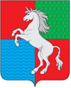 СОВЕТ ДЕПУТАТОВГОРОДСКОГО ОКРУГА ГОРОД ВЫКСАНИЖЕГОРОДСКОЙ ОБЛАСТИРЕШЕНИЕот 28.03.2023										          № 20О внесении изменений в решение Совета депутатов«О бюджете городского округа город ВыксаНижегородской области на 2023 год иплановый период 2024 и 2025 годов»Совет депутатов р е ш и л:1. Внести в решение Совета депутатов городского округа город Выкса от 13 декабря 2022 года № 106 «О бюджете городского округа город Выкса Нижегородской области на 2023 год и плановый период 2024 и 2025 годов» (в редакции решений Совета депутатов от 31.01.2023 № 1, от 28.02.2023 № 8, от 15.03.2023 № 19) следующие изменения:1) часть 1 статьи 1 изложить в следующей редакции:«1. Утвердить основные характеристики бюджета городского округа город Выкса Нижегородской области (далее – городской округ) на 2023 год:1) общий объем доходов в сумме 3 598 686,7 тыс. рублей;2) общий объем расходов в сумме 3 703 944,0 тыс. рублей;3) дефицит в сумме 105 257,3 тыс. рублей.»;2) пункт 1 статьи 2 изложить в следующей редакции:«1) на 2023 год в сумме 1 234 400,8 тыс. рублей, в том числе налоговых и неналоговых доходов, за исключением доходов, являющихся источниками формирования дорожного фонда городского округа, в сумме 1 209 406,2 тыс. рублей;»;3) пункт 1 статьи 4 изложить в следующей редакции:«1) на 2023 год в сумме 2 443 790,2 тыс. рублей, в том числе субсидий, субвенций и иных межбюджетных трансфертов, имеющих целевое назначение, в сумме 1 836 812,9 тыс. рублей;»;4) статью 15 дополнить пунктом 6 следующего содержания:«6) на финансовое возмещение затрат на проведение капитального ремонта общего имущества в многоквартирных домах.»;5) приложение 1 изложить согласно приложению 1 к настоящему решению;6) приложение 2 изложить согласно приложению 2 к настоящему решению;7) приложение 3 изложить согласно приложению 3 к настоящему решению.2. Настоящее решение вступает в силу со дня его официального опубликования.Приложение 1к решению Совета депутатовгородского округа город ВыксаНижегородской областиот 28.03.2023 № 20«Приложение 1к решению Совета депутатовгородского округа город ВыксаНижегородской областиот 13.12.2022 № 106Источники финансирования дефицита бюджета городского округа на 2023 год и плановый период 2024 и 2025 годовтыс. рублейПриложение 2к решению Совета депутатовгородского округа город ВыксаНижегородской областиот 28.03.2023 № 20«Приложение 2к решению Совета депутатовгородского округа город ВыксаНижегородской областиот 13.12.2022 № 106Распределение бюджетных ассигнований по целевым статьям (муниципальным программам и непрограммным направлениям деятельности), группам и подгруппам видов расходов классификации расходов бюджетов на 2023 год и плановый период 2024 и 2025 годовтыс. рублейПриложение 3к решению Совета депутатовгородского округа город ВыксаНижегородской областиот 28.03.2023 № 20«Приложение 3к решению Совета депутатовгородского округа город ВыксаНижегородской областиот 13.12.2022 № 106Ведомственная структура расходов бюджета городского округапо главным распорядителям бюджетных средств, разделам, подразделам и целевым статьям (муниципальным программам и непрограммным направлениям деятельности), группам и подгруппам видов расходов классификации расходов бюджетов на 2023 год и плановый период 2024 и 2025 годовтыс. рублейГлава местного самоуправленияВ.В.КочетковПредседатель Совета депутатовД.В.МахровНаименование источников2023 год2024 год2025 год1.Кредиты кредитных организаций в валюте Российской Федерации0,00,015 625,0Получение кредитов от кредитных организаций в валюте Российской Федерации60 000,065 000,015 625,0Погашение кредитов, предоставленных кредитными организациями в валюте Российской Федерации -60 000,0-65 000,00,02. Бюджетные кредиты от других бюджетов бюджетной системы Российской Федерации0,00,0-15 625,0Получение бюджетных кредитов от других бюджетов бюджетной системы Российской Федерации в валюте Российской Федерации0,00,00,0Погашение бюджетных кредитов, полученных от других бюджетов бюджетной системы Российской Федерации в валюте Российской Федерации0,00,0-15 625,03.Изменение остатков средств на счетах по учету средств бюджета105 257,30,00,0Увеличение остатков средств бюджетов-3 745 479,9-3 310 909,8-3 291 276,4Уменьшение остатков средств бюджетов3 850 737,23 310 909,83 291 276,4ВСЕГО источников финансирования дефицита бюджета105 257,30,00,0;»НаименованиеКод бюджетной классификацииКод бюджетной классификации2023 год2024 год2025 годНаименованиеЦелевая статья расходовВид расходов2023 год2024 год2025 годВсего3 703 944,03 201 692,63 183 509,3Муниципальная программа «Развитие образования городского округа город Выкса Нижегородской области на 2021-2023 годы»01.0.00.000000001 832 264,30,00,0Подпрограмма «Развитие дошкольного и общего образования»01.1.00.000000001 713 499,90,00,0Совершенствование дошкольного образования как института социального развития01.1.01.00000000721 076,20,00,0Расходы на обеспечение деятельности муниципальных дошкольных образовательных организаций01.1.01.20590000241 697,20,00,0Предоставление субсидий бюджетным, автономным учреждениям и иным некоммерческим организациям01.1.01.20590600241 697,20,00,0Субсидии бюджетным учреждениям01.1.01.20590610241 697,20,00,0Исполнение полномочий в сфере общего образования01.1.01.73070000424 499,70,00,0Предоставление субсидий бюджетным, автономным учреждениям и иным некоммерческим организациям01.1.01.73070600424 499,70,00,0Субсидии бюджетным учреждениям01.1.01.73070610424 499,70,00,0Исполнение полномочий по финансовому обеспечению получения дошкольного образования в частных дошкольных образовательных организациях посредством предоставления указанным образовательным организациям субсидий на возмещение затрат, включая расходы на оплату труда, приобретение учебников и учебных пособий, средств обучения, игр, игрушек (за исключением расходов на содержание зданий и оплату коммунальных услуг)01.1.01.730900002 267,60,00,0Предоставление субсидий бюджетным, автономным учреждениям и иным некоммерческим организациям01.1.01.730906002 267,60,00,0Субсидии некоммерческим организациям (за исключением государственных (муниципальных) учреждений, государственных корпораций (компаний), публично-правовых компаний)01.1.01.730906302 267,60,00,0Осуществление выплаты компенсации части родительской платы за присмотр и уход за ребенком в государственных, муниципальных и частных образовательных организациях, реализующих образовательную программу дошкольного образования, в том числе обеспечение организации выплаты компенсации части родительской платы01.1.01.7311000015 832,90,00,0Закупка товаров, работ и услуг для обеспечения государственных (муниципальных) нужд01.1.01.73110200234,00,00,0Иные закупки товаров, работ и услуг для обеспечения государственных (муниципальных) нужд01.1.01.73110240234,00,00,0Социальное обеспечение и иные выплаты населению01.1.01.7311030015 598,90,00,0Социальные выплаты гражданам, кроме публичных нормативных социальных выплат01.1.01.7311032015 598,90,00,0Исполнение полномочий по финансовому обеспечению осуществления присмотра и ухода за детьми-инвалидами, детьми-сиротами и детьми, оставшимися без попечения родителей, а также за детьми с туберкулезной интоксикацией, обучающимися в муниципальных образовательных организациях, реализующих образовательные программы дошкольного образования01.1.01.731700002 814,70,00,0Предоставление субсидий бюджетным, автономным учреждениям и иным некоммерческим организациям01.1.01.731706002 814,70,00,0Субсидии бюджетным учреждениям01.1.01.731706102 814,70,00,0Капитальный ремонт образовательных организаций Нижегородской области01.1.01.S21800005 389,60,00,0Предоставление субсидий бюджетным, автономным учреждениям и иным некоммерческим организациям01.1.01.S21806005 389,60,00,0Субсидии бюджетным учреждениям01.1.01.S21806105 389,60,00,0Капитальный ремонт образовательных организаций, реализующих общеобразовательные программы01.1.01.S254000028 574,50,00,0Предоставление субсидий бюджетным, автономным учреждениям и иным некоммерческим организациям01.1.01.S254060028 574,50,00,0Субсидии бюджетным учреждениям01.1.01.S254061028 574,50,00,0Модернизация образовательных программ в системе общего образования детей, направленных на достижение современного качества учебных результатов и результатов социализации01.1.02.00000000978 419,10,00,0Расходы на обеспечение деятельности муниципальных школ - детских садов, школ начальных, неполных средних и средних01.1.02.21590000178 713,30,00,0Предоставление субсидий бюджетным, автономным учреждениям и иным некоммерческим организациям01.1.02.21590600178 713,30,00,0Субсидии бюджетным учреждениям01.1.02.21590610178 713,30,00,0Проведение мероприятий для детей и молодежи01.1.02.25200000324,20,00,0Закупка товаров, работ и услуг для обеспечения государственных (муниципальных) нужд01.1.02.25200200324,20,00,0Иные закупки товаров, работ и услуг для обеспечения государственных (муниципальных) нужд01.1.02.25200240324,20,00,0Исполнение полномочий по финансовому обеспечению выплат ежемесячного денежного вознаграждения за классное руководство педагогическим работникам муниципальных образовательных организаций Нижегородской области, реализующих образовательные программы начального общего, основного общего и среднего общего образования, в том числе адаптированные основные общеобразовательные программы01.1.02.5303000038 904,00,00,0Предоставление субсидий бюджетным, автономным учреждениям и иным некоммерческим организациям01.1.02.5303060038 904,00,00,0Субсидии бюджетным учреждениям01.1.02.5303061038 904,00,00,0Исполнение полномочий в сфере общего образования01.1.02.73070000640 767,20,00,0Предоставление субсидий бюджетным, автономным учреждениям и иным некоммерческим организациям01.1.02.73070600640 767,20,00,0Субсидии бюджетным учреждениям01.1.02.73070610640 767,20,00,0Исполнение полномочий по финансовому обеспечению выплаты компенсации педагогическим и иным работникам муниципальных образовательных организаций за работу по подготовке и проведению государственной итоговой аттестации по образовательным программам основного общего и среднего общего образования01.1.02.731400002 371,90,00,0Предоставление субсидий бюджетным, автономным учреждениям и иным некоммерческим организациям01.1.02.731406002 371,90,00,0Субсидии бюджетным учреждениям01.1.02.731406102 371,90,00,0Исполнение полномочий по дополнительному финансовому обеспечению мероприятий по организации двухразового бесплатного питания обучающихся с ограниченными возможностями здоровья, не проживающих в муниципальных организациях, осуществляющих образовательную деятельность по адаптированным основным общеобразовательным программам в части финансирования стоимости наборов продуктов для организации питания01.1.02.731800003 176,50,00,0Предоставление субсидий бюджетным, автономным учреждениям и иным некоммерческим организациям01.1.02.731806003 176,50,00,0Субсидии бюджетным учреждениям01.1.02.731806103 176,50,00,0Организация бесплатного горячего питания обучающихся, получающих начальное общее образование в муниципальных образовательных организациях Нижегородской области01.1.02.L304000055 414,60,00,0Предоставление субсидий бюджетным, автономным учреждениям и иным некоммерческим организациям01.1.02.L304060055 414,60,00,0Субсидии бюджетным учреждениям01.1.02.L304061055 414,60,00,0Капитальный ремонт образовательных организаций Нижегородской области01.1.02.S21800003 831,50,00,0Предоставление субсидий бюджетным, автономным учреждениям и иным некоммерческим организациям01.1.02.S21806003 831,50,00,0Субсидии бюджетным учреждениям01.1.02.S21806103 831,50,00,0Реализация мероприятий по исполнению требований по антитеррористической защищенности объектов образования01.1.02.S225000013 382,80,00,0Предоставление субсидий бюджетным, автономным учреждениям и иным некоммерческим организациям01.1.02.S225060013 382,80,00,0Субсидии бюджетным учреждениям01.1.02.S225061013 382,80,00,0Дополнительное финансовое обеспечение мероприятий по организации бесплатного горячего питания обучающихся, получающих начальное общее образование в муниципальных образовательных организациях Нижегородской области01.1.02.S249000027 978,20,00,0Предоставление субсидий бюджетным, автономным учреждениям и иным некоммерческим организациям01.1.02.S249060027 978,20,00,0Субсидии бюджетным учреждениям01.1.02.S249061027 978,20,00,0Капитальный ремонт образовательных организаций, реализующих общеобразовательные программы01.1.02.S254000013 554,90,00,0Предоставление субсидий бюджетным, автономным учреждениям и иным некоммерческим организациям01.1.02.S254060013 554,90,00,0Субсидии бюджетным учреждениям01.1.02.S254061013 554,90,00,0Федеральный проект «Современная школа»01.1.E1.000000006 099,60,00,0Финансовое обеспечение деятельности центров образования цифрового и гуманитарного профилей «Точка роста»01.1.E1.745900006 099,60,00,0Предоставление субсидий бюджетным, автономным учреждениям и иным некоммерческим организациям01.1.E1.745906006 099,60,00,0Субсидии бюджетным учреждениям01.1.E1.745906106 099,60,00,0Федеральный проект «Успех каждого ребенка»01.1.E2.000000002 000,00,00,0Обновление материально-технической базы для организации учебно-исследовательской, научно-практической, творческой деятельности, занятий физической культурой и спортом в образовательных организациях 01.1.E2.509800002 000,00,00,0Предоставление субсидий бюджетным, автономным учреждениям и иным некоммерческим организациям01.1.E2.509806002 000,00,00,0Субсидии бюджетным учреждениям01.1.E2.509806102 000,00,00,0Федеральный проект «Патриотическое воспитание граждан Российской Федерации»01.1.EВ.000000005 905,00,00,0Проведение мероприятий по обеспечению деятельности советников директора по воспитанию и взаимодействию с детскими общественными объединениями в общеобразовательных организациях01.1.EВ.517900005 905,00,00,0Предоставление субсидий бюджетным, автономным учреждениям и иным некоммерческим организациям01.1.EВ.517906005 905,00,00,0Субсидии бюджетным учреждениям01.1.EВ.517906105 905,00,00,0Подпрограмма «Развитие дополнительного образования и воспитания детей и молодёжи»01.2.00.0000000092 905,80,00,0Совершенствование форм и методов воспитания: создания современной инфраструктуры организации дополнительного образования детей для формирования у обучающихся социальных компетенций, гражданских установок, культуры здорового образа жизни, вовлечение учащейся молодежи в социальную практику01.2.01.0000000047 248,90,00,0Расходы на обеспечение деятельности муниципальных учреждений дополнительного образования детей01.2.01.2359000046 535,60,00,0Предоставление субсидий бюджетным, автономным учреждениям и иным некоммерческим организациям01.2.01.2359060046 535,60,00,0Субсидии бюджетным учреждениям01.2.01.2359061046 535,60,00,0Проведение мероприятий для детей и молодежи01.2.01.25200000713,30,00,0Закупка товаров, работ и услуг для обеспечения государственных (муниципальных) нужд01.2.01.25200200713,30,00,0Иные закупки товаров, работ и услуг для обеспечения государственных (муниципальных) нужд01.2.01.25200240713,30,00,0Обеспечение отдыха, оздоровления и занятости детей и молодежи городского округа город Выкса01.2.02.0000000028 226,20,00,0Расходы на обеспечение деятельности муниципальных учреждений дополнительного образования детей01.2.02.2359000011 737,90,00,0Предоставление субсидий бюджетным, автономным учреждениям и иным некоммерческим организациям01.2.02.2359060011 737,90,00,0Субсидии бюджетным учреждениям01.2.02.2359061011 737,90,00,0Мероприятия по организации отдыха и оздоровления детей и молодежи01.2.02.2491000013 578,40,00,0Закупка товаров, работ и услуг для обеспечения государственных (муниципальных) нужд01.2.02.249102002 968,40,00,0Иные закупки товаров, работ и услуг для обеспечения государственных (муниципальных) нужд01.2.02.249102402 968,40,00,0Социальное обеспечение и иные выплаты населению01.2.02.249103004 546,10,00,0Социальные выплаты гражданам, кроме публичных нормативных социальных выплат01.2.02.249103204 546,10,00,0Предоставление субсидий бюджетным, автономным учреждениям и иным некоммерческим организациям01.2.02.249106006 063,90,00,0Субсидии бюджетным учреждениям01.2.02.249106106 063,90,00,0Осуществление выплат на компенсацию части расходов по приобретению путевки и предоставлению путевки с частичной оплатой за счет средств областного бюджета в организации, осуществляющие санаторно-курортное лечение детей в соответствии с имеющейся лицензией, организации, осуществляющие санаторно-курортную помощь детям в соответствии с имеющейся лицензией, расположенные на территории Российской Федерации01.2.02.733200002 909,90,00,0Закупка товаров, работ и услуг для обеспечения государственных (муниципальных) нужд01.2.02.73320200138,60,00,0Иные закупки товаров, работ и услуг для обеспечения государственных (муниципальных) нужд01.2.02.73320240138,60,00,0Социальное обеспечение и иные выплаты населению01.2.02.733203002 771,30,00,0Социальные выплаты гражданам, кроме публичных нормативных социальных выплат01.2.02.733203202 771,30,00,0Обеспечение функционирования модели персонифицированного финансирования дополнительного образования детей01.2.03.0000000017 430,70,00,0Расходы на обеспечение функционирования модели персонифицированного финансирования дополнительного образования детей01.2.03.2359100017 430,70,00,0Предоставление субсидий бюджетным, автономным учреждениям и иным некоммерческим организациям01.2.03.2359160017 325,80,00,0Субсидии бюджетным учреждениям01.2.03.2359161017 116,20,00,0Субсидии автономным учреждениям01.2.03.23591620104,80,00,0Субсидии некоммерческим организациям (за исключением государственных (муниципальных) учреждений, государственных корпораций (компаний), публично-правовых компаний)01.2.03.23591630104,80,00,0Иные бюджетные ассигнования01.2.03.23591800104,90,00,0Субсидии юридическим лицам (кроме некоммерческих организаций), индивидуальным предпринимателям, физическим лицам - производителям товаров, работ, услуг01.2.03.23591810104,90,00,0Подпрограмма «Ресурсное обеспечение сферы образования»01.3.00.0000000025 858,60,00,0Содержание аппарата управления образования01.3.01.0000000016 247,40,00,0Расходы на обеспечение функций органов местного самоуправления01.3.01.0019000010 681,00,00,0Расходы на выплаты персоналу в целях обеспечения выполнения функций государственными (муниципальными) органами, казенными учреждениями, органами управления государственными внебюджетными фондами01.3.01.0019010010 127,40,00,0Расходы на выплаты персоналу государственных (муниципальных) органов01.3.01.0019012010 127,40,00,0Закупка товаров, работ и услуг для обеспечения государственных (муниципальных) нужд01.3.01.00190200553,60,00,0Иные закупки товаров, работ и услуг для обеспечения государственных (муниципальных) нужд01.3.01.00190240553,60,00,0Осуществление полномочий по организационно-техническому и информационно-методическому сопровождению аттестации педагогических работников муниципальных и частных организаций, осуществляющих образовательную деятельность, с целью установления соответствия уровня квалификации требованиям, предъявляемым к первой квалификационной категории01.3.01.730100001 965,50,00,0Расходы на выплаты персоналу в целях обеспечения выполнения функций государственными (муниципальными) органами, казенными учреждениями, органами управления государственными внебюджетными фондами01.3.01.73010100755,30,00,0Расходы на выплаты персоналу государственных (муниципальных) органов01.3.01.73010120755,30,00,0Закупка товаров, работ и услуг для обеспечения государственных (муниципальных) нужд01.3.01.730102001 210,20,00,0Иные закупки товаров, работ и услуг для обеспечения государственных (муниципальных) нужд01.3.01.730102401 210,20,00,0Осуществление полномочий по организации и осуществлению деятельности по опеке и попечительству в отношении несовершеннолетних граждан01.3.01.739500003 600,90,00,0Расходы на выплаты персоналу в целях обеспечения выполнения функций государственными (муниципальными) органами, казенными учреждениями, органами управления государственными внебюджетными фондами01.3.01.739501003 524,80,00,0Расходы на выплаты персоналу государственных (муниципальных) органов01.3.01.739501203 524,80,00,0Закупка товаров, работ и услуг для обеспечения государственных (муниципальных) нужд01.3.01.7395020076,10,00,0Иные закупки товаров, работ и услуг для обеспечения государственных (муниципальных) нужд01.3.01.7395024076,10,00,0Содержание информационно-диагностического кабинета управления образования01.3.02.000000009 611,20,00,0Расходы на обеспечение деятельности учебно-методических кабинетов, централизованных бухгалтерий, групп хозяйственного обслуживания муниципальных учреждений01.3.02.465900009 611,20,00,0Расходы на выплаты персоналу в целях обеспечения выполнения функций государственными (муниципальными) органами, казенными учреждениями, органами управления государственными внебюджетными фондами01.3.02.465901007 917,30,00,0Расходы на выплаты персоналу казенных учреждений01.3.02.465901107 917,30,00,0Закупка товаров, работ и услуг для обеспечения государственных (муниципальных) нужд01.3.02.465902001 538,30,00,0Иные закупки товаров, работ и услуг для обеспечения государственных (муниципальных) нужд01.3.02.465902401 538,30,00,0Иные бюджетные ассигнования01.3.02.46590800155,60,00,0Уплата налогов, сборов и иных платежей01.3.02.46590850155,60,00,0Муниципальная программа городского округа город Выкса Нижегородской области «Патриотическое воспитание и подготовка к военной службе граждан в городском округе город Выкса Нижегородской области на 2021 - 2023 годы»02.0.00.0000000028,10,00,0Мероприятия в рамках муниципальной программы городского округа город Выкса Нижегородской области «Патриотическое воспитание и подготовка к военной службе граждан в городском округе город Выкса Нижегородской области на 2021 - 2023 годы»02.1.00.0000000028,10,00,0Реализация мероприятий по подготовке граждан к военной службе02.1.03.0000000028,10,00,0Военно-спортивные и военно-прикладные мероприятия для молодежи призывного возраста02.1.03.2401000028,10,00,0Предоставление субсидий бюджетным, автономным учреждениям и иным некоммерческим организациям02.1.03.2401060028,10,00,0Субсидии бюджетным учреждениям02.1.03.2401061028,10,00,0Муниципальная программа «Социальная поддержка граждан городского округа город Выкса Нижегородской области на 2021-2023 годы»03.0.00.000000002 373,00,00,0Подпрограмма «Старшее поколение на 2021-2023 годы»03.1.00.00000000720,00,00,0Поддержка социального статуса, уровня жизни граждан старшего поколения, инвалидов и ветеранов боевых действий, семей погибших воинов, инвалидов и ветеранов боевых действий и всех социальных групп населения старшего поколения городского округа город Выкса Нижегородской области03.1.01.00000000400,00,00,0Мероприятия в области социальной политики03.1.01.25280000400,00,00,0Закупка товаров, работ и услуг для обеспечения государственных (муниципальных) нужд03.1.01.25280200310,00,00,0Иные закупки товаров, работ и услуг для обеспечения государственных (муниципальных) нужд03.1.01.25280240310,00,00,0Социальное обеспечение и иные выплаты населению03.1.01.2528030090,00,00,0Социальные выплаты гражданам, кроме публичных нормативных социальных выплат03.1.01.2528032090,00,00,0Развитие и реализация социокультурных потребностей старшего поколения всех социальных групп03.1.03.00000000320,00,00,0Мероприятия в области социальной политики03.1.03.25280000320,00,00,0Закупка товаров, работ и услуг для обеспечения государственных (муниципальных) нужд03.1.03.25280200320,00,00,0Иные закупки товаров, работ и услуг для обеспечения государственных (муниципальных) нужд03.1.03.25280240320,00,00,0Подпрограмма «Улучшение положения семьи, женщин и детей в городском округе город Выкса Нижегородской области на 2021 - 2023 годы»03.2.00.00000000440,00,00,0Проведение мероприятий, направленных на укрепление института семьи в городском округе город Выкса Нижегородской области на 2021-2023 годы03.2.01.00000000440,00,00,0Мероприятия в области социальной политики03.2.01.25280000440,00,00,0Закупка товаров, работ и услуг для обеспечения государственных (муниципальных) нужд03.2.01.25280200170,00,00,0Иные закупки товаров, работ и услуг для обеспечения государственных (муниципальных) нужд03.2.01.25280240170,00,00,0Социальное обеспечение и иные выплаты населению03.2.01.25280300270,00,00,0Социальные выплаты гражданам, кроме публичных нормативных социальных выплат03.2.01.25280320270,00,00,0Подпрограмма «Социальная поддержка инвалидов в городском округе город Выкса на 2021-2023 годы»03.3.00.00000000220,00,00,0Проведение мероприятий, направленных на повышение уровня и качества жизни людей с ограниченными возможностями03.3.01.00000000220,00,00,0Расходы на реализацию мероприятий, направленных на социальную поддержку инвалидов в городском округе город Выкса03.3.01.29850000220,00,00,0Закупка товаров, работ и услуг для обеспечения государственных (муниципальных) нужд03.3.01.29850200140,00,00,0Иные закупки товаров, работ и услуг для обеспечения государственных (муниципальных) нужд03.3.01.29850240140,00,00,0Социальное обеспечение и иные выплаты населению03.3.01.2985030080,00,00,0Социальные выплаты гражданам, кроме публичных нормативных социальных выплат03.3.01.2985032080,00,00,0Подпрограмма «Поддержка социально ориентированных некоммерческих организаций в городском округе город Выкса Нижегородской области на 2022-2023 годы»03.4.00.00000000993,00,00,0Мероприятия, направленные на поддержку социально ориентированных некоммерческих организаций, не являющихся бюджетными учреждениями, зарегистрированных в установленном законом порядке, осуществляющих свою деятельность в выполнении общественно и социально значимых мероприятий (проектов) на территории городского округа город Выкса Нижегородской области03.4.01.00000000993,00,00,0Реализация мероприятий, направленных на поддержку социально ориентированных некоммерческих организаций в городском округе город Выкса03.4.01.29930000993,00,00,0Закупка товаров, работ и услуг для обеспечения государственных (муниципальных) нужд03.4.01.2993020020,00,00,0Иные закупки товаров, работ и услуг для обеспечения государственных (муниципальных) нужд03.4.01.2993024020,00,00,0Предоставление субсидий бюджетным, автономным учреждениям и иным некоммерческим организациям03.4.01.29930600973,00,00,0Субсидии некоммерческим организациям (за исключением государственных (муниципальных) учреждений, государственных корпораций (компаний), публично-правовых компаний)03.4.01.29930630973,00,00,0Муниципальная программа городского округа город Выкса Нижегородской области «Молодая семья» на 2021-2025 годы04.0.00.000000007 483,96 871,66 632,2Мероприятия в рамках муниципальной программы городского округа город Выкса Нижегородской области «Молодая семья» на 2021-2025 годы04.1.00.000000007 483,96 871,66 632,2Обеспечение перечисления средств, предоставляемых в качестве социальной выплаты на приобретение (строительство) жилья, на банковские счета молодых семей, открытые в уполномоченных банках04.1.01.000000006 573,86 551,66 217,9Осуществление социальных выплат молодым семьям на приобретение жилья или строительство индивидуального жилого дома04.1.01.L49700006 573,86 551,66 217,9Социальное обеспечение и иные выплаты населению04.1.01.L49703006 573,86 551,66 217,9Социальные выплаты гражданам, кроме публичных нормативных социальных выплат04.1.01.L49703206 573,86 551,66 217,9Обеспечение перечисления средств, предоставляемых в качестве дополнительной социальной выплаты, предусмотренных на компенсацию части затрат на приобретение (строительство) жилья молодым семьям при рождении детей04.1.02.00000000114,20,00,0Осуществление социальных выплат молодым семьям на приобретение жилья или строительство индивидуального жилого дома04.1.02.L4970000114,20,00,0Социальное обеспечение и иные выплаты населению04.1.02.L4970300114,20,00,0Социальные выплаты гражданам, кроме публичных нормативных социальных выплат04.1.02.L4970320114,20,00,0Обеспечение перечисления средств, предусмотренных на компенсацию части процентной ставки сверх льготной по кредитам, выданным до 31 декабря 2006 года в рамках районной целевой программы «Молодой семье - доступное жилье на 2004-2010 годы», утвержденной постановлением Земского собрания Выксунского района Нижегородской области от 10.09.2004 № 75 и областной целевой программы «Молодой семье - доступное жилье» на 2004-2010 годы, утвержденной Законом Нижегородской области от 20 сентября 2004 года № 103-З по кредитам, выданным до 31 декабря 2006 года04.1.03.00000000369,9320,0414,3Обеспечение обязательств, принятых в рамках районной целевой программы «Молодой семье - доступное жилье» на 2004-2010 годы04.1.03.24500000369,9320,0414,3Социальное обеспечение и иные выплаты населению04.1.03.24500300369,9320,0414,3Социальные выплаты гражданам, кроме публичных нормативных социальных выплат04.1.03.24500320369,9320,0414,3Региональная поддержка молодых семей в городском округе город Выкса Нижегородской области04.1.04.00000000426,00,00,0Осуществление социальных выплат молодым семьям на приобретение жилья или строительство индивидуального жилого дома04.1.04.L4970000426,00,00,0Социальное обеспечение и иные выплаты населению04.1.04.L4970300426,00,00,0Социальные выплаты гражданам, кроме публичных нормативных социальных выплат04.1.04.L4970320426,00,00,0Муниципальная программа «Профилактика безнадзорности и правонарушений несовершеннолетних на территории городского округа город Выкса Нижегородской области на 2022-2024 годы»05.0.00.00000000460,0460,00,0Мероприятия в рамках муниципальной программы «Профилактика безнадзорности и правонарушений несовершеннолетних на территории городского округа город Выкса Нижегородской области на 2022-2024 годы»05.1.00.00000000460,0460,00,0Внедрение эффективных методик профилактической работы с несовершеннолетними и семьями, находящимися в социально-опасном положении05.1.01.0000000045,045,00,0Реализация мероприятий, направленных на профилактику безнадзорности и правонарушений несовершеннолетних на территории городского округа город Выкса05.1.01.2525000045,045,00,0Закупка товаров, работ и услуг для обеспечения государственных (муниципальных) нужд05.1.01.252502006,56,50,0Иные закупки товаров, работ и услуг для обеспечения государственных (муниципальных) нужд05.1.01.252502406,56,50,0Социальное обеспечение и иные выплаты населению05.1.01.2525030038,538,50,0Иные выплаты населению05.1.01.2525036038,538,50,0Осуществление мер по профилактике потребления алкогольной и табачной продукции, наркотических средств и психоактивных веществ несовершеннолетними05.1.02.0000000020,020,00,0Реализация мероприятий, направленных на профилактику безнадзорности и правонарушений несовершеннолетних на территории городского округа город Выкса05.1.02.2525000020,020,00,0Закупка товаров, работ и услуг для обеспечения государственных (муниципальных) нужд05.1.02.2525020020,020,00,0Иные закупки товаров, работ и услуг для обеспечения государственных (муниципальных) нужд05.1.02.2525024020,020,00,0Создание условий для организации трудовой занятости, организованного отдыха и оздоровления несовершеннолетних, находящихся в социально-опасном положении05.1.03.00000000380,0380,00,0Реализация мероприятий, направленных на профилактику безнадзорности и правонарушений несовершеннолетних на территории городского округа город Выкса05.1.03.25250000380,0380,00,0Социальное обеспечение и иные выплаты населению05.1.03.25250300380,0380,00,0Иные выплаты населению05.1.03.25250360380,0380,00,0Организация и проведение мероприятий, направленных на профилактику безнадзорности, асоциального и противоправного поведения, суицидальных действий несовершеннолетних, пресечение фактов вовлечения несовершеннолетних в деятельность групп антиобщественной направленности, распространения среди них информации, причиняющей вред их здоровью и развитию. Межведомственное социальное и правовое сопровождение несовершеннолетних, находящихся в конфликте с законом05.1.04.000000006,56,50,0Реализация мероприятий, направленных на профилактику безнадзорности и правонарушений несовершеннолетних на территории городского округа город Выкса05.1.04.252500006,56,50,0Закупка товаров, работ и услуг для обеспечения государственных (муниципальных) нужд05.1.04.252502006,56,50,0Иные закупки товаров, работ и услуг для обеспечения государственных (муниципальных) нужд05.1.04.252502406,56,50,0Профилактика насилия и жестокого обращения в отношении несовершеннолетних, а также случаев склонения их к суицидальным действиям05.1.05.000000008,58,50,0Реализация мероприятий, направленных на профилактику безнадзорности и правонарушений несовершеннолетних на территории городского округа город Выкса05.1.05.252500008,58,50,0Закупка товаров, работ и услуг для обеспечения государственных (муниципальных) нужд05.1.05.252502008,58,50,0Иные закупки товаров, работ и услуг для обеспечения государственных (муниципальных) нужд05.1.05.252502408,58,50,0Муниципальная программа «Организация общественных оплачиваемых работ и временной занятости несовершеннолетних граждан в возрасте от 14 до 18 лет на территории городского округа город Выкса на 2022-2024 годы»06.0.00.000000001 487,61 503,10,0Мероприятия в рамках муниципальной программы «Организация общественных оплачиваемых работ и временной занятости несовершеннолетних граждан в возрасте от 14 до 18 лет на территории городского округа город Выкса на 2022-2024 годы»06.1.00.000000001 487,61 503,10,0Организация общественных оплачиваемых работ06.1.01.00000000274,9290,40,0Реализация мероприятий, направленных на организацию общественных оплачиваемых работ в городском округе город Выкса06.1.01.29910000274,9290,40,0Предоставление субсидий бюджетным, автономным учреждениям и иным некоммерческим организациям06.1.01.29910600274,9290,40,0Субсидии автономным учреждениям06.1.01.29910620274,9290,40,0Организация временной занятости несовершеннолетних граждан в возрасте от 14 до 18 лет06.1.02.000000001 212,71 212,70,0Реализация мероприятий, направленных на организацию временного трудоустройства несовершеннолетних граждан в возрасте от 14 до 18 лет в городском округе город Выкса06.1.02.299200001 212,71 212,70,0Предоставление субсидий бюджетным, автономным учреждениям и иным некоммерческим организациям06.1.02.299206001 212,71 212,70,0Субсидии бюджетным учреждениям06.1.02.29920610973,0973,00,0Субсидии автономным учреждениям06.1.02.29920620239,7239,70,0Муниципальная программа «Охрана окружающей среды на территории городского округа город Выкса Нижегородской области на 2021-2023 годы»07.0.00.0000000024 484,50,00,0Мероприятия в рамках муниципальной программы «Охрана окружающей среды на территории городского округа город Выкса Нижегородской области на 2021-2023 годы»07.1.00.0000000024 484,50,00,0Совершенствование муниципальной системы экологического мониторинга07.1.01.00000000110,80,00,0Природоохранные мероприятия07.1.01.25150000110,80,00,0Закупка товаров, работ и услуг для обеспечения государственных (муниципальных) нужд07.1.01.25150200110,80,00,0Иные закупки товаров, работ и услуг для обеспечения государственных (муниципальных) нужд07.1.01.25150240110,80,00,0Предотвращение деградации водных объектов07.1.02.00000000166,10,00,0Природоохранные мероприятия07.1.02.25150000166,10,00,0Закупка товаров, работ и услуг для обеспечения государственных (муниципальных) нужд07.1.02.25150200166,10,00,0Иные закупки товаров, работ и услуг для обеспечения государственных (муниципальных) нужд07.1.02.25150240166,10,00,0Предотвращение негативного влияния отходов07.1.03.0000000023 778,90,00,0Природоохранные мероприятия07.1.03.25150000177,30,00,0Закупка товаров, работ и услуг для обеспечения государственных (муниципальных) нужд07.1.03.25150200177,30,00,0Иные закупки товаров, работ и услуг для обеспечения государственных (муниципальных) нужд07.1.03.25150240177,30,00,0Создание (обустройство) контейнерных площадок07.1.03.S267000012 637,60,00,0Закупка товаров, работ и услуг для обеспечения государственных (муниципальных) нужд07.1.03.S267020012 637,60,00,0Иные закупки товаров, работ и услуг для обеспечения государственных (муниципальных) нужд07.1.03.S267024012 637,60,00,0Приобретение контейнеров и (или) бункеров07.1.03.S287000010 964,00,00,0Закупка товаров, работ и услуг для обеспечения государственных (муниципальных) нужд07.1.03.S287020010 964,00,00,0Иные закупки товаров, работ и услуг для обеспечения государственных (муниципальных) нужд07.1.03.S287024010 964,00,00,0Восстановление экологозащитных функций зеленых насаждений07.1.04.00000000166,00,00,0Природоохранные мероприятия07.1.04.25150000166,00,00,0Закупка товаров, работ и услуг для обеспечения государственных (муниципальных) нужд07.1.04.25150200166,00,00,0Иные закупки товаров, работ и услуг для обеспечения государственных (муниципальных) нужд07.1.04.25150240166,00,00,0Сохранение, воспроизводство и рациональное использование объектов животного мира07.1.05.00000000199,40,00,0Природоохранные мероприятия07.1.05.25150000199,40,00,0Закупка товаров, работ и услуг для обеспечения государственных (муниципальных) нужд07.1.05.25150200199,40,00,0Иные закупки товаров, работ и услуг для обеспечения государственных (муниципальных) нужд07.1.05.25150240199,40,00,0Экологическое образование и просвещение07.1.06.0000000059,80,00,0Природоохранные мероприятия07.1.06.2515000059,80,00,0Закупка товаров, работ и услуг для обеспечения государственных (муниципальных) нужд07.1.06.2515020059,80,00,0Иные закупки товаров, работ и услуг для обеспечения государственных (муниципальных) нужд07.1.06.2515024059,80,00,0Федеральный проект« Комплексная система обращения с твердыми коммунальными отходами»07.1.G2.000000003,50,00,0Приобретение контейнеров для раздельного накопления твердых коммунальных отходов07.1.G2.526900003,50,00,0Закупка товаров, работ и услуг для обеспечения государственных (муниципальных) нужд07.1.G2.526902003,50,00,0Иные закупки товаров, работ и услуг для обеспечения государственных (муниципальных) нужд07.1.G2.526902403,50,00,0Муниципальная программа городского округа город Выкса Нижегородской области «Комплексные меры противодействия злоупотреблению наркотиками и их незаконному обороту на территории городского округа город Выкса на 2021-2023 годы»08.0.00.00000000254,30,00,0Мероприятия в рамках муниципальной программы городского округа город Выкса Нижегородской области «Комплексные меры противодействия злоупотреблению наркотиками и их незаконному обороту на территории городского округа город Выкса на 2021-2023 годы»08.1.00.00000000254,30,00,0Совершенствование антинаркотической деятельности08.1.03.0000000080,00,00,0Реализация мероприятий, направленных на комплексные меры противодействия злоупотреблению наркотиками и их незаконному обороту на территории городского округа город Выкса08.1.03.2540000080,00,00,0Закупка товаров, работ и услуг для обеспечения государственных (муниципальных) нужд08.1.03.2540020040,00,00,0Иные закупки товаров, работ и услуг для обеспечения государственных (муниципальных) нужд08.1.03.2540024040,00,00,0Предоставление субсидий бюджетным, автономным учреждениям и иным некоммерческим организациям08.1.03.2540060040,00,00,0Субсидии бюджетным учреждениям08.1.03.2540061040,00,00,0Профилактика немедицинского потребления наркотиков с приоритетом мероприятий первичной профилактики08.1.04.00000000174,30,00,0Реализация мероприятий, направленных на комплексные меры противодействия злоупотреблению наркотиками и их незаконному обороту на территории городского округа город Выкса08.1.04.25400000174,30,00,0Закупка товаров, работ и услуг для обеспечения государственных (муниципальных) нужд08.1.04.2540020050,00,00,0Иные закупки товаров, работ и услуг для обеспечения государственных (муниципальных) нужд08.1.04.2540024050,00,00,0Предоставление субсидий бюджетным, автономным учреждениям и иным некоммерческим организациям08.1.04.25400600124,30,00,0Субсидии бюджетным учреждениям08.1.04.25400610124,30,00,0Муниципальная программа «Развитие культуры, туризма и молодежной политики на территории городского округа город Выкса Нижегородской области на 2021-2023 годы»09.0.00.00000000353 743,20,00,0Подпрограмма «Развитие культуры и искусства»09.1.00.00000000337 940,00,00,0Развитие библиотечного дела09.1.01.0000000045 686,80,00,0Расходы на обеспечение деятельности муниципальных библиотек09.1.01.4259000035 391,30,00,0Предоставление субсидий бюджетным, автономным учреждениям и иным некоммерческим организациям09.1.01.4259060035 391,30,00,0Субсидии бюджетным учреждениям09.1.01.4259061035 391,30,00,0Создание модельных муниципальных библиотек Нижегородской области09.1.01.7410000010 000,00,00,0Предоставление субсидий бюджетным, автономным учреждениям и иным некоммерческим организациям09.1.01.7410060010 000,00,00,0Субсидии бюджетным учреждениям09.1.01.7410061010 000,00,00,0Поддержка отрасли культуры09.1.01.L5190000295,50,00,0Предоставление субсидий бюджетным, автономным учреждениям и иным некоммерческим организациям09.1.01.L5190600295,50,00,0Субсидии бюджетным учреждениям09.1.01.L5190610295,50,00,0Развитие культурно - досуговой деятельности, народного творчества, промыслов и ремесел, волонтерского движения и цифровых ресурсов в сфере культуры09.1.03.00000000154 040,70,00,0Мероприятия в сфере культуры09.1.03.252200008 355,90,00,0Закупка товаров, работ и услуг для обеспечения государственных (муниципальных) нужд09.1.03.2522020080,60,00,0Иные закупки товаров, работ и услуг для обеспечения государственных (муниципальных) нужд09.1.03.2522024080,60,00,0Предоставление субсидий бюджетным, автономным учреждениям и иным некоммерческим организациям09.1.03.252206008 275,30,00,0Субсидии бюджетным учреждениям09.1.03.252206101 071,30,00,0Субсидии автономным учреждениям09.1.03.252206207 204,00,00,0Расходы на обеспечение деятельности муниципальных культурно - досуговых учреждений09.1.03.40590000144 705,70,00,0Предоставление субсидий бюджетным, автономным учреждениям и иным некоммерческим организациям09.1.03.40590600144 705,70,00,0Субсидии бюджетным учреждениям09.1.03.4059061099 375,80,00,0Субсидии автономным учреждениям09.1.03.4059062045 329,90,00,0Обеспечение развития и укрепления материально-технической базы домов культуры в населенных пунктах с числом жителей до 50 тысяч человек09.1.03.L4670000979,10,00,0Предоставление субсидий бюджетным, автономным учреждениям и иным некоммерческим организациям09.1.03.L4670600979,10,00,0Субсидии бюджетным учреждениям09.1.03.L4670610979,10,00,0Развитие дополнительного образования в сфере искусства09.1.04.00000000108 488,80,00,0Расходы на обеспечение деятельности муниципальных учреждений дополнительного образования детей09.1.04.23590000108 488,80,00,0Предоставление субсидий бюджетным, автономным учреждениям и иным некоммерческим организациям09.1.04.23590600108 488,80,00,0Субсидии бюджетным учреждениям09.1.04.23590610108 488,80,00,0Развитие и обустройство мест массового отдыха и досуга населения09.1.05.0000000029 723,70,00,0Расходы на обеспечение деятельности муниципальных культурно - досуговых учреждений09.1.05.4059000029 723,70,00,0Предоставление субсидий бюджетным, автономным учреждениям и иным некоммерческим организациям09.1.05.4059060029 723,70,00,0Субсидии автономным учреждениям09.1.05.4059062029 723,70,00,0Подпрограмма «Развитие внутреннего и въездного туризма»09.2.00.00000000538,50,00,0Создание условий для развития доступной и комфортной туристской среды09.2.01.00000000299,10,00,0Мероприятия в сфере туризма09.2.01.25230000299,10,00,0Предоставление субсидий бюджетным, автономным учреждениям и иным некоммерческим организациям09.2.01.25230600299,10,00,0Субсидии автономным учреждениям09.2.01.25230620299,10,00,0Продвижение туристских ресурсов городского округа город Выкса09.2.02.00000000239,40,00,0Мероприятия в сфере туризма09.2.02.25230000239,40,00,0Закупка товаров, работ и услуг для обеспечения государственных (муниципальных) нужд09.2.02.25230200119,70,00,0Иные закупки товаров, работ и услуг для обеспечения государственных (муниципальных) нужд09.2.02.25230240119,70,00,0Предоставление субсидий бюджетным, автономным учреждениям и иным некоммерческим организациям09.2.02.25230600119,70,00,0Субсидии автономным учреждениям09.2.02.25230620119,70,00,0Подпрограмма «Развитие молодежной политики»09.3.00.000000003 041,80,00,0Развитие творческих способностей молодежи, содействие социальному, культурному, духовному и физическому развитию молодежи09.3.01.000000003 041,80,00,0Расходы на обеспечение деятельности муниципальных учреждений09.3.01.005900002 831,90,00,0Предоставление субсидий бюджетным, автономным учреждениям и иным некоммерческим организациям09.3.01.005906002 831,90,00,0Субсидии бюджетным учреждениям09.3.01.005906102 831,90,00,0Организация и проведение мероприятий в сфере молодежной политики09.3.01.25160000209,90,00,0Предоставление субсидий бюджетным, автономным учреждениям и иным некоммерческим организациям09.3.01.25160600209,90,00,0Субсидии бюджетным учреждениям09.3.01.25160610209,90,00,0Подпрограмма «Обеспечение условий реализации муниципальной программы»09.4.00.0000000012 222,90,00,0Обеспечение эффективного управления в сфере культуры, туризма и молодежной политики09.4.01.000000007 539,70,00,0Расходы на обеспечение функций органов местного самоуправления09.4.01.001900007 539,70,00,0Расходы на выплаты персоналу в целях обеспечения выполнения функций государственными (муниципальными) органами, казенными учреждениями, органами управления государственными внебюджетными фондами09.4.01.001901007 517,50,00,0Расходы на выплаты персоналу государственных (муниципальных) органов09.4.01.001901207 517,50,00,0Закупка товаров, работ и услуг для обеспечения государственных (муниципальных) нужд09.4.01.0019020022,20,00,0Иные закупки товаров, работ и услуг для обеспечения государственных (муниципальных) нужд09.4.01.0019024022,20,00,0Повышение качества услуг в сфере культуры, туризма и молодежной политики09.4.02.000000004 683,20,00,0Расходы на обеспечение деятельности учебно-методических кабинетов, централизованных бухгалтерий, групп хозяйственного обслуживания муниципальных учреждений09.4.02.465900004 683,20,00,0Расходы на выплаты персоналу в целях обеспечения выполнения функций государственными (муниципальными) органами, казенными учреждениями, органами управления государственными внебюджетными фондами09.4.02.465901003 959,70,00,0Расходы на выплаты персоналу казенных учреждений09.4.02.465901103 959,70,00,0Закупка товаров, работ и услуг для обеспечения государственных (муниципальных) нужд09.4.02.46590200707,20,00,0Иные закупки товаров, работ и услуг для обеспечения государственных (муниципальных) нужд09.4.02.46590240707,20,00,0Иные бюджетные ассигнования09.4.02.4659080016,30,00,0Уплата налогов, сборов и иных платежей09.4.02.4659085016,30,00,0Муниципальная программа «Комплексные меры профилактики правонарушений в городском округе город Выкса Нижегородской области на 2022-2024 годы»10.0.00.00000000917,6912,00,0Реализация мероприятий в рамках муниципальной программы «Комплексные меры профилактики правонарушений в городском округе город Выкса Нижегородской области на 2022-2024 годы»10.1.00.00000000917,6912,00,0Повышение уровня технического обеспечения по безопасности граждан в местах массового пребывания и безопасности дорожного движения в рамках АПК «Безопасный город»10.1.02.00000000497,2524,00,0Реализация мероприятий, направленных на комплексные меры профилактики правонарушений в городском округе город Выкса10.1.02.25300000497,2524,00,0Закупка товаров, работ и услуг для обеспечения государственных (муниципальных) нужд10.1.02.25300200497,2524,00,0Иные закупки товаров, работ и услуг для обеспечения государственных (муниципальных) нужд10.1.02.25300240497,2524,00,0Оптимальное применение комплекса организационных, социально-политических, материально-технических, информационно-пропагандистских мер по профилактике преступлений и иных правонарушений, усиление антитеррористической защищенности объектов жизнеобеспечения и с массовым пребыванием людей10.1.03.00000000329,7305,20,0Реализация мероприятий, направленных на комплексные меры профилактики правонарушений в городском округе город Выкса10.1.03.25300000329,7305,20,0Закупка товаров, работ и услуг для обеспечения государственных (муниципальных) нужд10.1.03.25300200329,7305,20,0Иные закупки товаров, работ и услуг для обеспечения государственных (муниципальных) нужд10.1.03.25300240329,7305,20,0Формирование позитивного общественного мнения о правоохранительной системе и результатах ее деятельности, восстановление доверия общества к правоохранительным органам, координации разработки методической базы в области профилактики экстремизма, развития в социальной практике норм толерантного сознания и поведения, соответствующих изменениям в этих сферах10.1.04.0000000046,035,90,0Реализация мероприятий, направленных на комплексные меры профилактики правонарушений в городском округе город Выкса10.1.04.2530000046,035,90,0Закупка товаров, работ и услуг для обеспечения государственных (муниципальных) нужд10.1.04.2530020046,035,90,0Иные закупки товаров, работ и услуг для обеспечения государственных (муниципальных) нужд10.1.04.2530024046,035,90,0Развитие системы противодействия (профилактики) коррупции, организационно-управленческой базы антикоррупционной деятельности в городском округе город Выкса и антикоррупционного просвещения, обучения и воспитания10.1.05.0000000044,746,90,0Реализация мероприятий, направленных на комплексные меры профилактики правонарушений в городском округе город Выкса10.1.05.2530000044,746,90,0Закупка товаров, работ и услуг для обеспечения государственных (муниципальных) нужд10.1.05.2530020044,746,90,0Иные закупки товаров, работ и услуг для обеспечения государственных (муниципальных) нужд10.1.05.2530024044,746,90,0Муниципальная программа «Водоснабжение городского округа город Выкса на 2018-2023 годы»11.0.00.000000008 751,60,00,0Мероприятия в рамках муниципальной программы «Водоснабжение городского округа город Выкса на 2018-2023 годы»11.1.00.000000008 751,60,00,0Строительство сетей водоснабжения11.1.02.000000008 201,60,00,0Строительство, реконструкция, проектно-изыскательские работы и разработка проектно-сметной документации объектов водоснабжения11.1.02.202000008 201,60,00,0Капитальные вложения в объекты государственной (муниципальной) собственности11.1.02.202004008 201,60,00,0Бюджетные инвестиции11.1.02.202004108 201,60,00,0Замена сетей водоснабжения11.1.03.00000000550,00,00,0Реализация мероприятий, направленных на повышение эффективности и надежности функционирования систем водоснабжения11.1.03.20250000550,00,00,0Закупка товаров, работ и услуг для обеспечения государственных (муниципальных) нужд11.1.03.20250200550,00,00,0Иные закупки товаров, работ и услуг для обеспечения государственных (муниципальных) нужд11.1.03.20250240550,00,00,0Муниципальная программа «Развитие физической культуры и спорта в городском округе город Выкса Нижегородской области на 2021-2023 годы»12.0.00.00000000205 581,10,00,0Подпрограмма «Развитие физической культуры и массового спорта»12.1.00.00000000136 865,60,00,0Проведение физкультурно-массовых мероприятий среди различных категорий населения12.1.01.00000000136 865,60,00,0Мероприятия в области физической культуры и спорта12.1.01.252700004 419,10,00,0Закупка товаров, работ и услуг для обеспечения государственных (муниципальных) нужд12.1.01.252702001 098,50,00,0Иные закупки товаров, работ и услуг для обеспечения государственных (муниципальных) нужд12.1.01.252702401 098,50,00,0Предоставление субсидий бюджетным, автономным учреждениям и иным некоммерческим организациям12.1.01.252706003 320,60,00,0Субсидии бюджетным учреждениям12.1.01.252706102 894,60,00,0Субсидии автономным учреждениям12.1.01.25270620426,00,00,0Расходы на обеспечение деятельности муниципальных учреждений физической культуры и спорта12.1.01.82590000132 446,50,00,0Расходы на выплаты персоналу в целях обеспечения выполнения функций государственными (муниципальными) органами, казенными учреждениями, органами управления государственными внебюджетными фондами12.1.01.825901008 354,80,00,0Расходы на выплаты персоналу казенных учреждений12.1.01.825901108 354,80,00,0Закупка товаров, работ и услуг для обеспечения государственных (муниципальных) нужд12.1.01.825902002 194,00,00,0Иные закупки товаров, работ и услуг для обеспечения государственных (муниципальных) нужд12.1.01.825902402 194,00,00,0Предоставление субсидий бюджетным, автономным учреждениям и иным некоммерческим организациям12.1.01.82590600121 870,20,00,0Субсидии бюджетным учреждениям12.1.01.8259061058 797,70,00,0Субсидии автономным учреждениям12.1.01.8259062063 072,50,00,0Иные бюджетные ассигнования12.1.01.8259080027,50,00,0Уплата налогов, сборов и иных платежей12.1.01.8259085027,50,00,0Подпрограмма «Развитие спорта высших достижений и системы подготовки спортивного резерва»12.2.00.00000000438,80,00,0Выполнение требований федеральных стандартов спортивной подготовки12.2.02.00000000438,80,00,0Выполнение требований федеральных стандартов спортивной подготовки учреждениями, осуществляющими спортивную подготовку12.2.02.S2280000438,80,00,0Предоставление субсидий бюджетным, автономным учреждениям и иным некоммерческим организациям12.2.02.S2280600438,80,00,0Субсидии бюджетным учреждениям12.2.02.S2280610438,80,00,0Подпрограмма «Дополнительное образование в сфере физической культуры и спорта»12.3.00.0000000067 045,70,00,0Обеспечение эффективной работы детско-юношеских спортивных школ, в т.ч. повышение значений показателей доступности объектов спорта для инвалидов реализация плана мероприятий поэтапного введения «Всероссийского физкультурно-спортивного комплекса ГТО»12.3.01.0000000067 045,70,00,0Расходы на обеспечение деятельности муниципальных учреждений дополнительного образования детей12.3.01.2359000067 045,70,00,0Предоставление субсидий бюджетным, автономным учреждениям и иным некоммерческим организациям12.3.01.2359060067 045,70,00,0Субсидии бюджетным учреждениям12.3.01.2359061067 045,70,00,0Подпрограмма «Обеспечение реализации муниципальной программы»12.4.00.000000001 231,00,00,0Обеспечение эффективного и качественного управления отраслью «Физическая культура и спорт», муниципальными финансами и использования муниципального имущества12.4.01.000000001 231,00,00,0Расходы на обеспечение функций органов местного самоуправления12.4.01.001900001 231,00,00,0Расходы на выплаты персоналу в целях обеспечения выполнения функций государственными (муниципальными) органами, казенными учреждениями, органами управления государственными внебюджетными фондами12.4.01.001901001 116,20,00,0Расходы на выплаты персоналу государственных (муниципальных) органов12.4.01.001901201 116,20,00,0Закупка товаров, работ и услуг для обеспечения государственных (муниципальных) нужд12.4.01.00190200111,40,00,0Иные закупки товаров, работ и услуг для обеспечения государственных (муниципальных) нужд12.4.01.00190240111,40,00,0Иные бюджетные ассигнования12.4.01.001908003,40,00,0Уплата налогов, сборов и иных платежей12.4.01.001908503,40,00,0Муниципальная программа «Развитие агропромышленного комплекса городского округа город Выкса Нижегородской области на 2022-2026 годы»13.0.00.0000000019 681,815 319,214 975,1Подпрограмма «Развитие сельского хозяйства, пищевой и перерабатывающей промышленности городского округа город Выкса Нижегородской области»13.1.00.000000006 895,610 197,89 844,7Развитие отраслей агропромышленного комплекса13.1.01.000000003 343,45 956,86 036,8Возмещение производителям зерновых культур части затрат на производство и реализацию зерновых культур13.1.01.R35800000,06,16,2Иные бюджетные ассигнования13.1.01.R35808000,06,16,2Субсидии юридическим лицам (кроме некоммерческих организаций), индивидуальным предпринимателям, физическим лицам - производителям товаров, работ, услуг13.1.01.R35808100,06,16,2Возмещение производителям зерновых культур части затрат на производство и реализацию зерновых культур13.1.01.R36800005,40,00,0Иные бюджетные ассигнования13.1.01.R36808005,40,00,0Субсидии юридическим лицам (кроме некоммерческих организаций), индивидуальным предпринимателям, физическим лицам - производителям товаров, работ, услуг13.1.01.R36808105,40,00,0Стимулирование развития приоритетных подотраслей агропромышленного комплекса и развитие малых форм хозяйствования13.1.01.R50200001 318,03 542,33 622,2Иные бюджетные ассигнования13.1.01.R50208001 318,03 542,33 622,2Субсидии юридическим лицам (кроме некоммерческих организаций), индивидуальным предпринимателям, физическим лицам - производителям товаров, работ, услуг13.1.01.R50208101 318,03 542,33 622,2Поддержка сельскохозяйственного производства по отдельным подотраслям растениеводства и животноводства13.1.01.R50800002 020,02 408,42 408,4Иные бюджетные ассигнования13.1.01.R50808002 020,02 408,42 408,4Субсидии юридическим лицам (кроме некоммерческих организаций), индивидуальным предпринимателям, физическим лицам - производителям товаров, работ, услуг13.1.01.R50808102 020,02 408,42 408,4Техническая и технологическая модернизация, инновационное развитие13.1.02.000000003 204,73 876,53 428,8Возмещение части затрат на приобретение оборудования и техники за счет средств областного бюджета13.1.02.732200003 204,73 876,53 428,8Иные бюджетные ассигнования13.1.02.732208003 204,73 876,53 428,8Субсидии юридическим лицам (кроме некоммерческих организаций), индивидуальным предпринимателям, физическим лицам - производителям товаров, работ, услуг13.1.02.732208103 204,73 876,53 428,8Развитие малых форм хозяйствования13.1.04.0000000059,962,865,3Реализация мероприятий, направленных на развитие сельского хозяйства, пищевой и перерабатывающей промышленности городского округа город Выкса Нижегородской области13.1.04.2810000059,962,865,3Иные бюджетные ассигнования13.1.04.2810080059,962,865,3Субсидии юридическим лицам (кроме некоммерческих организаций), индивидуальным предпринимателям, физическим лицам - производителям товаров, работ, услуг13.1.04.2810081059,962,865,3Обеспечение эффективного развития агропромышленного комплекса13.1.05.00000000287,6301,7313,8Реализация мероприятий, направленных на развитие сельского хозяйства, пищевой и перерабатывающей промышленности городского округа город Выкса Нижегородской области13.1.05.28100000287,6301,7313,8Закупка товаров, работ и услуг для обеспечения государственных (муниципальных) нужд13.1.05.28100200126,5132,7138,0Иные закупки товаров, работ и услуг для обеспечения государственных (муниципальных) нужд13.1.05.28100240126,5132,7138,0Социальное обеспечение и иные выплаты населению13.1.05.28100300161,1169,0175,8Иные выплаты населению13.1.05.28100360161,1169,0175,8Подпрограмма «Комплексное развитие сельских территорий городского округа город Выкса Нижегородской области»13.2.00.000000007 675,20,00,0Благоустройство сельских территорий13.2.05.000000007 675,20,00,0Реализация мероприятий по благоустройству сельских территорий13.2.05.L57600007 675,20,00,0Закупка товаров, работ и услуг для обеспечения государственных (муниципальных) нужд13.2.05.L57602007 675,20,00,0Иные закупки товаров, работ и услуг для обеспечения государственных (муниципальных) нужд13.2.05.L57602407 675,20,00,0Подпрограмма «Борьба с борщевиком Сосновского на территории городского округа город Выкса Нижегородской области»13.3.00.00000000213,0223,4232,4Ликвидация и предотвращение массового распространения сорного растения борщевик Сосновского13.3.01.00000000213,0223,4232,4Реализация мероприятий, направленных на ликвидацию и предотвращение массового распространения сорного растения борщевик Сосновского на территории городского округа город Выкса13.3.01.28200000213,0223,4232,4Закупка товаров, работ и услуг для обеспечения государственных (муниципальных) нужд13.3.01.28200200213,0223,4232,4Иные закупки товаров, работ и услуг для обеспечения государственных (муниципальных) нужд13.3.01.28200240213,0223,4232,4Подпрограмма «Обеспечение реализации муниципальной программы»13.4.00.000000004 898,04 898,04 898,0Обеспечение выполнения целей, задач и показателей муниципальной программы13.4.01.000000004 898,04 898,04 898,0Расходы на обеспечение функций органов местного самоуправления13.4.01.00190000117,7117,7117,7Расходы на выплаты персоналу в целях обеспечения выполнения функций государственными (муниципальными) органами, казенными учреждениями, органами управления государственными внебюджетными фондами13.4.01.00190100117,7117,7117,7Расходы на выплаты персоналу государственных (муниципальных) органов13.4.01.00190120117,7117,7117,7Осуществление государственных полномочий по поддержке сельскохозяйственного производства13.4.01.739100004 780,34 780,34 780,3Расходы на выплаты персоналу в целях обеспечения выполнения функций государственными (муниципальными) органами, казенными учреждениями, органами управления государственными внебюджетными фондами13.4.01.739101004 472,94 472,94 472,9Расходы на выплаты персоналу государственных (муниципальных) органов13.4.01.739101204 472,94 472,94 472,9Закупка товаров, работ и услуг для обеспечения государственных (муниципальных) нужд13.4.01.73910200302,4302,4302,4Иные закупки товаров, работ и услуг для обеспечения государственных (муниципальных) нужд13.4.01.73910240302,4302,4302,4Иные бюджетные ассигнования13.4.01.739108005,05,05,0Уплата налогов, сборов и иных платежей13.4.01.739108505,05,05,0Муниципальная программа «Повышение безопасности дорожного движения в городском округе город Выкса Нижегородской области на 2021-2023 годы»14.0.00.00000000121 865,40,00,0Мероприятия в рамках муниципальной программы «Повышение безопасности дорожного движения в городском округе город Выкса Нижегородской области на 2021-2023 годы»14.1.00.00000000121 865,40,00,0Организация агитационно-массовой работы по безопасности дорожного движения14.1.04.0000000080,00,00,0Реализация мероприятий, направленных на повышение безопасности дорожного движения в городском округе город Выкса14.1.04.2050000080,00,00,0Закупка товаров, работ и услуг для обеспечения государственных (муниципальных) нужд14.1.04.2050020080,00,00,0Иные закупки товаров, работ и услуг для обеспечения государственных (муниципальных) нужд14.1.04.2050024080,00,00,0Мероприятия, направленные на обеспечение безопасного участия детей в дорожном движении14.1.06.0000000030,00,00,0Реализация мероприятий, направленных на повышение безопасности дорожного движения в городском округе город Выкса14.1.06.2050000030,00,00,0Предоставление субсидий бюджетным, автономным учреждениям и иным некоммерческим организациям14.1.06.2050060030,00,00,0Субсидии бюджетным учреждениям14.1.06.2050061030,00,00,0Совершенствование организации движения транспорта и пешеходов14.1.07.00000000121 755,40,00,0Реализация мероприятий, направленных на повышение безопасности дорожного движения в городском округе город Выкса14.1.07.205000007 390,20,00,0Закупка товаров, работ и услуг для обеспечения государственных (муниципальных) нужд14.1.07.205002007 390,20,00,0Иные закупки товаров, работ и услуг для обеспечения государственных (муниципальных) нужд14.1.07.205002407 390,20,00,0Капитальный ремонт и ремонт автомобильных дорог общего пользования местного значения14.1.07.S221000013 355,10,00,0Закупка товаров, работ и услуг для обеспечения государственных (муниципальных) нужд14.1.07.S221020013 355,10,00,0Иные закупки товаров, работ и услуг для обеспечения государственных (муниципальных) нужд14.1.07.S221024013 355,10,00,0Приобретение автобусов14.1.07.S2610000101 010,10,00,0Закупка товаров, работ и услуг для обеспечения государственных (муниципальных) нужд14.1.07.S2610200101 010,10,00,0Иные закупки товаров, работ и услуг для обеспечения государственных (муниципальных) нужд14.1.07.S2610240101 010,10,00,0Муниципальная программа «Газоснабжение городского округа город Выкса на 2018-2023 годы»15.0.00.000000003 349,80,00,0Мероприятия в рамках муниципальной программы «Газоснабжение городского округа город Выкса на 2018-2023 годы»15.1.00.000000003 349,80,00,0Проектирование сетей газоснабжения15.1.01.000000003 349,80,00,0Строительство, реконструкция, проектно-изыскательские работы и разработка проектно-сметной документации объектов газоснабжения15.1.01.203000003 349,80,00,0Капитальные вложения в объекты государственной (муниципальной) собственности15.1.01.203004003 349,80,00,0Бюджетные инвестиции15.1.01.203004103 349,80,00,0Муниципальная программа «Имущественно-земельная политика администрации городского округа город Выкса Нижегородской области на 2022-2024 гг.»16.0.00.000000003 156,72 877,70,0Мероприятия в рамках муниципальной программы «Имущественно-земельная политика администрации городского округа город Выкса Нижегородской области на 2022-2024 гг.»16.1.00.000000003 156,72 877,70,0Совершенствование управления объектами недвижимости городского округа город Выкса Нижегородской области16.1.01.000000001 861,31 528,00,0Мероприятия, направленные на реализацию муниципальной политики в области приватизации и управления муниципальной собственностью16.1.01.250200001 861,31 528,00,0Закупка товаров, работ и услуг для обеспечения государственных (муниципальных) нужд16.1.01.250202001 861,31 528,00,0Иные закупки товаров, работ и услуг для обеспечения государственных (муниципальных) нужд16.1.01.250202401 861,31 528,00,0Обеспечение реализации программы16.1.03.000000001 295,41 349,70,0Мероприятия, направленные на реализацию муниципальной политики в области приватизации и управления муниципальной собственностью16.1.03.250200001 295,41 349,70,0Закупка товаров, работ и услуг для обеспечения государственных (муниципальных) нужд16.1.03.250202001 265,51 318,30,0Иные закупки товаров, работ и услуг для обеспечения государственных (муниципальных) нужд16.1.03.250202401 265,51 318,30,0Иные бюджетные ассигнования16.1.03.2502080029,931,40,0Исполнение судебных актов16.1.03.2502083029,931,40,0Муниципальная программа «Управление муниципальными финансами городского округа город Выкса Нижегородской области»17.0.00.0000000020 815,021 803,421 831,3Подпрограмма «Организация и совершенствование бюджетного процесса городского округа город Выкса Нижегородской области»17.1.00.0000000020 815,021 803,421 831,3Обеспечение деятельности департамента финансов администрации городского округа17.1.06.0000000020 815,021 803,421 831,3Расходы на обеспечение функций органов местного самоуправления17.1.06.0019000020 815,021 803,421 831,3Расходы на выплаты персоналу в целях обеспечения выполнения функций государственными (муниципальными) органами, казенными учреждениями, органами управления государственными внебюджетными фондами17.1.06.0019010020 174,121 131,121 132,0Расходы на выплаты персоналу государственных (муниципальных) органов17.1.06.0019012020 174,121 131,121 132,0Закупка товаров, работ и услуг для обеспечения государственных (муниципальных) нужд17.1.06.00190200640,9672,3699,3Иные закупки товаров, работ и услуг для обеспечения государственных (муниципальных) нужд17.1.06.00190240640,9672,3699,3Муниципальная программа «Развитие малого и среднего предпринимательства на территории городского округа город Выкса Нижегородской области на 2022-2024 годы»18.0.00.000000008 130,68 174,90,0Подпрограмма «Развитие предпринимательства на территории городского округа город Выкса Нижегородской области»18.1.00.000000008 130,68 174,90,0Проведение мероприятий, способствующих созданию благоприятных условий для ведения малого и среднего бизнеса, для осуществления деятельности гражданами, применяющими специальный налоговый режим «Налог на профессиональный доход» (самозанятыми гражданами)18.1.01.0000000022,022,00,0Организация публичных мероприятий в сфере малого и среднего предпринимательства18.1.01.2903000022,022,00,0Закупка товаров, работ и услуг для обеспечения государственных (муниципальных) нужд18.1.01.2903020022,022,00,0Иные закупки товаров, работ и услуг для обеспечения государственных (муниципальных) нужд18.1.01.2903024022,022,00,0Финансовая и имущественная поддержка субъектов малого и среднего предпринимательства и граждан, применяющих специальный налоговый режим «Налог на профессиональный доход»18.1.02.00000000400,0400,00,0Субсидирование части затрат субъектам малого предпринимательства18.1.02.62700000400,0400,00,0Иные бюджетные ассигнования18.1.02.62700800400,0400,00,0Субсидии юридическим лицам (кроме некоммерческих организаций), индивидуальным предпринимателям, физическим лицам - производителям товаров, работ, услуг18.1.02.62700810400,0400,00,0Субсидии муниципальному автономному учреждению «Выксунский бизнес-инкубатор»18.1.04.000000007 708,67 752,90,0Расходы на обеспечение деятельности муниципальных учреждений18.1.04.005900007 708,67 752,90,0Предоставление субсидий бюджетным, автономным учреждениям и иным некоммерческим организациям18.1.04.005906007 708,67 752,90,0Субсидии автономным учреждениям18.1.04.005906207 708,67 752,90,0Муниципальная программа «Канализирование городского округа город Выкса на 2022-2024 годы»19.0.00.0000000014 655,33 388,60,0Мероприятия в рамках муниципальной программы «Канализирование городского округа город Выкса на 2022-2024 годы»19.1.00.0000000014 655,33 388,60,0Строительство канализационных сетей19.1.02.0000000014 655,33 388,60,0Строительство, реконструкция, проектно-изыскательские работы и разработка проектно-сметной документации объектов водоотведения19.1.02.2040000013 395,23 388,60,0Капитальные вложения в объекты государственной (муниципальной) собственности19.1.02.2040040013 395,23 388,60,0Бюджетные инвестиции19.1.02.2040041013 395,23 388,60,0Прокладка сетей канализации по ул. Краснофлотская г. Выкса, городского округа город Выкса Нижегородской области в рамках проекта инициативного бюджетирования «Вам решать!»19.1.02.S260Ж0001 260,10,00,0Капитальные вложения в объекты государственной (муниципальной) собственности19.1.02.S260Ж4001 260,10,00,0Бюджетные инвестиции19.1.02.S260Ж4101 260,10,00,0Муниципальная программа «Развитие гражданской обороны, предупреждение чрезвычайных ситуаций природного и техногенного характера, обеспечение пожарной безопасности и безопасности на водных объектах на территории городского округа город Выкса Нижегородской области на 2022-2024 годы»20.0.00.0000000055 358,854 122,50,0Подпрограмма «Обеспечение мероприятий гражданской обороны, предупреждения и ликвидации чрезвычайных ситуаций, совершенствование системы антикризисного управления городского округа город Выкса»20.1.00.0000000010 347,59 688,30,0Совершенствование системы управления, связи и оповещения органов управления и сил городского звена ТП РСЧС20.1.01.000000008 415,27 937,30,0Расходы на обеспечение деятельности муниципальных учреждений20.1.01.005900008 073,07 758,40,0Расходы на выплаты персоналу в целях обеспечения выполнения функций государственными (муниципальными) органами, казенными учреждениями, органами управления государственными внебюджетными фондами20.1.01.005901006 935,56 935,50,0Расходы на выплаты персоналу государственных (муниципальных) органов20.1.01.005901206 935,56 935,50,0Закупка товаров, работ и услуг для обеспечения государственных (муниципальных) нужд20.1.01.005902001 137,5822,90,0Иные закупки товаров, работ и услуг для обеспечения государственных (муниципальных) нужд20.1.01.005902401 137,5822,90,0Обеспечение мероприятий гражданской обороны20.1.01.25050000309,1145,80,0Закупка товаров, работ и услуг для обеспечения государственных (муниципальных) нужд20.1.01.25050200309,1145,80,0Иные закупки товаров, работ и услуг для обеспечения государственных (муниципальных) нужд20.1.01.25050240309,1145,80,0Реализация мероприятий, направленных на обучение населения способам защиты от чрезвычайных ситуаций20.1.01.2511000033,133,10,0Закупка товаров, работ и услуг для обеспечения государственных (муниципальных) нужд20.1.01.2511020033,133,10,0Иные закупки товаров, работ и услуг для обеспечения государственных (муниципальных) нужд20.1.01.2511024033,133,10,0Обучение населения способам защиты от чрезвычайных ситуаций и действиям в этих ситуациях20.1.02.00000000432,3251,00,0Реализация мероприятий, направленных на обучение населения способам защиты от чрезвычайных ситуаций20.1.02.25110000225,8144,50,0Закупка товаров, работ и услуг для обеспечения государственных (муниципальных) нужд20.1.02.25110200225,8144,50,0Иные закупки товаров, работ и услуг для обеспечения государственных (муниципальных) нужд20.1.02.25110240225,8144,50,0Мероприятия, направленные на проведение противопаводковых и противопожарных мероприятий20.1.02.25170000206,5106,50,0Закупка товаров, работ и услуг для обеспечения государственных (муниципальных) нужд20.1.02.25170200206,5106,50,0Иные закупки товаров, работ и услуг для обеспечения государственных (муниципальных) нужд20.1.02.25170240206,5106,50,0Поддержание необходимого количества финансовых средств в целевом финансовом резерве20.1.03.000000001 500,01 500,00,0Целевой финансовый резерв для предупреждения и ликвидации последствий чрезвычайных ситуаций и стихийных бедствий природного и техногенного характера20.1.03.250400001 500,01 500,00,0Закупка товаров, работ и услуг для обеспечения государственных (муниципальных) нужд20.1.03.250402001 500,01 500,00,0Иные закупки товаров, работ и услуг для обеспечения государственных (муниципальных) нужд20.1.03.250402401 500,01 500,00,0Подпрограмма «Пожарная безопасность городского округа город Выкса»20.2.00.0000000042 015,042 247,40,0Повышение уровня пожарной безопасности населенных пунктов, объектов с массовым пребыванием людей городского округа город Выкса20.2.01.0000000041 831,142 183,50,0Расходы на обеспечение деятельности муниципальных учреждений20.2.01.0059000036 670,936 781,00,0Расходы на выплаты персоналу в целях обеспечения выполнения функций государственными (муниципальными) органами, казенными учреждениями, органами управления государственными внебюджетными фондами20.2.01.0059010030 135,830 139,20,0Расходы на выплаты персоналу казенных учреждений20.2.01.0059011030 135,830 139,20,0Закупка товаров, работ и услуг для обеспечения государственных (муниципальных) нужд20.2.01.005902006 403,16 509,80,0Иные закупки товаров, работ и услуг для обеспечения государственных (муниципальных) нужд20.2.01.005902406 403,16 509,80,0Иные бюджетные ассигнования20.2.01.00590800132,0132,00,0Уплата налогов, сборов и иных платежей20.2.01.00590850132,0132,00,0Реализация мероприятий, направленных на повышение уровня пожарной безопасности объектов с массовым пребыванием людей20.2.01.251300004 947,25 189,50,0Предоставление субсидий бюджетным, автономным учреждениям и иным некоммерческим организациям20.2.01.251306004 947,25 189,50,0Субсидии бюджетным учреждениям20.2.01.251306104 947,25 189,50,0Мероприятия, направленные на проведение противопаводковых и противопожарных мероприятий20.2.01.25170000213,0213,00,0Закупка товаров, работ и услуг для обеспечения государственных (муниципальных) нужд20.2.01.25170200213,0213,00,0Иные закупки товаров, работ и услуг для обеспечения государственных (муниципальных) нужд20.2.01.25170240213,0213,00,0Создание условий для организации добровольной пожарной охраны, а также для участия граждан в обеспечении первичных мер пожарной безопасности в иных формах20.2.02.00000000183,963,90,0Мероприятия, направленные на проведение противопаводковых и противопожарных мероприятий20.2.02.25170000183,963,90,0Закупка товаров, работ и услуг для обеспечения государственных (муниципальных) нужд20.2.02.25170200183,963,90,0Иные закупки товаров, работ и услуг для обеспечения государственных (муниципальных) нужд20.2.02.25170240183,963,90,0Подпрограмма «Построение и развитие аппаратно - программного комплекса «Безопасный город»20.3.00.000000002 996,32 186,80,0Повышение готовности органов управления к выполнению возложенных задач, эффективности системы мониторинга и предупреждения чрезвычайных ситуаций, происшествий и правонарушений20.3.01.000000002 996,32 186,80,0Расходы на обеспечение деятельности муниципальных учреждений20.3.01.00590000100,00,00,0Закупка товаров, работ и услуг для обеспечения государственных (муниципальных) нужд20.3.01.00590200100,00,00,0Иные закупки товаров, работ и услуг для обеспечения государственных (муниципальных) нужд20.3.01.00590240100,00,00,0Реализация мероприятий, направленных на эксплуатационно-техническое обслуживание муниципального сегмента РАСЦО20.3.01.251200002 896,32 186,80,0Закупка товаров, работ и услуг для обеспечения государственных (муниципальных) нужд20.3.01.251202002 896,32 186,80,0Иные закупки товаров, работ и услуг для обеспечения государственных (муниципальных) нужд20.3.01.251202402 896,32 186,80,0Муниципальная программа «Формирование современной городской среды городского округа город Выкса Нижегородской области на 2018 - 2025 годы»21.0.00.0000000056 864,260 418,828 602,4Мероприятия в рамках муниципальной программы «Формирование современной городской среды городского округа город Выкса Нижегородской области на 2018 - 2025 годы»21.1.00.0000000056 864,260 418,828 602,4Благоустройство дворовых территорий городского округа город Выкса21.1.01.0000000015 033,015 033,015 033,0Проведение ремонта дворовых территорий в муниципальных образованиях Нижегородской области21.1.01.S298000015 033,015 033,015 033,0Закупка товаров, работ и услуг для обеспечения государственных (муниципальных) нужд21.1.01.S298020015 033,015 033,015 033,0Иные закупки товаров, работ и услуг для обеспечения государственных (муниципальных) нужд21.1.01.S298024015 033,015 033,015 033,0Содержание объектов благоустройства и общественных территорий городского округа город Выкса21.1.03.0000000013 569,413 569,413 569,4Содержание объектов благоустройства и общественных территорий21.1.03.S282000013 569,413 569,413 569,4Предоставление субсидий бюджетным, автономным учреждениям и иным некоммерческим организациям21.1.03.S282060013 569,413 569,413 569,4Субсидии автономным учреждениям21.1.03.S282062013 569,413 569,413 569,4Формирование комфортной городской среды городского округа город Выкса21.1.F2.0000000028 261,831 816,40,0Поддержка государственных программ субъектов Российской Федерации и муниципальных программ формирования современной городской среды21.1.F2.5555000028 261,831 816,40,0Закупка товаров, работ и услуг для обеспечения государственных (муниципальных) нужд21.1.F2.5555020028 261,831 816,40,0Иные закупки товаров, работ и услуг для обеспечения государственных (муниципальных) нужд21.1.F2.5555024028 261,831 816,40,0Муниципальная программа «Профилактика терроризма и экстремизма в городском округе город Выкса Нижегородской области на 2022-2024 годы»22.0.00.000000005 853,16 139,90,0Мероприятия в рамках муниципальной программы «Профилактика терроризма и экстремизма в городском округе город Выкса Нижегородской области на 2022-2024 годы»22.1.00.000000005 853,16 139,90,0Совершенствование антитеррористической защиты потенциальных объектов террористических посягательств и мест массового пребывания людей22.1.02.000000005 853,16 139,90,0Реализация мероприятий, направленных на совершенствование антитеррористической защиты мест массового пребывания людей22.1.02.251400005 853,16 139,90,0Предоставление субсидий бюджетным, автономным учреждениям и иным некоммерческим организациям22.1.02.251406005 853,16 139,90,0Субсидии бюджетным учреждениям22.1.02.251406105 853,16 139,90,0Муниципальная программа городского округа город Выкса Нижегородской области «Укрепление здоровья населения городского округа город Выкса Нижегородской области на 2021-2024 годы»23.0.00.0000000050,050,00,0Мероприятия в рамках муниципальной программы городского округа город Выкса Нижегородской области «Укрепление здоровья населения городского округа город Выкса Нижегородской области на 2021-2024 годы»23.1.00.0000000050,050,00,0Формирование системы мотивации граждан городского округа город Выкса к здоровому образу жизни, включая здоровое питание и отказ от вредных привычек23.1.02.0000000050,050,00,0Реализация мероприятий, направленных на формирование системы мотивации граждан городского округа город Выкса к здоровому образу жизни, включая здоровое питание и отказ от вредных привычек23.1.02.2529000050,050,00,0Закупка товаров, работ и услуг для обеспечения государственных (муниципальных) нужд23.1.02.2529020025,025,00,0Иные закупки товаров, работ и услуг для обеспечения государственных (муниципальных) нужд23.1.02.2529024025,025,00,0Предоставление субсидий бюджетным, автономным учреждениям и иным некоммерческим организациям23.1.02.2529060025,025,00,0Субсидии автономным учреждениям23.1.02.2529062025,025,00,0Муниципальная адресная программа «Переселение граждан из аварийного жилищного фонда на территории городского округа город Выкса Нижегородской области на 2021-2024 годы»24.0.00.00000000282 483,60,00,0Мероприятия в рамках 1 этапа муниципальной адресной программы «Переселение граждан из аварийного жилищного фонда на территории городского округа город Выкса Нижегородской области на 2021-2024 годы»24.1.00.0000000049 919,40,00,0Федеральный проект «Обеспечение устойчивого сокращения непригодного для проживания жилищного фонда»24.1.F3.0000000049 919,40,00,0Обеспечение мероприятий по переселению граждан из аварийного жилищного фонда за счет средств, поступивших от Фонда содействия реформированию жилищно-коммунального хозяйства24.1.F3.6748300047 759,30,00,0Капитальные вложения в объекты государственной (муниципальной) собственности24.1.F3.6748340047 759,30,00,0Бюджетные инвестиции24.1.F3.6748341047 759,30,000,00Обеспечение мероприятий по переселению граждан из аварийного жилищного фонда за счет средств областного бюджета24.1.F3.674840001 617,70,00,0Капитальные вложения в объекты государственной (муниципальной) собственности24.1.F3.674844001 617,70,00,0Бюджетные инвестиции24.1.F3.674844101 617,70,000,00Обеспечение мероприятий по переселению граждан из аварийного жилищного фонда за счет средств местного бюджета24.1.F3.6748S000542,400Капитальные вложения в объекты государственной (муниципальной) собственности24.1.F3.6748S400542,400Бюджетные инвестиции24.1.F3.6748S410542,400Мероприятия в рамках 2 этапа муниципальной адресной программы «Переселение граждан из аварийного жилищного фонда на территории городского округа город Выкса Нижегородской области на 2021-2024 годы»24.2.00.00000000232 564,20,00,0Федеральный проект «Обеспечение устойчивого сокращения непригодного для проживания жилищного фонда»24.2.F3.00000000232 564,20,00,0Обеспечение мероприятий по переселению граждан из аварийного жилищного фонда за счет средств государственной корпорации - Фонда содействия реформированию жилищно-коммунального хозяйства24.2.F3.67483000223 041,90,00,0Капитальные вложения в объекты государственной (муниципальной) собственности24.2.F3.67483400223 041,90,00,0Бюджетные инвестиции24.2.F3.67483410223 041,90,00,0Обеспечение мероприятий по переселению граждан из аварийного жилищного фонда за счет средств областного бюджета24.2.F3.674840007 564,70,00,0Капитальные вложения в объекты государственной (муниципальной) собственности24.2.F3.674844007 564,70,00,0Бюджетные инвестиции24.2.F3.674844107 564,70,00,0Обеспечение мероприятий по переселению граждан из аварийного жилищного фонда за счет средств местного бюджета24.2.F3.6748S0001 957,60,00,0Капитальные вложения в объекты государственной (муниципальной) собственности24.2.F3.6748S4001 957,60,00,0Бюджетные инвестиции24.2.F3.6748S4101 957,60,00,0Муниципальная программа «Информационная среда городского округа город Выкса Нижегородской области на 2022-2025 годы»25.0.00.000000003 620,53 620,53 620,5Мероприятия в рамках муниципальной программы «Информационная среда городского округа город Выкса Нижегородской области на 2022-2025 годы»25.1.00.000000003 620,53 620,53 620,5Предоставление субсидий на оказание частичной финансовой поддержки муниципальных печатных средств массовой информации25.1.01.000000003 620,53 620,53 620,5Оказание частичной финансовой поддержки городских средств массовой информации25.1.01.S20500003 620,53 620,53 620,5Иные бюджетные ассигнования25.1.01.S20508003 620,53 620,53 620,5Субсидии юридическим лицам (кроме некоммерческих организаций), индивидуальным предпринимателям, физическим лицам - производителям товаров, работ, услуг25.1.01.S20508103 620,53 620,53 620,5Муниципальная программа городского округа город Выкса Нижегородской области «Улучшение условий и охраны труда в городском округе город Выкса Нижегородской области на 2022-2024 годы»26.0.00.0000000025,022,00,0Мероприятия в рамках муниципальной программы городского округа город Выкса Нижегородской области «Улучшение условий и охраны труда в городском округе город Выкса Нижегородской области на 2022-2024 годы»26.1.00.0000000025,022,00,0Обеспечение непрерывной подготовки работников по охране труда на основе современных технологий обучения26.1.03.000000005,00,00,0Мероприятия в области охраны труда26.1.03.253200005,00,00,0Закупка товаров, работ и услуг для обеспечения государственных (муниципальных) нужд26.1.03.253202005,00,00,0Иные закупки товаров, работ и услуг для обеспечения государственных (муниципальных) нужд26.1.03.253202405,00,00,0Информационное обеспечение и пропаганда охраны труда26.1.04.0000000020,022,00,0Мероприятия в области охраны труда26.1.04.2532000020,022,00,0Закупка товаров, работ и услуг для обеспечения государственных (муниципальных) нужд26.1.04.2532020020,022,00,0Иные закупки товаров, работ и услуг для обеспечения государственных (муниципальных) нужд26.1.04.2532024020,022,00,0Муниципальная программа «Энергосбережение и повышение энергетической эффективности на территории городского округа город Выкса Нижегородской области»27.0.00.000000009 164,08 977,49 319,5Мероприятия в рамках муниципальной программы «Энергосбережение и повышение энергетической эффективности на территории городского округа город Выкса Нижегородской области»27.1.00.000000009 164,08 977,49 319,5Повышение энергетической эффективности использования и потребления топливно-энергетических ресурсов и воды в бюджетной сфере, жилищном фонде, системе коммунальной инфраструктуры и транспортном комплексе на территории городского округа город Выкса27.1.01.000000009 164,08 977,49 319,5Мероприятия в топливно-энергетической области27.1.01.250800008 738,58 551,98 894,0Закупка товаров, работ и услуг для обеспечения государственных (муниципальных) нужд27.1.01.250802008 738,58 551,98 894,0Иные закупки товаров, работ и услуг для обеспечения государственных (муниципальных) нужд27.1.01.250802408 738,58 551,98 894,0Предоставление социальных выплат на возмещение части процентной ставки по кредитам, полученным гражданами на газификацию жилья в российских кредитных организациях27.1.01.74500000425,5425,5425,5Социальное обеспечение и иные выплаты населению27.1.01.74500300425,5425,5425,5Социальные выплаты гражданам, кроме публичных нормативных социальных выплат27.1.01.74500320425,5425,5425,5Непрограммные расходы77.0.00.00000000661 041,03 007 031,03 098 528,3Непрограммное направление деятельности77.7.00.00000000661 041,03 007 031,03 098 528,3Содержание аппарата управления77.7.01.00000000181 177,2196 011,2196 850,7Расходы на обеспечение функций органов местного самоуправления77.7.01.00190000175 449,8190 283,8191 123,3Расходы на выплаты персоналу в целях обеспечения выполнения функций государственными (муниципальными) органами, казенными учреждениями, органами управления государственными внебюджетными фондами77.7.01.00190100147 968,5166 733,1166 736,0Расходы на выплаты персоналу государственных (муниципальных) органов77.7.01.00190120147 968,5166 733,1166 736,0Закупка товаров, работ и услуг для обеспечения государственных (муниципальных) нужд77.7.01.0019020027 200,623 266,424 102,9Иные закупки товаров, работ и услуг для обеспечения государственных (муниципальных) нужд77.7.01.0019024027 200,623 266,424 102,9Иные бюджетные ассигнования77.7.01.00190800280,7284,3284,4Уплата налогов, сборов и иных платежей77.7.01.00190850280,7284,3284,4Высшее должностное лицо органа местного самоуправления городского округа город Выкса Нижегородской области77.7.01.010000002 637,02 637,02 637,0Расходы на выплаты персоналу в целях обеспечения выполнения функций государственными (муниципальными) органами, казенными учреждениями, органами управления государственными внебюджетными фондами77.7.01.010001002 637,02 637,02 637,0Расходы на выплаты персоналу государственных (муниципальных) органов77.7.01.010001202 637,02 637,02 637,0Депутаты представительного органа власти городского округа город Выкса Нижегородской области77.7.01.040000001 476,01 476,01 476,0Расходы на выплаты персоналу в целях обеспечения выполнения функций государственными (муниципальными) органами, казенными учреждениями, органами управления государственными внебюджетными фондами77.7.01.040001001 476,01 476,01 476,0Расходы на выплаты персоналу государственных (муниципальных) органов77.7.01.040001201 476,01 476,01 476,0Руководитель контрольно-счетной инспекции городского округа город Выкса Нижегородской области77.7.01.070000001 614,41 614,41 614,4Расходы на выплаты персоналу в целях обеспечения выполнения функций государственными (муниципальными) органами, казенными учреждениями, органами управления государственными внебюджетными фондами77.7.01.070001001 614,41 614,41 614,4Расходы на выплаты персоналу государственных (муниципальных) органов77.7.01.070001201 614,41 614,41 614,4Муниципальные учреждения77.7.02.0000000027 838,61 030 926,21 095 336,6Расходы на обеспечение деятельности муниципальных учреждений77.7.02.0059000027 838,630 773,583 458,2Расходы на выплаты персоналу в целях обеспечения выполнения функций государственными (муниципальными) органами, казенными учреждениями, органами управления государственными внебюджетными фондами77.7.02.005901000,00,037 077,7Расходы на выплаты персоналу казенных учреждений77.7.02.005901100,00,030 142,2Расходы на выплаты персоналу государственных (муниципальных) органов77.7.02.005901200,00,06 935,5Закупка товаров, работ и услуг для обеспечения государственных (муниципальных) нужд77.7.02.005902000,00,07 578,2Иные закупки товаров, работ и услуг для обеспечения государственных (муниципальных) нужд77.7.02.005902400,00,07 578,2Предоставление субсидий бюджетным, автономным учреждениям и иным некоммерческим организациям77.7.02.0059060027 838,630 773,538 670,3Субсидии бюджетным учреждениям77.7.02.0059061027 838,630 773,530 862,1Субсидии автономным учреждениям77.7.02.005906200,00,07 808,2Иные бюджетные ассигнования77.7.02.005908000,00,0132,0Уплата налогов, сборов и иных платежей77.7.02.005908500,00,0132,0Расходы на обеспечение деятельности муниципальных дошкольных образовательных организаций77.7.02.205900000,0244 353,2249 794,5Предоставление субсидий бюджетным, автономным учреждениям и иным некоммерческим организациям77.7.02.205906000,0244 353,2249 794,5Субсидии бюджетным учреждениям77.7.02.205906100,0244 353,2249 794,5Расходы на обеспечение деятельности муниципальных школ - детских садов, школ начальных, неполных средних и средних77.7.02.215900000,0170 440,3173 140,3Предоставление субсидий бюджетным, автономным учреждениям и иным некоммерческим организациям77.7.02.215906000,0170 440,3173 140,3Субсидии бюджетным учреждениям77.7.02.215906100,0170 440,3173 140,3Расходы на обеспечение деятельности муниципальных учреждений дополнительного образования детей77.7.02.235900000,0245 009,6246 046,2Предоставление субсидий бюджетным, автономным учреждениям и иным некоммерческим организациям77.7.02.235906000,0245 009,6246 046,2Субсидии бюджетным учреждениям77.7.02.235906100,0245 009,6246 046,2Расходы на обеспечение деятельности муниципальных культурно -досуговых учреждений77.7.02.405900000,0163 451,7164 083,2Предоставление субсидий бюджетным, автономным учреждениям и иным некоммерческим организациям77.7.02.405906000,0163 451,7164 083,2Субсидии бюджетным учреждениям77.7.02.405906100,094 141,694 542,7Субсидии автономным учреждениям77.7.02.405906200,069 310,169 540,5Расходы на обеспечение деятельности муниципальных библиотек77.7.02.425900000,035 540,635 651,5Предоставление субсидий бюджетным, автономным учреждениям и иным некоммерческим организациям77.7.02.425906000,035 540,635 651,5Субсидии бюджетным учреждениям77.7.02.425906100,035 540,635 651,5Расходы на обеспечение деятельности учебно-методических кабинетов, централизованных бухгалтерий, групп хозяйственного обслуживания муниципальных учреждений77.7.02.465900000,014 287,714 390,3Расходы на выплаты персоналу в целях обеспечения выполнения функций государственными (муниципальными) органами, казенными учреждениями, органами управления государственными внебюджетными фондами77.7.02.465901000,011 887,011 897,2Расходы на выплаты персоналу казенных учреждений77.7.02.465901100,011 887,011 897,2Закупка товаров, работ и услуг для обеспечения государственных (муниципальных) нужд77.7.02.465902000,02 221,12 306,9Иные закупки товаров, работ и услуг для обеспечения государственных (муниципальных) нужд77.7.02.465902400,02 221,12 306,9Иные бюджетные ассигнования77.7.02.465908000,0179,6186,2Уплата налогов, сборов и иных платежей77.7.02.465908500,0179,6186,2Расходы на обеспечение деятельности муниципальных учреждений физической культуры и спорта77.7.02.825900000,0127 069,6128 772,4Расходы на выплаты персоналу в целях обеспечения выполнения функций государственными (муниципальными) органами, казенными учреждениями, органами управления государственными внебюджетными фондами77.7.02.825901000,08 356,58 357,9Расходы на выплаты персоналу казенных учреждений77.7.02.825901100,08 356,58 357,9Закупка товаров, работ и услуг для обеспечения государственных (муниципальных) нужд77.7.02.825902000,02 207,02 281,5Иные закупки товаров, работ и услуг для обеспечения государственных (муниципальных) нужд77.7.02.825902400,02 207,02 281,5Предоставление субсидий бюджетным, автономным учреждениям и иным некоммерческим организациям77.7.02.825906000,0116 477,2118 103,0Субсидии бюджетным учреждениям77.7.02.825906100,052 239,652 862,3Субсидии автономным учреждениям77.7.02.825906200,064 237,665 240,7Иные бюджетные ассигнования77.7.02.825908000,028,930,0Уплата налогов, сборов и иных платежей77.7.02.825908500,028,930,0Ремонт и содержание автомобильных дорог общего пользования и искусственных сооружений на них77.7.03.00000000137 336,5133 147,986 243,7Реализация мероприятий, направленных на повышение безопасности дорожного движения в городском округе город Выкса77.7.03.205000000,08 595,08 937,6Закупка товаров, работ и услуг для обеспечения государственных (муниципальных) нужд77.7.03.205002000,08 595,08 937,6Иные закупки товаров, работ и услуг для обеспечения государственных (муниципальных) нужд77.7.03.205002400,08 595,08 937,6Капитальный ремонт, ремонт и содержание автомобильных дорог общего пользования местного значения и искусственных сооружений на них77.7.03.29500000128 946,5124 552,977 306,1Закупка товаров, работ и услуг для обеспечения государственных (муниципальных) нужд77.7.03.29500200128 534,3124 552,977 306,1Иные закупки товаров, работ и услуг для обеспечения государственных (муниципальных) нужд77.7.03.29500240128 534,3124 552,977 306,1Иные бюджетные ассигнования77.7.03.29500800412,20,00,0Исполнение судебных актов77.7.03.29500830412,20,00,0Ремонт тротуара по улице Пушкина г. Выкса, городского округа город Выкса Нижегородской области в рамках проекта инициативного бюджетирования «Вам решать!»77.7.03.S260З0001 442,40,00,0Закупка товаров, работ и услуг для обеспечения государственных (муниципальных) нужд77.7.03.S260З2001 442,40,00,0Иные закупки товаров, работ и услуг для обеспечения государственных (муниципальных) нужд77.7.03.S260З2401 442,40,00,0Ремонт дворовой территории д. № 11 мкр. Центральный, г. Выкса, городского округа город Выкса Нижегородской области в рамках проекта инициативного бюджетирования «Вам решать!»77.7.03.S260И0001 374,20,00,0Закупка товаров, работ и услуг для обеспечения государственных (муниципальных) нужд77.7.03.S260И2001 374,20,00,0Иные закупки товаров, работ и услуг для обеспечения государственных (муниципальных) нужд77.7.03.S260И2401 374,20,00,0Ремонт автодороги от ул. Ленина 24А до ул. Максима Горького 10А, р.п. Шиморское городского округа город Выкса Нижегородской области в рамках проекта инициативного бюджетирования «Вам решать!»77.7.03.S260К0001 305,20,00,0Закупка товаров, работ и услуг для обеспечения государственных (муниципальных) нужд77.7.03.S260К2001 305,20,00,0Иные закупки товаров, работ и услуг для обеспечения государственных (муниципальных) нужд77.7.03.S260К2401 305,20,00,0Ремонт дворовой территории дома № 18 мкр. Приокский, р.п. Досчатое городского округа город Выкса Нижегородской области в рамках проекта инициативного бюджетирования «Вам решать!»77.7.03.S260Л0001 386,30,00,0Закупка товаров, работ и услуг для обеспечения государственных (муниципальных) нужд77.7.03.S260Л2001 386,30,00,0Иные закупки товаров, работ и услуг для обеспечения государственных (муниципальных) нужд77.7.03.S260Л2401 386,30,00,0Ремонт дворовой территории в районе дома № 34 в мкр. Дружба городского округа город Выкса Нижегородской области в рамках проекта инициативного бюджетирования «Вам решать!»77.7.03.S260М0001 427,50,00,0Закупка товаров, работ и услуг для обеспечения государственных (муниципальных) нужд77.7.03.S260М2001 427,50,00,0Иные закупки товаров, работ и услуг для обеспечения государственных (муниципальных) нужд77.7.03.S260М2401 427,50,00,0Ремонт дворовой территории в районе дома № 31 в мкр. Дружба городского округа город Выкса Нижегородской области в рамках проекта инициативного бюджетирования «Вам решать!»77.7.03.S260Н0001 454,40,00,0Закупка товаров, работ и услуг для обеспечения государственных (муниципальных) нужд77.7.03.S260Н2001 454,40,00,0Иные закупки товаров, работ и услуг для обеспечения государственных (муниципальных) нужд77.7.03.S260Н2401 454,40,00,0Мероприятия в области жилищно-коммунального хозяйства77.7.04.00000000141 144,4125 032,6101 687,2Уличное освещение77.7.04.2001000043 810,643 807,645 990,2Закупка товаров, работ и услуг для обеспечения государственных (муниципальных) нужд77.7.04.2001020043 810,643 807,645 990,2Иные закупки товаров, работ и услуг для обеспечения государственных (муниципальных) нужд77.7.04.2001024043 810,643 807,645 990,2Озеленение77.7.04.200300005 017,15 248,95 458,9Закупка товаров, работ и услуг для обеспечения государственных (муниципальных) нужд77.7.04.200302005 017,15 248,95 458,9Иные закупки товаров, работ и услуг для обеспечения государственных (муниципальных) нужд77.7.04.200302405 017,15 248,95 458,9Организация и содержание мест захоронения77.7.04.200400003 889,72 926,43 043,5Закупка товаров, работ и услуг для обеспечения государственных (муниципальных) нужд77.7.04.200402003 889,72 926,43 043,5Иные закупки товаров, работ и услуг для обеспечения государственных (муниципальных) нужд77.7.04.200402403 889,72 926,43 043,5Прочие мероприятия по благоустройству городского округа77.7.04.2005000043 650,945 619,030 195,3Закупка товаров, работ и услуг для обеспечения государственных (муниципальных) нужд77.7.04.2005020043 650,945 619,030 195,3Иные закупки товаров, работ и услуг для обеспечения государственных (муниципальных) нужд77.7.04.2005024043 650,945 619,030 195,3Прочие мероприятия в области жилищного хозяйства77.7.04.2960000027 473,59 121,96 790,4Закупка товаров, работ и услуг для обеспечения государственных (муниципальных) нужд77.7.04.296002009 380,69 121,96 790,4Иные закупки товаров, работ и услуг для обеспечения государственных (муниципальных) нужд77.7.04.296002409 380,69 121,96 790,4Капитальные вложения в объекты государственной (муниципальной) собственности77.7.04.2960040017 653,30,00,0Бюджетные инвестиции77.7.04.2960041017 653,30,00,0Иные бюджетные ассигнования77.7.04.29600800439,60,00,0Исполнение судебных актов77.7.04.29600830439,60,00,0Прочие мероприятия в области коммунального хозяйства77.7.04.2970000014 848,67 521,87 815,6Закупка товаров, работ и услуг для обеспечения государственных (муниципальных) нужд77.7.04.2970020014 848,67 521,87 815,6Иные закупки товаров, работ и услуг для обеспечения государственных (муниципальных) нужд77.7.04.2970024014 848,67 521,87 815,6Реализация мероприятий по благоустройству сельских территорий77.7.04.L57600000,03 416,30,0Закупка товаров, работ и услуг для обеспечения государственных (муниципальных) нужд77.7.04.L57602000,03 416,30,0Иные закупки товаров, работ и услуг для обеспечения государственных (муниципальных) нужд77.7.04.L57602400,03 416,30,0Снос расселенных многоквартирных жилых домов в муниципальных образованиях Нижегородской области, признанных аварийными77.7.04.S21200000,05 040,00,0Закупка товаров, работ и услуг для обеспечения государственных (муниципальных) нужд77.7.04.S21202000,05 040,00,0Иные закупки товаров, работ и услуг для обеспечения государственных (муниципальных) нужд77.7.04.S21202400,05 040,00,0Приобретение жилых помещений для предоставления гражданам, утратившим жилые помещения в результате пожара, по договорам социального найма77.7.04.S24000001 491,01 564,11 626,7Капитальные вложения в объекты государственной (муниципальной) собственности77.7.04.S24004001 491,01 564,11 626,7Бюджетные инвестиции77.7.04.S24004101 491,01 564,11 626,7Cофинансирование разницы стоимости приобретения (строительства) жилых помещений, сложившейся между их рыночной стоимостью и использованной при расчетах объемов софинансирования по действующей государственной региональной адресной программе переселения граждан из аварийного жилищного фонда, и на софинансирование разницы между фактической выкупной ценой за изымаемое жилое помещение и ценой, установленной в рамках данной программы77.7.04.S2620000748,80,00,0Капитальные вложения в объекты государственной (муниципальной) собственности77.7.04.S2620400748,80,00,0Бюджетные инвестиции77.7.04.S2620410748,80,00,0Создание (обустройство) контейнерных площадок77.7.04.S26700000,0409,5409,5Закупка товаров, работ и услуг для обеспечения государственных (муниципальных) нужд77.7.04.S26702000,0409,5409,5Иные закупки товаров, работ и услуг для обеспечения государственных (муниципальных) нужд77.7.04.S26702400,0409,5409,5Реализация мероприятий в рамках проекта «Память поколений»77.7.04.S2680000214,2172,1172,1Закупка товаров, работ и услуг для обеспечения государственных (муниципальных) нужд77.7.04.S2680200214,2172,1172,1Иные закупки товаров, работ и услуг для обеспечения государственных (муниципальных) нужд77.7.04.S2680240214,2172,1172,1Приобретение контейнеров и (или) бункеров77.7.04.S28700000,0185,0185,0Закупка товаров, работ и услуг для обеспечения государственных (муниципальных) нужд77.7.04.S28702000,0185,0185,0Иные закупки товаров, работ и услуг для обеспечения государственных (муниципальных) нужд77.7.04.S28702400,0185,0185,0Непрограммные расходы за счет средств федерального бюджета77.7.05.000000003,282 151,280 573,1Реализация переданных исполнительно-распорядительным органам муниципальных образований Нижегородской области государственных полномочий по составлению (изменению, дополнению) списков кандидатов в присяжные заседатели федеральных судов общей юрисдикции в Российской Федерации77.7.05.512000003,23,321,6Закупка товаров, работ и услуг для обеспечения государственных (муниципальных) нужд77.7.05.512002003,23,321,6Иные закупки товаров, работ и услуг для обеспечения государственных (муниципальных) нужд77.7.05.512002403,23,321,6Обеспечение жильем отдельных категорий граждан, установленных Федеральным законом от 24 ноября 1995 года № 181-ФЗ «О социальной защите инвалидов в Российской Федерации»77.7.05.517600000,02 025,50,0Социальное обеспечение и иные выплаты населению77.7.05.517603000,02 025,50,0Социальные выплаты гражданам, кроме публичных нормативных социальных выплат77.7.05.517603200,02 025,50,0Исполнение полномочий по финансовому обеспечению выплат ежемесячного денежного вознаграждения за классное руководство педагогическим работникам муниципальных образовательных организаций Нижегородской области, реализующих образовательные программы начального общего, основного общего и среднего общего образования, в том числе адаптированные основные общеобразовательные программы77.7.05.530300000,039 685,239 685,2Предоставление субсидий бюджетным, автономным учреждениям и иным некоммерческим организациям77.7.05.530306000,039 685,239 685,2Субсидии бюджетным учреждениям77.7.05.530306100,039 685,239 685,2Организация бесплатного горячего питания обучающихся, получающих начальное общее образование в муниципальных образовательных организациях Нижегородской области77.7.05.L30400000,039 523,339 979,5Предоставление субсидий бюджетным, автономным учреждениям и иным некоммерческим организациям77.7.05.L30406000,039 523,339 979,5Субсидии бюджетным учреждениям77.7.05.L30406100,039 523,339 979,5Обеспечение развития и укрепления материально-технической базы домов культуры в населенных пунктах с числом жителей до 50 тысяч человек77.7.05.L46700000,0702,0680,3Предоставление субсидий бюджетным, автономным учреждениям и иным некоммерческим организациям77.7.05.L46706000,0702,0680,3Субсидии бюджетным учреждениям77.7.05.L46706100,0702,0680,3Поддержка отрасли культуры77.7.05.L51900000,0211,9206,5Предоставление субсидий бюджетным, автономным учреждениям и иным некоммерческим организациям77.7.05.L51906000,0211,9206,5Субсидии бюджетным учреждениям77.7.05.L51906100,0211,9206,5Обслуживание муниципального долга77.7.06.0000000013 261,316 767,215 686,5Процентные платежи по муниципальному долгу городского округа город Выкса Нижегородской области77.7.06.2700000013 261,316 767,215 686,5Обслуживание государственного (муниципального) долга77.7.06.2700070013 261,316 767,215 686,5Обслуживание муниципального долга77.7.06.2700073013 261,316 767,215 686,5Непрограммные расходы за счет средств областного бюджета77.7.07.0000000069 412,01 315 779,71 298 320,2Проведение капитального ремонта общего имущества в многоквартирных домах, за счет средств государственной корпорации - Фонда содействия реформированию жилищно-коммунального хозяйства77.7.07.0950100067,50,00,0Иные бюджетные ассигнования77.7.07.0950180067,50,00,0Субсидии юридическим лицам (кроме некоммерческих организаций), индивидуальным предпринимателям, физическим лицам - производителям товаров, работ, услуг77.7.07.0950181067,50,00,0Осуществление полномочий по организационно-техническому и информационно-методическому сопровождению аттестации педагогических работников муниципальных и частных организаций, осуществляющих образовательную деятельность, с целью установления соответствия уровня квалификации требованиям, предъявляемым к первой квалификационной категории77.7.07.730100000,01 965,51 965,5Расходы на выплаты персоналу в целях обеспечения выполнения функций государственными (муниципальными) органами, казенными учреждениями, органами управления государственными внебюджетными фондами77.7.07.730101000,0755,3755,3Расходы на выплаты персоналу государственных (муниципальных) органов77.7.07.730101200,0755,3755,3Закупка товаров, работ и услуг для обеспечения государственных (муниципальных) нужд77.7.07.730102000,01 210,21 210,2Иные закупки товаров, работ и услуг для обеспечения государственных (муниципальных) нужд77.7.07.730102400,01 210,21 210,2Исполнение полномочий в сфере общего образования77.7.07.730700000,01 065 266,91 065 266,9Предоставление субсидий бюджетным, автономным учреждениям и иным некоммерческим организациям77.7.07.730706000,01 065 266,91 065 266,9Субсидии бюджетным учреждениям77.7.07.730706100,01 065 266,91 065 266,9Исполнение полномочий по финансовому обеспечению получения дошкольного образования в частных дошкольных образовательных организациях посредством предоставления указанным образовательным организациям субсидий на возмещение затрат, включая расходы на оплату труда, приобретение учебников и учебных пособий, средств обучения, игр, игрушек (за исключением расходов на содержание зданий и оплату коммунальных услуг)77.7.07.730900000,02 267,62 267,6Предоставление субсидий бюджетным, автономным учреждениям и иным некоммерческим организациям77.7.07.730906000,02 267,62 267,6Субсидии некоммерческим организациям (за исключением государственных (муниципальных) учреждений, государственных корпораций (компаний), публично-правовых компаний)77.7.07.730906300,02 267,62 267,6Осуществление выплаты компенсации части родительской платы за присмотр и уход за ребенком в государственных, муниципальных и частных образовательных организациях, реализующих образовательную программу дошкольного образования, в том числе обеспечение организации выплаты компенсации части родительской платы77.7.07.731100000,015 832,915 832,9Закупка товаров, работ и услуг для обеспечения государственных (муниципальных) нужд77.7.07.731102000,0234,0234,0Иные закупки товаров, работ и услуг для обеспечения государственных (муниципальных) нужд77.7.07.731102400,0234,0234,0Социальное обеспечение и иные выплаты населению77.7.07.731103000,015 598,915 598,9Социальные выплаты гражданам, кроме публичных нормативных социальных выплат77.7.07.731103200,015 598,915 598,9Проведение ремонта жилых помещений, собственниками которых являются дети-сироты и дети, оставшиеся без попечения родителей, а также лица из числа детей-сирот и детей, оставшихся без попечения родителей, либо жилых помещений государственного жилищного фонда, право пользования которыми за ними сохранено, в целях обеспечения надлежащего санитарного и технического состояния этих жилых помещений77.7.07.731200001 603,0767,1740,9Социальное обеспечение и иные выплаты населению77.7.07.731203001 603,0767,1740,9Социальные выплаты гражданам, кроме публичных нормативных социальных выплат77.7.07.731203201 603,0767,1740,9Исполнение полномочий по финансовому обеспечению выплаты компенсации педагогическим и иным работникам муниципальных образовательных организаций за работу по подготовке и проведению государственной итоговой аттестации по образовательным программам основного общего и среднего общего образования77.7.07.731400000,02 371,92 371,9Предоставление субсидий бюджетным, автономным учреждениям и иным некоммерческим организациям77.7.07.731406000,02 371,92 371,9Субсидии бюджетным учреждениям77.7.07.731406100,02 371,92 371,9Исполнение полномочий по финансовому обеспечению осуществления присмотра и ухода за детьми-инвалидами, детьми-сиротами и детьми, оставшимися без попечения родителей, а также за детьми с туберкулезной интоксикацией, обучающимися в муниципальных образовательных организациях, реализующих образовательные программы дошкольного образования77.7.07.731700000,02 814,72 814,7Предоставление субсидий бюджетным, автономным учреждениям и иным некоммерческим организациям77.7.07.731706000,02 814,72 814,7Субсидии бюджетным учреждениям77.7.07.731706100,02 814,72 814,7Исполнение полномочий по дополнительному финансовому обеспечению мероприятий по организации двухразового бесплатного питания обучающихся с ограниченными возможностями здоровья, не проживающих в муниципальных организациях, осуществляющих образовательную деятельность по адаптированным основным общеобразовательным программам в части финансирования стоимости наборов продуктов для организации питания77.7.07.731800000,03 176,53 139,7Предоставление субсидий бюджетным, автономным учреждениям и иным некоммерческим организациям77.7.07.731806000,03 176,53 139,7Субсидии бюджетным учреждениям77.7.07.731806100,03 176,53 139,7Осуществление полномочий по организации мероприятий при осуществлении деятельности по обращению с животными без владельцев77.7.07.733100001 410,01 410,01 410,0Закупка товаров, работ и услуг для обеспечения государственных (муниципальных) нужд77.7.07.733102001 410,01 410,01 410,0Иные закупки товаров, работ и услуг для обеспечения государственных (муниципальных) нужд77.7.07.733102401 410,01 410,01 410,0Осуществление выплат на компенсацию части расходов по приобретению путевки и предоставлению путевки с частичной оплатой за счет средств областного бюджета в организации, осуществляющие санаторно-курортное лечение детей в соответствии с имеющейся лицензией, организации, осуществляющие санаторно-курортную помощь детям в соответствии с имеющейся лицензией, расположенные на территории Российской Федерации77.7.07.733200000,02 909,92 909,9Закупка товаров, работ и услуг для обеспечения государственных (муниципальных) нужд77.7.07.733202000,0138,6138,6Иные закупки товаров, работ и услуг для обеспечения государственных (муниципальных) нужд77.7.07.733202400,0138,6138,6Социальное обеспечение и иные выплаты населению77.7.07.733203000,02 771,32 771,3Социальные выплаты гражданам, кроме публичных нормативных социальных выплат77.7.07.733203200,02 771,32 771,3Осуществление полномочий по созданию и организации деятельности муниципальных комиссий по делам несовершеннолетних и защите их прав77.7.07.739200001 217,61 217,61 217,6Расходы на выплаты персоналу в целях обеспечения выполнения функций государственными (муниципальными) органами, казенными учреждениями, органами управления государственными внебюджетными фондами77.7.07.739201001 217,61 217,61 217,6Расходы на выплаты персоналу государственных (муниципальных) органов77.7.07.739201201 217,61 217,61 217,6Осуществление полномочий по созданию административных комиссий в Нижегородской области и на осуществление отдельных полномочий в области законодательства об административных правонарушениях77.7.07.7393000016,316,316,3Закупка товаров, работ и услуг для обеспечения государственных (муниципальных) нужд77.7.07.7393020016,316,316,3Иные закупки товаров, работ и услуг для обеспечения государственных (муниципальных) нужд77.7.07.7393024016,316,316,3Осуществление полномочий по организации и осуществлению деятельности по опеке и попечительству в отношении совершеннолетних граждан77.7.07.739400001 090,41 090,41 090,4Расходы на выплаты персоналу в целях обеспечения выполнения функций государственными (муниципальными) органами, казенными учреждениями, органами управления государственными внебюджетными фондами77.7.07.739401001 090,41 090,41 090,4Расходы на выплаты персоналу государственных (муниципальных) органов77.7.07.739401201 090,41 090,41 090,4Осуществление полномочий по организации и осуществлению деятельности по опеке и попечительству в отношении несовершеннолетних граждан77.7.07.739500000,03 600,93 600,9Расходы на выплаты персоналу в целях обеспечения выполнения функций государственными (муниципальными) органами, казенными учреждениями, органами управления государственными внебюджетными фондами77.7.07.739501000,03 524,83 524,8Расходы на выплаты персоналу государственных (муниципальных) органов77.7.07.739501200,03 524,83 524,8Закупка товаров, работ и услуг для обеспечения государственных (муниципальных) нужд77.7.07.739502000,076,176,1Иные закупки товаров, работ и услуг для обеспечения государственных (муниципальных) нужд77.7.07.739502400,076,176,1Организация бесплатного горячего питания обучающихся, получающих начальное общее образование в муниципальных образовательных организациях Нижегородской области77.7.07.L30400000,012 481,014 046,9Предоставление субсидий бюджетным, автономным учреждениям и иным некоммерческим организациям77.7.07.L30406000,012 481,014 046,9Субсидии бюджетным учреждениям77.7.07.L30406100,012 481,014 046,9Обеспечение развития и укрепления материально-технической базы домов культуры в населенных пунктах с числом жителей до 50 тысяч человек77.7.07.L46700000,0221,7239,0Предоставление субсидий бюджетным, автономным учреждениям и иным некоммерческим организациям77.7.07.L46706000,0221,7239,0Субсидии бюджетным учреждениям77.7.07.L46706100,0221,7239,0Поддержка отрасли культуры77.7.07.L51900000,066,972,6Предоставление субсидий бюджетным, автономным учреждениям и иным некоммерческим организациям77.7.07.L51906000,066,972,6Субсидии бюджетным учреждениям77.7.07.L51906100,066,972,6Обеспечение детей-сирот и детей, оставшихся без попечения родителей, лиц из числа детей-сирот и детей, оставшихся без попечения родителей, жилыми помещениями77.7.07.R082000029 737,130 600,028 050,0Капитальные вложения в объекты государственной (муниципальной) собственности77.7.07.R082040029 737,130 600,028 050,0Бюджетные инвестиции77.7.07.R082041029 737,130 600,028 050,0Снос расселенных многоквартирных жилых домов в муниципальных образованиях Нижегородской области, признанных аварийными77.7.07.S21200000,017 042,00,0Закупка товаров, работ и услуг для обеспечения государственных (муниципальных) нужд77.7.07.S21202000,017 042,00,0Иные закупки товаров, работ и услуг для обеспечения государственных (муниципальных) нужд77.7.07.S21202400,017 042,00,0Капитальный ремонт образовательных организаций Нижегородской области77.7.07.S21800000,013 002,513 002,5Предоставление субсидий бюджетным, автономным учреждениям и иным некоммерческим организациям77.7.07.S21806000,013 002,513 002,5Субсидии бюджетным учреждениям77.7.07.S21806100,013 002,513 002,5Реализация мероприятий по исполнению требований по антитеррористической защищенности объектов образования77.7.07.S22500000,06 691,46 691,4Предоставление субсидий бюджетным, автономным учреждениям и иным некоммерческим организациям77.7.07.S22506000,06 691,46 691,4Субсидии бюджетным учреждениям77.7.07.S22506100,06 691,46 691,4Дополнительное финансовое обеспечение мероприятий по организации бесплатного горячего питания обучающихся, получающих начальное общее образование в муниципальных образовательных организациях Нижегородской области77.7.07.S24900000,015 600,516 207,1Предоставление субсидий бюджетным, автономным учреждениям и иным некоммерческим организациям77.7.07.S24906000,015 600,516 207,1Субсидии бюджетным учреждениям77.7.07.S24906100,015 600,516 207,1Подготовка координатных описаний границ населенных пунктов и территориальных зон77.7.07.S25100001 288,30,00,0Закупка товаров, работ и услуг для обеспечения государственных (муниципальных) нужд77.7.07.S25102001 288,30,00,0Иные закупки товаров, работ и услуг для обеспечения государственных (муниципальных) нужд77.7.07.S25102401 288,30,00,0Приобретение автобусов77.7.07.S26100000,0100 000,0100 000,0Закупка товаров, работ и услуг для обеспечения государственных (муниципальных) нужд77.7.07.S26102000,0100 000,0100 000,0Иные закупки товаров, работ и услуг для обеспечения государственных (муниципальных) нужд77.7.07.S26102400,0100 000,0100 000,0Cофинансирование разницы стоимости приобретения (строительства) жилых помещений, сложившейся между их рыночной стоимостью и использованной при расчетах объемов софинансирования по действующей государственной региональной адресной программе переселения граждан из аварийного жилищного фонда, и на софинансирование разницы между фактической выкупной ценой за изымаемое жилое помещение и ценой, установленной в рамках данной программы77.7.07.S262000028 911,80,00,0Капитальные вложения в объекты государственной (муниципальной) собственности77.7.07.S262040028 911,80,00,0Бюджетные инвестиции77.7.07.S262041028 911,80,00,0Создание (обустройство) контейнерных площадок77.7.07.S26700000,07 780,57 780,5Закупка товаров, работ и услуг для обеспечения государственных (муниципальных) нужд77.7.07.S26702000,07 780,57 780,5Иные закупки товаров, работ и услуг для обеспечения государственных (муниципальных) нужд77.7.07.S26702400,07 780,57 780,5Реализация мероприятий в рамках проекта «Память поколений»77.7.07.S26800004 070,04 070,04 070,0Закупка товаров, работ и услуг для обеспечения государственных (муниципальных) нужд77.7.07.S26802004 070,04 070,04 070,0Иные закупки товаров, работ и услуг для обеспечения государственных (муниципальных) нужд77.7.07.S26802404 070,04 070,04 070,0Приобретение контейнеров и (или) бункеров77.7.07.S28700000,03 515,03 515,0Закупка товаров, работ и услуг для обеспечения государственных (муниципальных) нужд77.7.07.S28702000,03 515,03 515,0Иные закупки товаров, работ и услуг для обеспечения государственных (муниципальных) нужд77.7.07.S28702400,03 515,03 515,0Прочие непрограммные расходы77.7.08.0000000069 418,581 108,3189 572,4Строительство, реконструкция, проектно-изыскательские работы и разработка проектно-сметной документации объектов капитального строительства77.7.08.201000006 853,214 170,099 299,2Капитальные вложения в объекты государственной (муниципальной) собственности77.7.08.201004006 853,214 170,099 299,2Бюджетные инвестиции77.7.08.201004106 853,214 170,099 299,2Реализация мероприятий, направленных на повышение эффективности и надежности функционирования систем водоснабжения77.7.08.202500000,03 036,81 352,0Закупка товаров, работ и услуг для обеспечения государственных (муниципальных) нужд77.7.08.202502000,03 036,81 352,0Иные закупки товаров, работ и услуг для обеспечения государственных (муниципальных) нужд77.7.08.202502400,03 036,81 352,0Военно-спортивные и военно-прикладные мероприятия для молодежи призывного возраста77.7.08.240100000,028,128,1Предоставление субсидий бюджетным, автономным учреждениям и иным некоммерческим организациям77.7.08.240106000,028,128,1Субсидии бюджетным учреждениям77.7.08.240106100,028,128,1Мероприятия по организации отдыха и оздоровления детей и молодежи77.7.08.249100000,014 243,714 813,4Закупка товаров, работ и услуг для обеспечения государственных (муниципальных) нужд77.7.08.249102000,09 474,99 853,9Иные закупки товаров, работ и услуг для обеспечения государственных (муниципальных) нужд77.7.08.249102400,09 474,99 853,9Социальное обеспечение и иные выплаты населению77.7.08.249103000,04 768,84 959,5Социальные выплаты гражданам, кроме публичных нормативных социальных выплат77.7.08.249103200,04 768,84 959,5Осуществление информационной, технической и консультационной поддержки77.7.08.25000000579,00,00,0Закупка товаров, работ и услуг для обеспечения государственных (муниципальных) нужд77.7.08.25000200579,00,00,0Иные закупки товаров, работ и услуг для обеспечения государственных (муниципальных) нужд77.7.08.25000240579,00,00,0Мероприятия, направленные на реализацию муниципальной политики в области приватизации и управления муниципальной собственностью77.7.08.250200000,00,02 992,8Закупка товаров, работ и услуг для обеспечения государственных (муниципальных) нужд77.7.08.250202000,00,02 992,8Иные закупки товаров, работ и услуг для обеспечения государственных (муниципальных) нужд77.7.08.250202400,00,02 992,8Целевой финансовый резерв для предупреждения и ликвидации последствий чрезвычайных ситуаций и стихийных бедствий природного и техногенного характера77.7.08.250400000,00,01 500,0Закупка товаров, работ и услуг для обеспечения государственных (муниципальных) нужд77.7.08.250402000,00,01 500,0Иные закупки товаров, работ и услуг для обеспечения государственных (муниципальных) нужд77.7.08.250402400,00,01 500,0Обеспечение мероприятий гражданской обороны77.7.08.250500000,00,0212,8Закупка товаров, работ и услуг для обеспечения государственных (муниципальных) нужд77.7.08.250502000,00,0212,8Иные закупки товаров, работ и услуг для обеспечения государственных (муниципальных) нужд77.7.08.250502400,00,0212,8Мероприятия в области строительства, архитектуры и градостроительства77.7.08.25090000500,0500,0500,0Закупка товаров, работ и услуг для обеспечения государственных (муниципальных) нужд77.7.08.25090200500,0500,0500,0Иные закупки товаров, работ и услуг для обеспечения государственных (муниципальных) нужд77.7.08.25090240500,0500,0500,0Реализация мероприятий, направленных на обучение населения способам защиты от чрезвычайных ситуаций77.7.08.251100000,00,0171,8Закупка товаров, работ и услуг для обеспечения государственных (муниципальных) нужд77.7.08.251102000,00,0171,8Иные закупки товаров, работ и услуг для обеспечения государственных (муниципальных) нужд77.7.08.251102400,00,0171,8Реализация мероприятий, направленных на эксплуатационно-техническое обслуживание муниципального сегмента РАСЦО77.7.08.251200000,00,02 262,7Закупка товаров, работ и услуг для обеспечения государственных (муниципальных) нужд77.7.08.251202000,00,02 262,7Иные закупки товаров, работ и услуг для обеспечения государственных (муниципальных) нужд77.7.08.251202400,00,02 262,7Реализация мероприятий, направленных на повышение уровня пожарной безопасности объектов с массовым пребыванием людей77.7.08.251300000,00,05 397,2Предоставление субсидий бюджетным, автономным учреждениям и иным некоммерческим организациям77.7.08.251306000,00,05 397,2Субсидии бюджетным учреждениям77.7.08.251306100,00,05 397,2Реализация мероприятий, направленных на совершенствование антитеррористической защиты мест массового пребывания людей77.7.08.251400000,00,06 385,5Предоставление субсидий бюджетным, автономным учреждениям и иным некоммерческим организациям77.7.08.251406000,00,06 385,5Субсидии бюджетным учреждениям77.7.08.251406100,00,06 385,5Природоохранные мероприятия77.7.08.2515000037,0922,4959,3Закупка товаров, работ и услуг для обеспечения государственных (муниципальных) нужд77.7.08.2515020037,0922,4959,3Иные закупки товаров, работ и услуг для обеспечения государственных (муниципальных) нужд77.7.08.2515024037,0922,4959,3Организация и проведение мероприятий в сфере молодежной политики77.7.08.251600000,0220,2229,0Предоставление субсидий бюджетным, автономным учреждениям и иным некоммерческим организациям77.7.08.251606000,0220,2229,0Субсидии бюджетным учреждениям77.7.08.251606100,0220,2229,0Мероприятия, направленные на проведение противопаводковых и противопожарных мероприятий77.7.08.251700000,00,0383,4Закупка товаров, работ и услуг для обеспечения государственных (муниципальных) нужд77.7.08.251702000,00,0383,4Иные закупки товаров, работ и услуг для обеспечения государственных (муниципальных) нужд77.7.08.251702400,00,0383,4Проведение мероприятий для детей и молодежи77.7.08.252000000,01 088,31 131,8Закупка товаров, работ и услуг для обеспечения государственных (муниципальных) нужд77.7.08.252002000,01 088,31 131,8Иные закупки товаров, работ и услуг для обеспечения государственных (муниципальных) нужд77.7.08.252002400,01 088,31 131,8Мероприятия в сфере культуры77.7.08.252200000,08 765,39 115,9Закупка товаров, работ и услуг для обеспечения государственных (муниципальных) нужд77.7.08.252202000,084,588,8Иные закупки товаров, работ и услуг для обеспечения государственных (муниципальных) нужд77.7.08.252202400,084,588,8Предоставление субсидий бюджетным, автономным учреждениям и иным некоммерческим организациям77.7.08.252206000,08 680,89 027,1Субсидии бюджетным учреждениям77.7.08.252206100,01 376,01 431,1Субсидии автономным учреждениям77.7.08.252206200,07 304,87 596,0Мероприятия в сфере туризма77.7.08.252300000,0564,9587,5Закупка товаров, работ и услуг для обеспечения государственных (муниципальных) нужд77.7.08.252302000,0125,5130,5Иные закупки товаров, работ и услуг для обеспечения государственных (муниципальных) нужд77.7.08.252302400,0125,5130,5Предоставление субсидий бюджетным, автономным учреждениям и иным некоммерческим организациям77.7.08.252306000,0439,4457,0Субсидии автономным учреждениям77.7.08.252306200,0439,4457,0Реализация мероприятий, направленных на профилактику безнадзорности и правонарушений несовершеннолетних на территории городского округа город Выкса77.7.08.252500000,00,0460,0Закупка товаров, работ и услуг для обеспечения государственных (муниципальных) нужд77.7.08.252502000,00,036,5Иные закупки товаров, работ и услуг для обеспечения государственных (муниципальных) нужд77.7.08.252502400,00,036,5Социальное обеспечение и иные выплаты населению77.7.08.252503000,00,0423,5Иные выплаты населению77.7.08.252503600,00,0423,5Мероприятия в области физической культуры и спорта77.7.08.252700000,04 569,64 752,5Закупка товаров, работ и услуг для обеспечения государственных (муниципальных) нужд77.7.08.252702000,01 086,31 129,8Иные закупки товаров, работ и услуг для обеспечения государственных (муниципальных) нужд77.7.08.252702400,01 086,31 129,8Предоставление субсидий бюджетным, автономным учреждениям и иным некоммерческим организациям77.7.08.252706000,03 483,33 622,7Субсидии бюджетным учреждениям77.7.08.252706100,03 036,43 157,9Субсидии автономным учреждениям77.7.08.252706200,0446,9464,8Реализация мероприятий, направленных на формирование системы мотивации граждан городского округа город Выкса к здоровому образу жизни, включая здоровое питание и отказ от вредных привычек77.7.08.252900000,00,050,0Закупка товаров, работ и услуг для обеспечения государственных (муниципальных) нужд77.7.08.252902000,00,025,0Иные закупки товаров, работ и услуг для обеспечения государственных (муниципальных) нужд77.7.08.252902400,00,025,0Предоставление субсидий бюджетным, автономным учреждениям и иным некоммерческим организациям77.7.08.252906000,00,025,0Субсидии автономным учреждениям77.7.08.252906200,00,025,0Реализация мероприятий, направленных на комплексные меры профилактики правонарушений в городском округе город Выкса77.7.08.253000000,00,0913,9Закупка товаров, работ и услуг для обеспечения государственных (муниципальных) нужд77.7.08.253002000,00,0913,9Иные закупки товаров, работ и услуг для обеспечения государственных (муниципальных) нужд77.7.08.253002400,00,0913,9Реализация мероприятий, направленных на комплексные меры противодействия злоупотреблению наркотиками и их незаконному обороту на территории городского округа город Выкса77.7.08.254000000,0206,5206,5Закупка товаров, работ и услуг для обеспечения государственных (муниципальных) нужд77.7.08.254002000,080,080,0Иные закупки товаров, работ и услуг для обеспечения государственных (муниципальных) нужд77.7.08.254002400,080,080,0Предоставление субсидий бюджетным, автономным учреждениям и иным некоммерческим организациям77.7.08.254006000,0126,5126,5Субсидии бюджетным учреждениям77.7.08.254006100,0126,5126,5Прочие выплаты по обязательствам городского округа город Выкса77.7.08.260000008 110,27 247,07 415,5Закупка товаров, работ и услуг для обеспечения государственных (муниципальных) нужд77.7.08.260002004 416,14 302,14 464,8Иные закупки товаров, работ и услуг для обеспечения государственных (муниципальных) нужд77.7.08.260002404 416,14 302,14 464,8Иные бюджетные ассигнования77.7.08.260008003 694,12 944,92 950,7Субсидии юридическим лицам (кроме некоммерческих организаций), индивидуальным предпринимателям, физическим лицам - производителям товаров, работ, услуг77.7.08.26000810138,1144,9150,7Исполнение судебных актов77.7.08.26000830756,00,00,0Уплата налогов, сборов и иных платежей77.7.08.260008502 800,02 800,02 800,0Организация мероприятий при осуществлении деятельности по обращению с животными без владельцев77.7.08.28900000428,0449,0467,0Закупка товаров, работ и услуг для обеспечения государственных (муниципальных) нужд77.7.08.28900200428,0449,0467,0Иные закупки товаров, работ и услуг для обеспечения государственных (муниципальных) нужд77.7.08.28900240428,0449,0467,0Организация публичных мероприятий в сфере малого и среднего предпринимательства77.7.08.290300000,00,022,0Закупка товаров, работ и услуг для обеспечения государственных (муниципальных) нужд77.7.08.290302000,00,022,0Иные закупки товаров, работ и услуг для обеспечения государственных (муниципальных) нужд77.7.08.290302400,00,022,0Отдельные мероприятия в области транспорта77.7.08.2980000052 911,1244,0253,8Закупка товаров, работ и услуг для обеспечения государственных (муниципальных) нужд77.7.08.2980020021 511,1244,0253,8Иные закупки товаров, работ и услуг для обеспечения государственных (муниципальных) нужд77.7.08.2980024021 511,1244,0253,8Иные бюджетные ассигнования77.7.08.2980080031 400,00,00,0Субсидии юридическим лицам (кроме некоммерческих организаций), индивидуальным предпринимателям, физическим лицам - производителям товаров, работ, услуг77.7.08.2980081031 400,00,00,0Реализация мероприятий, направленных на организацию общественных оплачиваемых работ в городском округе город Выкса77.7.08.299100000,00,0403,1Предоставление субсидий бюджетным, автономным учреждениям и иным некоммерческим организациям77.7.08.299106000,00,0403,1Субсидии автономным учреждениям77.7.08.299106200,00,0403,1Реализация мероприятий, направленных на организацию временного трудоустройства несовершеннолетних граждан в возрасте от 14 до 18 лет в городском округе город Выкса77.7.08.299200000,00,01 100,0Предоставление субсидий бюджетным, автономным учреждениям и иным некоммерческим организациям77.7.08.299206000,00,01 100,0Субсидии бюджетным учреждениям77.7.08.299206100,00,0877,0Субсидии автономным учреждениям77.7.08.299206200,00,0223,0Субсидирование части затрат субъектам малого предпринимательства77.7.08.627000000,00,0400,0Иные бюджетные ассигнования77.7.08.627008000,00,0400,0Субсидии юридическим лицам (кроме некоммерческих организаций), индивидуальным предпринимателям, физическим лицам - производителям товаров, работ, услуг77.7.08.627008100,00,0400,0Организация бесплатного горячего питания обучающихся, получающих начальное общее образование в муниципальных образовательных организациях Нижегородской области77.7.08.L30400000,03 410,33 838,2Предоставление субсидий бюджетным, автономным учреждениям и иным некоммерческим организациям77.7.08.L30406000,03 410,33 838,2Субсидии бюджетным учреждениям77.7.08.L30406100,03 410,33 838,2Обеспечение развития и укрепления материально-технической базы домов культуры в населенных пунктах с числом жителей до 50 тысяч человек77.7.08.L46700000,055,459,8Предоставление субсидий бюджетным, автономным учреждениям и иным некоммерческим организациям77.7.08.L46706000,055,459,8Субсидии бюджетным учреждениям77.7.08.L46706100,055,459,8Поддержка отрасли культуры77.7.08.L51900000,016,718,1Предоставление субсидий бюджетным, автономным учреждениям и иным некоммерческим организациям77.7.08.L51906000,016,718,1Субсидии бюджетным учреждениям77.7.08.L51906100,016,718,1Капитальный ремонт образовательных организаций Нижегородской области77.7.08.S21800000,0684,4684,4Предоставление субсидий бюджетным, автономным учреждениям и иным некоммерческим организациям77.7.08.S21806000,0684,4684,4Субсидии бюджетным учреждениям77.7.08.S21806100,0684,4684,4Реализация мероприятий по исполнению требований по антитеррористической защищенности объектов образования77.7.08.S22500000,06 691,46 691,4Предоставление субсидий бюджетным, автономным учреждениям и иным некоммерческим организациям77.7.08.S22506000,06 691,46 691,4Субсидии бюджетным учреждениям77.7.08.S22506100,06 691,46 691,4Дополнительное финансовое обеспечение мероприятий по организации бесплатного горячего питания обучающихся, получающих начальное общее образование в муниципальных образовательных организациях Нижегородской области77.7.08.S24900000,012 984,213 503,7Предоставление субсидий бюджетным, автономным учреждениям и иным некоммерческим организациям77.7.08.S24906000,012 984,213 503,7Субсидии бюджетным учреждениям77.7.08.S24906100,012 984,213 503,7Приобретение автобусов77.7.08.S26100000,01 010,11 010,1Закупка товаров, работ и услуг для обеспечения государственных (муниципальных) нужд77.7.08.S26102000,01 010,11 010,1Иные закупки товаров, работ и услуг для обеспечения государственных (муниципальных) нужд77.7.08.S26102400,01 010,11 010,1Мероприятия в области социальной политики77.7.10.0000000012 949,315 282,215 293,8Денежные выплаты гражданам, имеющим награды городского округа город Выкса77.7.10.1093000084,084,084,0Социальное обеспечение и иные выплаты населению77.7.10.1093030084,084,084,0Иные выплаты населению77.7.10.1093036084,084,084,0Мероприятия в области социальной политики77.7.10.252800000,01 170,01 180,0Закупка товаров, работ и услуг для обеспечения государственных (муниципальных) нужд77.7.10.252802000,0800,0810,0Иные закупки товаров, работ и услуг для обеспечения государственных (муниципальных) нужд77.7.10.252802400,0800,0810,0Социальное обеспечение и иные выплаты населению77.7.10.252803000,0370,0370,0Социальные выплаты гражданам, кроме публичных нормативных социальных выплат77.7.10.252803200,0370,0370,0Расходы на реализацию мероприятий, направленных на социальную поддержку инвалидов в городском округе город Выкса77.7.10.298500000,0220,0220,0Закупка товаров, работ и услуг для обеспечения государственных (муниципальных) нужд77.7.10.298502000,0140,0140,0Иные закупки товаров, работ и услуг для обеспечения государственных (муниципальных) нужд77.7.10.298502400,0140,0140,0Социальное обеспечение и иные выплаты населению77.7.10.298503000,080,080,0Социальные выплаты гражданам, кроме публичных нормативных социальных выплат77.7.10.298503200,080,080,0Реализация мероприятий, направленных на поддержку социально ориентированных некоммерческих организаций в городском округе город Выкса77.7.10.299300000,0993,0993,0Закупка товаров, работ и услуг для обеспечения государственных (муниципальных) нужд77.7.10.299302000,020,020,0Иные закупки товаров, работ и услуг для обеспечения государственных (муниципальных) нужд77.7.10.299302400,020,020,0Предоставление субсидий бюджетным, автономным учреждениям и иным некоммерческим организациям77.7.10.299306000,0973,0973,0Субсидии некоммерческим организациям (за исключением государственных (муниципальных) учреждений, государственных корпораций (компаний), публично-правовых компаний)77.7.10.299306300,0973,0973,0Расходы на оказание отдельным категориям граждан социальной помощи77.7.10.2997000090,340,241,8Социальное обеспечение и иные выплаты населению77.7.10.2997030090,340,241,8Социальные выплаты гражданам, кроме публичных нормативных социальных выплат77.7.10.2997032090,340,241,8Ежемесячная доплата к пенсиям лицам, замещавшим муниципальные должности городского округа город Выкса Нижегородской области77.7.10.2998000012 500,012 500,012 500,0Социальное обеспечение и иные выплаты населению77.7.10.2998030012 500,012 500,012 500,0Социальные выплаты гражданам, кроме публичных нормативных социальных выплат77.7.10.2998032012 500,012 500,012 500,0Выплаты гражданам на возмещение процентной ставки льготного целевого кредитования малоимущих граждан на газификацию домовладений77.7.10.29990000275,0275,0275,0Социальное обеспечение и иные выплаты населению77.7.10.29990300275,0275,0275,0Социальные выплаты гражданам, кроме публичных нормативных социальных выплат77.7.10.29990320275,0275,0275,0Резервный фонд администрации городского округа город Выкса Нижегородской области77.7.11.000000005 000,05 000,05 000,0Резервный фонд администрации городского округа город Выкса Нижегородской области77.7.11.050000005 000,05 000,05 000,0Закупка товаров, работ и услуг для обеспечения государственных (муниципальных) нужд77.7.11.05000200250,00,00,0Иные закупки товаров, работ и услуг для обеспечения государственных (муниципальных) нужд77.7.11.05000240250,00,00,0Социальное обеспечение и иные выплаты населению77.7.11.05000300300,00,00,0Социальные выплаты гражданам, кроме публичных нормативных социальных выплат77.7.11.05000320300,00,00,0Иные бюджетные ассигнования77.7.11.050008004 450,05 000,05 000,0Резервные средства77.7.11.050008704 450,05 000,05 000,0Финансовая поддержка средствам массовой информации77.7.12.000000003 500,00,00,0Оказание финансовой поддержки средствам массовой информации городского округа город Выкса за счет средств местного бюджета77.7.12.611000003 500,00,00,0Иные бюджетные ассигнования77.7.12.611008003 500,00,00,0Субсидии юридическим лицам (кроме некоммерческих организаций), индивидуальным предпринимателям, физическим лицам - производителям товаров, работ, услуг77.7.12.611008103 500,00,00,0Федеральный проект «Патриотическое воспитание граждан Российской Федерации»77.7.EВ.000000000,05 821,05 821,0Проведение мероприятий по обеспечению деятельности советников директора по воспитанию и взаимодействию с детскими общественными объединениями в общеобразовательных организациях77.7.EВ.517900000,05 821,05 821,0Предоставление субсидий бюджетным, автономным учреждениям и иным некоммерческим организациям77.7.EВ.517906000,05 821,05 821,0Субсидии бюджетным учреждениям77.7.EВ.517906100,05 821,05 821,0Формирование комфортной городской среды городского округа город Выкса77.7.F2.000000000,00,03 306,8Поддержка государственных программ субъектов Российской Федерации и муниципальных программ формирования современной городской среды77.7.F2.555500000,00,03 306,8Закупка товаров, работ и услуг для обеспечения государственных (муниципальных) нужд77.7.F2.555502000,00,03 306,8Иные закупки товаров, работ и услуг для обеспечения государственных (муниципальных) нужд77.7.F2.555502400,00,03 306,8Федеральный проект «Чистая вода»77.7.F5.000000000,00,04 832,8Строительство и реконструкция (модернизацию) объектов питьевого водоснабжения77.7.F5.524300000,00,04 832,8Капитальные вложения в объекты государственной (муниципальной) собственности77.7.F5.524304000,00,04 832,8Бюджетные инвестиции77.7.F5.524304100,00,04 832,8Федеральный проект «Комплексная система обращения с твердыми коммунальными отходами»77.7.G2.000000000,03,53,5Приобретение контейнеров для раздельного накопления твердых коммунальных отходов77.7.G2.526900000,03,53,5Закупка товаров, работ и услуг для обеспечения государственных (муниципальных) нужд77.7.G2.526902000,03,53,5Иные закупки товаров, работ и услуг для обеспечения государственных (муниципальных) нужд77.7.G2.526902400,03,53,5»;НаименованиеКод бюджетной классификацииКод бюджетной классификацииКод бюджетной классификацииКод бюджетной классификацииКод бюджетной классификации2023 год2024 год2025 годНаименованиеВедомствоРазделПодразделЦелевая статья расходовВид расходов2023 год2024 год2025 годВсего3 703 944,03 201 692,63 183 509,3УПРАВЛЕНИЕ КУЛЬТУРЫ, ТУРИЗМА И МОЛОДЕЖНОЙ ПОЛИТИКИ АДМИНИСТРАЦИИ ГОРОДСКОГО ОКРУГА ГОРОД ВЫКСА НИЖЕГОРОДСКОЙ ОБЛАСТИ057000000.0.00.00000000378 349,9355 868,0357 338,4НАЦИОНАЛЬНАЯ ЭКОНОМИКА057040000.0.00.00000000813,4855,3990,6Общеэкономические вопросы057040100.0.00.00000000274,9290,4403,1Муниципальная программа «Организация общественных оплачиваемых работ и временной занятости несовершеннолетних граждан в возрасте от 14 до 18 лет на территории городского округа город Выкса на 2022-2024 годы»057040106.0.00.00000000274,9290,40,0Мероприятия в рамках муниципальной программы «Организация общественных оплачиваемых работ и временной занятости несовершеннолетних граждан в возрасте от 14 до 18 лет на территории городского округа город Выкса на 2022-2024 годы»057040106.1.00.00000000274,9290,40,0Организация общественных оплачиваемых работ057040106.1.01.00000000274,9290,40,0Реализация мероприятий, направленных на организацию общественных оплачиваемых работ в городском округе город Выкса057040106.1.01.29910000274,9290,40,0Предоставление субсидий бюджетным, автономным учреждениям и иным некоммерческим организациям057040106.1.01.29910600274,9290,40,0Субсидии автономным учреждениям057040106.1.01.29910620274,9290,40,0Непрограммные расходы057040177.0.00.000000000,00,0403,1Непрограммное направление деятельности057040177.7.00.000000000,00,0403,1Прочие непрограммные расходы057040177.7.08.000000000,00,0403,1Реализация мероприятий, направленных на организацию общественных оплачиваемых работ в городском округе город Выкса057040177.7.08.299100000,00,0403,1Предоставление субсидий бюджетным, автономным учреждениям и иным некоммерческим организациям057040177.7.08.299106000,00,0403,1Субсидии автономным учреждениям057040177.7.08.299106200,00,0403,1Другие вопросы в области национальной экономики057041200.0.00.00000000538,5564,9587,5Муниципальная программа «Развитие культуры, туризма и молодежной политики на территории городского округа город Выкса Нижегородской области на 2021-2023 годы»057041209.0.00.00000000538,50,00,0Подпрограмма «Развитие внутреннего и въездного туризма»057041209.2.00.00000000538,50,00,0Создание условий для развития доступной и комфортной туристской среды057041209.2.01.00000000299,10,00,0Мероприятия в сфере туризма057041209.2.01.25230000299,10,00,0Предоставление субсидий бюджетным, автономным учреждениям и иным некоммерческим организациям057041209.2.01.25230600299,10,00,0Субсидии автономным учреждениям057041209.2.01.25230620299,10,00,0Продвижение туристских ресурсов городского округа город Выкса057041209.2.02.00000000239,40,00,0Мероприятия в сфере туризма057041209.2.02.25230000239,40,00,0Закупка товаров, работ и услуг для обеспечения государственных (муниципальных) нужд057041209.2.02.25230200119,70,00,0Иные закупки товаров, работ и услуг для обеспечения государственных (муниципальных) нужд057041209.2.02.25230240119,70,00,0Предоставление субсидий бюджетным, автономным учреждениям и иным некоммерческим организациям057041209.2.02.25230600119,70,00,0Субсидии автономным учреждениям057041209.2.02.25230620119,70,00,0Непрограммные расходы057041277.0.00.000000000,0564,9587,5Непрограммное направление деятельности057041277.7.00.000000000,0564,9587,5Прочие непрограммные расходы057041277.7.08.000000000,0564,9587,5Мероприятия в сфере туризма057041277.7.08.252300000,0564,9587,5Закупка товаров, работ и услуг для обеспечения государственных (муниципальных) нужд057041277.7.08.252302000,0125,5130,5Иные закупки товаров, работ и услуг для обеспечения государственных (муниципальных) нужд057041277.7.08.252302400,0125,5130,5Предоставление субсидий бюджетным, автономным учреждениям и иным некоммерческим организациям057041277.7.08.252306000,0439,4457,0Субсидии автономным учреждениям057041277.7.08.252306200,0439,4457,0ЖИЛИЩНО-КОММУНАЛЬНОЕ ХОЗЯЙСТВО057050000.0.00.0000000013 569,413 569,413 569,4Благоустройство057050300.0.00.0000000013 569,413 569,413 569,4Муниципальная программа «Формирование современной городской среды городского округа город Выкса Нижегородской области на 2018 - 2025 годы»057050321.0.00.0000000013 569,413 569,413 569,4Мероприятия в рамках муниципальной программы «Формирование современной городской среды городского округа город Выкса Нижегородской области на 2018 - 2025 годы»057050321.1.00.0000000013 569,413 569,413 569,4Содержание объектов благоустройства и общественных территорий городского округа город Выкса057050321.1.03.0000000013 569,413 569,413 569,4Содержание объектов благоустройства и общественных территорий057050321.1.03.S282000013 569,413 569,413 569,4Предоставление субсидий бюджетным, автономным учреждениям и иным некоммерческим организациям057050321.1.03.S282060013 569,413 569,413 569,4Субсидии автономным учреждениям057050321.1.03.S282062013 569,413 569,413 569,4ОБРАЗОВАНИЕ057070000.0.00.00000000112 429,5110 867,2111 253,9Дополнительное образование детей057070300.0.00.00000000109 331,5107 743,4108 108,0Муниципальная программа «Развитие культуры, туризма и молодежной политики на территории городского округа город Выкса Нижегородской области на 2021-2023 годы»057070309.0.00.00000000108 488,80,00,0Подпрограмма «Развитие культуры и искусства»057070309.1.00.00000000108 488,80,00,0Развитие дополнительного образования в сфере искусства057070309.1.04.00000000108 488,80,00,0Расходы на обеспечение деятельности муниципальных учреждений дополнительного образования детей057070309.1.04.23590000108 488,80,00,0Предоставление субсидий бюджетным, автономным учреждениям и иным некоммерческим организациям057070309.1.04.23590600108 488,80,00,0Субсидии бюджетным учреждениям057070309.1.04.23590610108 488,80,00,0Муниципальная программа «Развитие гражданской обороны, предупреждение чрезвычайных ситуаций природного и техногенного характера, обеспечение пожарной безопасности и безопасности на водных объектах на территории городского округа город Выкса Нижегородской области на 2022-2024 годы»057070320.0.00.00000000211,1221,40,0Подпрограмма «Пожарная безопасность городского округа город Выкса»057070320.2.00.00000000211,1221,40,0Повышение уровня пожарной безопасности населенных пунктов, объектов с массовым пребыванием людей городского округа город Выкса057070320.2.01.00000000211,1221,40,0Реализация мероприятий, направленных на повышение уровня пожарной безопасности объектов с массовым пребыванием людей057070320.2.01.25130000211,1221,40,0Предоставление субсидий бюджетным, автономным учреждениям и иным некоммерческим организациям057070320.2.01.25130600211,1221,40,0Субсидии бюджетным учреждениям057070320.2.01.25130610211,1221,40,0Муниципальная программа «Профилактика терроризма и экстремизма в городском округе город Выкса Нижегородской области на 2022-2024 годы»057070322.0.00.00000000631,6662,60,0Мероприятия в рамках муниципальной программы «Профилактика терроризма и экстремизма в городском округе город Выкса Нижегородской области на 2022-2024 годы»057070322.1.00.00000000631,6662,60,0Совершенствование антитеррористической защиты потенциальных объектов террористических посягательств и мест массового пребывания людей057070322.1.02.00000000631,6662,60,0Реализация мероприятий, направленных на совершенствование антитеррористической защиты мест массового пребывания людей057070322.1.02.25140000631,6662,60,0Предоставление субсидий бюджетным, автономным учреждениям и иным некоммерческим организациям057070322.1.02.25140600631,6662,60,0Субсидии бюджетным учреждениям057070322.1.02.25140610631,6662,60,0Непрограммные расходы057070377.0.00.000000000,0106 859,4108 108,0Непрограммное направление деятельности057070377.7.00.000000000,0106 859,4108 108,0Муниципальные учреждения057070377.7.02.000000000,0106 859,4107 188,6Расходы на обеспечение деятельности муниципальных учреждений дополнительного образования детей057070377.7.02.235900000,0106 859,4107 188,6Предоставление субсидий бюджетным, автономным учреждениям и иным некоммерческим организациям057070377.7.02.235906000,0106 859,4107 188,6Субсидии бюджетным учреждениям057070377.7.02.235906100,0106 859,4107 188,6Прочие непрограммные расходы057070377.7.08.000000000,00,0919,4Реализация мероприятий, направленных на повышение уровня пожарной безопасности объектов с массовым пребыванием людей057070377.7.08.251300000,00,0230,3Предоставление субсидий бюджетным, автономным учреждениям и иным некоммерческим организациям057070377.7.08.251306000,00,0230,3Субсидии бюджетным учреждениям057070377.7.08.251306100,00,0230,3Реализация мероприятий, направленных на совершенствование антитеррористической защиты мест массового пребывания людей057070377.7.08.251400000,00,0689,1Предоставление субсидий бюджетным, автономным учреждениям и иным некоммерческим организациям057070377.7.08.251406000,00,0689,1Субсидии бюджетным учреждениям057070377.7.08.251406100,00,0689,1Молодежная политика057070700.0.00.000000003 069,93 095,73 117,8Муниципальная программа городского округа город Выкса Нижегородской области «Комплексные меры противодействия злоупотреблению наркотиками и их незаконному обороту на территории городского округа город Выкса на 2021-2023 годы»057070708.0.00.0000000028,10,00,0Мероприятия в рамках муниципальной программы городского округа город Выкса Нижегородской области «Комплексные меры противодействия злоупотреблению наркотиками и их незаконному обороту на территории городского округа город Выкса на 2021-2023 годы»057070708.1.00.0000000028,10,00,0Профилактика немедицинского потребления наркотиков с приоритетом мероприятий первичной профилактики057070708.1.04.0000000028,10,00,0Реализация мероприятий, направленных на комплексные меры противодействия злоупотреблению наркотиками и их незаконному обороту на территории городского округа город Выкса057070708.1.04.2540000028,10,00,0Предоставление субсидий бюджетным, автономным учреждениям и иным некоммерческим организациям057070708.1.04.2540060028,10,00,0Субсидии бюджетным учреждениям057070708.1.04.2540061028,10,00,0Муниципальная программа «Развитие культуры, туризма и молодежной политики на территории городского округа город Выкса Нижегородской области на 2021-2023 годы»057070709.0.00.000000003 041,80,00,0Подпрограмма «Развитие молодежной политики»057070709.3.00.000000003 041,80,00,0Развитие творческих способностей молодежи, содействие социальному, культурному, духовному и физическому развитию молодежи057070709.3.01.000000003 041,80,00,0Расходы на обеспечение деятельности муниципальных учреждений057070709.3.01.005900002 831,90,00,0Предоставление субсидий бюджетным, автономным учреждениям и иным некоммерческим организациям057070709.3.01.005906002 831,90,00,0Субсидии бюджетным учреждениям057070709.3.01.005906102 831,90,00,0Организация и проведение мероприятий в сфере молодежной политики057070709.3.01.25160000209,90,00,0Предоставление субсидий бюджетным, автономным учреждениям и иным некоммерческим организациям057070709.3.01.25160600209,90,00,0Субсидии бюджетным учреждениям057070709.3.01.25160610209,90,00,0Непрограммные расходы057070777.0.00.000000000,03 095,73 117,8Непрограммное направление деятельности057070777.7.00.000000000,03 095,73 117,8Муниципальные учреждения057070777.7.02.000000000,02 847,42 860,7Расходы на обеспечение деятельности муниципальных учреждений057070777.7.02.005900000,02 847,42 860,7Предоставление субсидий бюджетным, автономным учреждениям и иным некоммерческим организациям057070777.7.02.005906000,02 847,42 860,7Субсидии бюджетным учреждениям057070777.7.02.005906100,02 847,42 860,7Прочие непрограммные расходы057070777.7.08.000000000,0248,3257,1Организация и проведение мероприятий в сфере молодежной политики057070777.7.08.251600000,0220,2229,0Предоставление субсидий бюджетным, автономным учреждениям и иным некоммерческим организациям057070777.7.08.251606000,0220,2229,0Субсидии бюджетным учреждениям057070777.7.08.251606100,0220,2229,0Реализация мероприятий, направленных на комплексные меры противодействия злоупотреблению наркотиками и их незаконному обороту на территории городского округа город Выкса057070777.7.08.254000000,028,128,1Предоставление субсидий бюджетным, автономным учреждениям и иным некоммерческим организациям057070777.7.08.254006000,028,128,1Субсидии бюджетным учреждениям057070777.7.08.254006100,028,128,1Другие вопросы в области образования057070900.0.00.0000000028,128,128,1Муниципальная программа городского округа город Выкса Нижегородской области «Патриотическое воспитание и подготовка к военной службе граждан в городском округе город Выкса Нижегородской области на 2021 - 2023 годы»057070902.0.00.0000000028,10,00,0Мероприятия в рамках муниципальной программы городского округа город Выкса Нижегородской области «Патриотическое воспитание и подготовка к военной службе граждан в городском округе город Выкса Нижегородской области на 2021 - 2023 годы»057070902.1.00.0000000028,10,00,0Реализация мероприятий по подготовке граждан к военной службе057070902.1.03.0000000028,10,00,0Военно-спортивные и военно-прикладные мероприятия для молодежи призывного возраста057070902.1.03.2401000028,10,00,0Предоставление субсидий бюджетным, автономным учреждениям и иным некоммерческим организациям057070902.1.03.2401060028,10,00,0Субсидии бюджетным учреждениям057070902.1.03.2401061028,10,00,0Непрограммные расходы057070977.0.00.000000000,028,128,1Непрограммное направление деятельности057070977.7.00.000000000,028,128,1Прочие непрограммные расходы057070977.7.08.000000000,028,128,1Военно-спортивные и военно-прикладные мероприятия для молодежи призывного возраста057070977.7.08.240100000,028,128,1Предоставление субсидий бюджетным, автономным учреждениям и иным некоммерческим организациям057070977.7.08.240106000,028,128,1Субсидии бюджетным учреждениям057070977.7.08.240106100,028,128,1КУЛЬТУРА, КИНЕМАТОГРАФИЯ057080000.0.00.00000000244 053,7223 704,5224 892,3Культура057080100.0.00.00000000201 740,4182 750,7183 696,1Муниципальная программа городского округа город Выкса Нижегородской области «Комплексные меры противодействия злоупотреблению наркотиками и их незаконному обороту на территории городского округа город Выкса на 2021-2023 годы»057080108.0.00.0000000056,20,00,0Мероприятия в рамках муниципальной программы городского округа город Выкса Нижегородской области «Комплексные меры противодействия злоупотреблению наркотиками и их незаконному обороту на территории городского округа город Выкса на 2021-2023 годы»057080108.1.00.0000000056,20,00,0Профилактика немедицинского потребления наркотиков с приоритетом мероприятий первичной профилактики057080108.1.04.0000000056,20,00,0Реализация мероприятий, направленных на комплексные меры противодействия злоупотреблению наркотиками и их незаконному обороту на территории городского округа город Выкса057080108.1.04.2540000056,20,00,0Предоставление субсидий бюджетным, автономным учреждениям и иным некоммерческим организациям057080108.1.04.2540060056,20,00,0Субсидии бюджетным учреждениям057080108.1.04.2540061056,20,00,0Муниципальная программа «Развитие культуры, туризма и молодежной политики на территории городского округа город Выкса Нижегородской области на 2021-2023 годы»057080109.0.00.00000000199 727,50,00,0Подпрограмма «Развитие культуры и искусства»057080109.1.00.00000000199 727,50,00,0Развитие библиотечного дела057080109.1.01.0000000045 686,80,00,0Расходы на обеспечение деятельности муниципальных библиотек057080109.1.01.4259000035 391,30,00,0Предоставление субсидий бюджетным, автономным учреждениям и иным некоммерческим организациям057080109.1.01.4259060035 391,30,00,0Субсидии бюджетным учреждениям057080109.1.01.4259061035 391,30,00,0Создание модельных муниципальных библиотек Нижегородской области057080109.1.01.7410000010 000,00,00,0Предоставление субсидий бюджетным, автономным учреждениям и иным некоммерческим организациям057080109.1.01.7410060010 000,00,00,0Субсидии бюджетным учреждениям057080109.1.01.7410061210 000,00,00,0Поддержка отрасли культуры057080109.1.01.L5190000295,50,00,0Предоставление субсидий бюджетным, автономным учреждениям и иным некоммерческим организациям057080109.1.01.L5190600295,50,00,0Субсидии бюджетным учреждениям057080109.1.01.L5190610295,50,00,0Развитие культурно - досуговой деятельности, народного творчества, промыслов и ремесел, волонтерского движения и цифровых ресурсов в сфере культуры057080109.1.03.00000000154 040,70,00,0Мероприятия в сфере культуры057080109.1.03.252200008 355,90,00,0Закупка товаров, работ и услуг для обеспечения государственных (муниципальных) нужд057080109.1.03.2522020080,60,00,0Иные закупки товаров, работ и услуг для обеспечения государственных (муниципальных) нужд057080109.1.03.2522024080,60,00,0Предоставление субсидий бюджетным, автономным учреждениям и иным некоммерческим организациям057080109.1.03.252206008 275,30,00,0Субсидии бюджетным учреждениям057080109.1.03.252206101 071,30,00,0Субсидии автономным учреждениям057080109.1.03.252206207 204,00,00,0Расходы на обеспечение деятельности муниципальных культурно - досуговых учреждений057080109.1.03.40590000144 705,70,00,0Предоставление субсидий бюджетным, автономным учреждениям и иным некоммерческим организациям057080109.1.03.40590600144 705,70,00,0Субсидии бюджетным учреждениям057080109.1.03.4059061099 375,80,00,0Субсидии автономным учреждениям057080109.1.03.4059062045 329,90,00,0Обеспечение развития и укрепления материально-технической базы домов культуры в населенных пунктах с числом жителей до 50 тысяч человек057080109.1.03.L4670000979,10,00,0Предоставление субсидий бюджетным, автономным учреждениям и иным некоммерческим организациям057080109.1.03.L4670600979,10,00,0Субсидии бюджетным учреждениям057080109.1.03.L4670610979,10,00,0Муниципальная программа «Развитие гражданской обороны, предупреждение чрезвычайных ситуаций природного и техногенного характера, обеспечение пожарной безопасности и безопасности на водных объектах на территории городского округа город Выкса Нижегородской области на 2022-2024 годы»057080120.0.00.00000000537,2563,50,0Подпрограмма «Пожарная безопасность городского округа город Выкса»057080120.2.00.00000000537,2563,50,0Повышение уровня пожарной безопасности населенных пунктов, объектов с массовым пребыванием людей городского округа город Выкса057080120.2.01.00000000537,2563,50,0Реализация мероприятий, направленных на повышение уровня пожарной безопасности объектов с массовым пребыванием людей057080120.2.01.25130000537,2563,50,0Предоставление субсидий бюджетным, автономным учреждениям и иным некоммерческим организациям057080120.2.01.25130600537,2563,50,0Субсидии бюджетным учреждениям057080120.2.01.25130610537,2563,50,0Муниципальная программа «Профилактика терроризма и экстремизма в городском округе город Выкса Нижегородской области на 2022-2024 годы»057080122.0.00.000000001 394,51 462,80,0Мероприятия в рамках муниципальной программы «Профилактика терроризма и экстремизма в городском округе город Выкса Нижегородской области на 2022-2024 годы»057080122.1.00.000000001 394,51 462,80,0Совершенствование антитеррористической защиты потенциальных объектов террористических посягательств и мест массового пребывания людей057080122.1.02.000000001 394,51 462,80,0Реализация мероприятий, направленных на совершенствование антитеррористической защиты мест массового пребывания людей057080122.1.02.251400001 394,51 462,80,0Предоставление субсидий бюджетным, автономным учреждениям и иным некоммерческим организациям057080122.1.02.251406001 394,51 462,80,0Субсидии бюджетным учреждениям057080122.1.02.251406101 394,51 462,80,0Муниципальная программа городского округа город Выкса Нижегородской области «Укрепление здоровья населения городского округа город Выкса Нижегородской области на 2021-2024 годы»057080123.0.00.0000000025,025,00,0Мероприятия в рамках муниципальной программы городского округа город Выкса Нижегородской области «Укрепление здоровья населения городского округа город Выкса Нижегородской области на 2021-2024 годы»057080123.1.00.0000000025,025,00,0Формирование системы мотивации граждан городского округа город Выкса к здоровому образу жизни, включая здоровое питание и отказ от вредных привычек057080123.1.02.0000000025,025,00,0Реализация мероприятий, направленных на формирование системы мотивации граждан городского округа город Выкса к здоровому образу жизни, включая здоровое питание и отказ от вредных привычек057080123.1.02.2529000025,025,00,0Предоставление субсидий бюджетным, автономным учреждениям и иным некоммерческим организациям057080123.1.02.2529060025,025,00,0Субсидии автономным учреждениям057080123.1.02.2529062025,025,00,0Непрограммные расходы057080177.0.00.000000000,0180 699,4183 696,1Непрограммное направление деятельности057080177.7.00.000000000,0180 699,4183 696,1Муниципальные учреждения057080177.7.02.000000000,0170 601,1171 113,1Расходы на обеспечение деятельности муниципальных культурно -досуговых учреждений057080177.7.02.405900000,0135 060,5135 461,6Предоставление субсидий бюджетным, автономным учреждениям и иным некоммерческим организациям057080177.7.02.405906000,0135 060,5135 461,6Субсидии бюджетным учреждениям057080177.7.02.405906100,094 141,694 542,7Субсидии автономным учреждениям057080177.7.02.405906200,040 918,940 918,9Расходы на обеспечение деятельности муниципальных библиотек057080177.7.02.425900000,035 540,635 651,5Предоставление субсидий бюджетным, автономным учреждениям и иным некоммерческим организациям057080177.7.02.425906000,035 540,635 651,5Субсидии бюджетным учреждениям057080177.7.02.425906100,035 540,635 651,5Непрограммные расходы за счет средств федерального бюджета057080177.7.05.000000000,0913,9886,8Обеспечение развития и укрепления материально-технической базы домов культуры в населенных пунктах с числом жителей до 50 тысяч человек057080177.7.05.L46700000,0702,0680,3Предоставление субсидий бюджетным, автономным учреждениям и иным некоммерческим организациям057080177.7.05.L46706000,0702,0680,3Субсидии бюджетным учреждениям057080177.7.05.L46706100,0702,0680,3Поддержка отрасли культуры057080177.7.05.L51900000,0211,9206,5Предоставление субсидий бюджетным, автономным учреждениям и иным некоммерческим организациям057080177.7.05.L51906000,0211,9206,5Субсидии бюджетным учреждениям057080177.7.05.L51906100,0211,9206,5Непрограммные расходы за счет средств областного бюджета057080177.7.07.000000000,0288,6311,6Обеспечение развития и укрепления материально-технической базы домов культуры в населенных пунктах с числом жителей до 50 тысяч человек057080177.7.07.L46700000,0221,7239,0Предоставление субсидий бюджетным, автономным учреждениям и иным некоммерческим организациям057080177.7.07.L46706000,0221,7239,0Субсидии бюджетным учреждениям057080177.7.07.L46706100,0221,7239,0Поддержка отрасли культуры057080177.7.07.L51900000,066,972,6Предоставление субсидий бюджетным, автономным учреждениям и иным некоммерческим организациям057080177.7.07.L51906000,066,972,6Субсидии бюджетным учреждениям057080177.7.07.L51906100,066,972,6Прочие непрограммные расходы057080177.7.08.000000000,08 895,811 384,6Реализация мероприятий, направленных на повышение уровня пожарной безопасности объектов с массовым пребыванием людей057080177.7.08.251300000,00,0586,1Предоставление субсидий бюджетным, автономным учреждениям и иным некоммерческим организациям057080177.7.08.251306000,00,0586,1Субсидии бюджетным учреждениям057080177.7.08.251306100,00,0586,1Реализация мероприятий, направленных на совершенствование антитеррористической защиты мест массового пребывания людей057080177.7.08.251400000,00,01 521,3Предоставление субсидий бюджетным, автономным учреждениям и иным некоммерческим организациям057080177.7.08.251406000,00,01 521,3Субсидии бюджетным учреждениям057080177.7.08.251406100,00,01 521,3Мероприятия в сфере культуры057080177.7.08.252200000,08 765,39 115,9Закупка товаров, работ и услуг для обеспечения государственных (муниципальных) нужд057080177.7.08.252202000,084,588,8Иные закупки товаров, работ и услуг для обеспечения государственных (муниципальных) нужд057080177.7.08.252202400,084,588,8Предоставление субсидий бюджетным, автономным учреждениям и иным некоммерческим организациям057080177.7.08.252206000,08 680,89 027,1Субсидии бюджетным учреждениям057080177.7.08.252206100,01 376,01 431,1Субсидии автономным учреждениям057080177.7.08.252206200,07 304,87 596,0Реализация мероприятий, направленных на формирование системы мотивации граждан городского округа город Выкса к здоровому образу жизни, включая здоровое питание и отказ от вредных привычек057080177.7.08.252900000,00,025,0Предоставление субсидий бюджетным, автономным учреждениям и иным некоммерческим организациям057080177.7.08.252906000,00,025,0Субсидии автономным учреждениям057080177.7.08.252906200,00,025,0Реализация мероприятий, направленных на комплексные меры противодействия злоупотреблению наркотиками и их незаконному обороту на территории городского округа город Выкса057080177.7.08.254000000,058,458,4Предоставление субсидий бюджетным, автономным учреждениям и иным некоммерческим организациям057080177.7.08.254006000,058,458,4Субсидии бюджетным учреждениям057080177.7.08.254006100,058,458,4Обеспечение развития и укрепления материально-технической базы домов культуры в населенных пунктах с числом жителей до 50 тысяч человек057080177.7.08.L46700000,055,459,8Предоставление субсидий бюджетным, автономным учреждениям и иным некоммерческим организациям057080177.7.08.L46706000,055,459,8Субсидии бюджетным учреждениям057080177.7.08.L46706100,055,459,8Поддержка отрасли культуры057080177.7.08.L51900000,016,718,1Предоставление субсидий бюджетным, автономным учреждениям и иным некоммерческим организациям057080177.7.08.L51906000,016,718,1Субсидии бюджетным учреждениям057080177.7.08.L51906100,016,718,1Другие вопросы в области культуры, кинематографии057080400.0.00.0000000042 313,340 953,841 196,2Муниципальная программа «Организация общественных оплачиваемых работ и временной занятости несовершеннолетних граждан в возрасте от 14 до 18 лет на территории городского округа город Выкса на 2022-2024 годы»057080406.0.00.00000000366,7366,70,0Мероприятия в рамках муниципальной программы «Организация общественных оплачиваемых работ и временной занятости несовершеннолетних граждан в возрасте от 14 до 18 лет на территории городского округа город Выкса на 2022-2024 годы»057080406.1.00.00000000366,7366,70,0Организация временной занятости несовершеннолетних граждан в возрасте от 14 до 18 лет057080406.1.02.00000000366,7366,70,0Реализация мероприятий, направленных на организацию временного трудоустройства несовершеннолетних граждан в возрасте от 14 до 18 лет в городском округе город Выкса057080406.1.02.29920000366,7366,70,0Предоставление субсидий бюджетным, автономным учреждениям и иным некоммерческим организациям057080406.1.02.29920600366,7366,70,0Субсидии бюджетным учреждениям057080406.1.02.29920610127,0127,00,0Субсидии автономным учреждениям057080406.1.02.29920620239,7239,70,0Муниципальная программа «Развитие культуры, туризма и молодежной политики на территории городского округа город Выкса Нижегородской области на 2021-2023 годы»057080409.0.00.0000000041 946,60,00,0Подпрограмма «Развитие культуры и искусства»057080409.1.00.0000000029 723,70,00,0Развитие и обустройство мест массового отдыха и досуга населения057080409.1.05.0000000029 723,70,00,0Расходы на обеспечение деятельности муниципальных культурно - досуговых учреждений057080409.1.05.4059000029 723,70,00,0Предоставление субсидий бюджетным, автономным учреждениям и иным некоммерческим организациям057080409.1.05.4059060029 723,70,00,0Субсидии автономным учреждениям057080409.1.05.4059062029 723,70,00,0Подпрограмма «Обеспечение условий реализации муниципальной программы»057080409.4.00.0000000012 222,90,00,0Обеспечение эффективного управления в сфере культуры, туризма и молодежной политики057080409.4.01.000000007 539,70,00,0Расходы на обеспечение функций органов местного самоуправления057080409.4.01.001900007 539,70,00,0Расходы на выплаты персоналу в целях обеспечения выполнения функций государственными (муниципальными) органами, казенными учреждениями, органами управления государственными внебюджетными фондами057080409.4.01.001901007 517,50,00,0Расходы на выплаты персоналу государственных (муниципальных) органов057080409.4.01.001901207 517,50,00,0Закупка товаров, работ и услуг для обеспечения государственных (муниципальных) нужд057080409.4.01.0019020022,20,00,0Иные закупки товаров, работ и услуг для обеспечения государственных (муниципальных) нужд057080409.4.01.0019024022,20,00,0Повышение качества услуг в сфере культуры, туризма и молодежной политики057080409.4.02.000000004 683,20,00,0Расходы на обеспечение деятельности учебно-методических кабинетов, централизованных бухгалтерий, групп хозяйственного обслуживания муниципальных учреждений057080409.4.02.465900004 683,20,00,0Расходы на выплаты персоналу в целях обеспечения выполнения функций государственными (муниципальными) органами, казенными учреждениями, органами управления государственными внебюджетными фондами057080409.4.02.465901003 959,70,00,0Расходы на выплаты персоналу казенных учреждений057080409.4.02.465901103 959,70,00,0Закупка товаров, работ и услуг для обеспечения государственных (муниципальных) нужд057080409.4.02.46590200707,20,00,0Иные закупки товаров, работ и услуг для обеспечения государственных (муниципальных) нужд057080409.4.02.46590240707,20,00,0Иные бюджетные ассигнования057080409.4.02.4659080016,30,00,0Уплата налогов, сборов и иных платежей057080409.4.02.4659085016,30,00,0Непрограммные расходы057080477.0.00.000000000,040 587,141 196,2Непрограммное направление деятельности057080477.7.00.000000000,040 587,141 196,2Содержание аппарата управления057080477.7.01.000000000,07 541,47 542,8Расходы на обеспечение функций органов местного самоуправления057080477.7.01.001900000,07 541,47 542,8Расходы на выплаты персоналу в целях обеспечения выполнения функций государственными (муниципальными) органами, казенными учреждениями, органами управления государственными внебюджетными фондами057080477.7.01.001901000,07 518,17 518,6Расходы на выплаты персоналу государственных (муниципальных) органов057080477.7.01.001901200,07 518,17 518,6Закупка товаров, работ и услуг для обеспечения государственных (муниципальных) нужд057080477.7.01.001902000,023,324,2Иные закупки товаров, работ и услуг для обеспечения государственных (муниципальных) нужд057080477.7.01.001902400,023,324,2Муниципальные учреждения057080477.7.02.000000000,033 045,733 303,4Расходы на обеспечение деятельности муниципальных культурно -досуговых учреждений057080477.7.02.405900000,028 391,228 621,6Предоставление субсидий бюджетным, автономным учреждениям и иным некоммерческим организациям057080477.7.02.405906000,028 391,228 621,6Субсидии автономным учреждениям057080477.7.02.405906200,028 391,228 621,6Расходы на обеспечение деятельности учебно-методических кабинетов, централизованных бухгалтерий, групп хозяйственного обслуживания муниципальных учреждений057080477.7.02.465900000,04 654,54 681,8Расходы на выплаты персоналу в целях обеспечения выполнения функций государственными (муниципальными) органами, казенными учреждениями, органами управления государственными внебюджетными фондами057080477.7.02.465901000,03 959,83 959,9Расходы на выплаты персоналу казенных учреждений057080477.7.02.465901100,03 959,83 959,9Закупка товаров, работ и услуг для обеспечения государственных (муниципальных) нужд057080477.7.02.465902000,0678,4705,6Иные закупки товаров, работ и услуг для обеспечения государственных (муниципальных) нужд057080477.7.02.465902400,0678,4705,6Иные бюджетные ассигнования057080477.7.02.465908000,016,316,3Уплата налогов, сборов и иных платежей057080477.7.02.465908500,016,316,3Прочие непрограммные расходы057080477.7.08.000000000,00,0350,0Реализация мероприятий, направленных на организацию временного трудоустройства несовершеннолетних граждан в возрасте от 14 до 18 лет в городском округе город Выкса057080477.7.08.299200000,00,0350,0Предоставление субсидий бюджетным, автономным учреждениям и иным некоммерческим организациям057080477.7.08.299206000,00,0350,0Субсидии бюджетным учреждениям057080477.7.08.299206100,00,0127,0Субсидии автономным учреждениям057080477.7.08.299206200,00,0223,0СОЦИАЛЬНАЯ ПОЛИТИКА057100000.0.00.000000007 483,96 871,66 632,2Охрана семьи и детства057100400.0.00.000000007 483,96 871,66 632,2Муниципальная программа городского округа город Выкса Нижегородской области «Молодая семья» на 2021-2025 годы057100404.0.00.000000007 483,96 871,66 632,2Мероприятия в рамках муниципальной программы городского округа город Выкса Нижегородской области «Молодая семья» на 2021-2025 годы057100404.1.00.000000007 483,96 871,66 632,2Обеспечение перечисления средств, предоставляемых в качестве социальной выплаты на приобретение (строительство) жилья, на банковские счета молодых семей, открытые в уполномоченных банках057100404.1.01.000000006 573,86 551,66 217,9Осуществление социальных выплат молодым семьям на приобретение жилья или строительство индивидуального жилого дома057100404.1.01.L49700006 573,86 551,66 217,9Социальное обеспечение и иные выплаты населению057100404.1.01.L49703006 573,86 551,66 217,9Социальные выплаты гражданам, кроме публичных нормативных социальных выплат057100404.1.01.L49703206 573,86 551,66 217,9Обеспечение перечисления средств, предоставляемых в качестве дополнительной социальной выплаты, предусмотренных на компенсацию части затрат на приобретение (строительство) жилья молодым семьям при рождении детей057100404.1.02.00000000114,20,00,0Осуществление социальных выплат молодым семьям на приобретение жилья или строительство индивидуального жилого дома057100404.1.02.L4970000114,20,00,0Социальное обеспечение и иные выплаты населению057100404.1.02.L4970300114,20,00,0Социальные выплаты гражданам, кроме публичных нормативных социальных выплат057100404.1.02.L4970320114,20,00,0Обеспечение перечисления средств, предусмотренных на компенсацию части процентной ставки сверх льготной по кредитам, выданным до 31 декабря 2006 года в рамках районной целевой программы «Молодой семье - доступное жилье на 2004-2010 годы», утвержденной постановлением Земского собрания Выксунского района Нижегородской области от 10.09.2004 № 75 и областной целевой программы «Молодой семье - доступное жилье» на 2004-2010 годы, утвержденной Законом Нижегородской области от 20 сентября 2004 года № 103-З по кредитам, выданным до 31 декабря 2006 года057100404.1.03.00000000369,9320,0414,3Обеспечение обязательств, принятых в рамках районной целевой программы «Молодой семье - доступное жилье» на 2004-2010 годы057100404.1.03.24500000369,9320,0414,3Социальное обеспечение и иные выплаты населению057100404.1.03.24500300369,9320,0414,3Социальные выплаты гражданам, кроме публичных нормативных социальных выплат057100404.1.03.24500320369,9320,0414,3Региональная поддержка молодых семей в городском округе город Выкса Нижегородской области057100404.1.04.00000000426,00,00,0Осуществление социальных выплат молодым семьям на приобретение жилья или строительство индивидуального жилого дома057100404.1.04.L4970000426,00,00,0Социальное обеспечение и иные выплаты населению057100404.1.04.L4970300426,00,00,0Социальные выплаты гражданам, кроме публичных нормативных социальных выплат057100404.1.04.L4970320426,00,00,0УПРАВЛЕНИЕ ОБРАЗОВАНИЯ АДМИНИСТРАЦИИ ГОРОДСКОГО ОКРУГА ГОРОД ВЫКСА НИЖЕГОРОДСКОЙ ОБЛАСТИ074000000.0.00.000000001 866 928,71 817 642,61 830 724,4ОБРАЗОВАНИЕ074070000.0.00.000000001 851 095,81 801 809,71 814 891,5Дошкольное образование074070100.0.00.00000000708 284,1682 519,0688 087,9Муниципальная программа «Развитие образования городского округа город Выкса Нижегородской области на 2021-2023 годы»074070101.0.00.00000000705 243,30,00,0Подпрограмма «Развитие дошкольного и общего образования»074070101.1.00.00000000705 243,30,00,0Совершенствование дошкольного образования как института социального развития074070101.1.01.00000000705 243,30,00,0Расходы на обеспечение деятельности муниципальных дошкольных образовательных организаций074070101.1.01.20590000241 697,20,00,0Предоставление субсидий бюджетным, автономным учреждениям и иным некоммерческим организациям074070101.1.01.20590600241 697,20,00,0Субсидии бюджетным учреждениям074070101.1.01.20590610241 697,20,00,0Исполнение полномочий в сфере общего образования074070101.1.01.73070000424 499,70,00,0Предоставление субсидий бюджетным, автономным учреждениям и иным некоммерческим организациям074070101.1.01.73070600424 499,70,00,0Субсидии бюджетным учреждениям074070101.1.01.73070610424 499,70,00,0Исполнение полномочий по финансовому обеспечению получения дошкольного образования в частных дошкольных образовательных организациях посредством предоставления указанным образовательным организациям субсидий на возмещение затрат, включая расходы на оплату труда, приобретение учебников и учебных пособий, средств обучения, игр, игрушек (за исключением расходов на содержание зданий и оплату коммунальных услуг)074070101.1.01.730900002 267,60,00,0Предоставление субсидий бюджетным, автономным учреждениям и иным некоммерческим организациям074070101.1.01.730906002 267,60,00,0Субсидии некоммерческим организациям (за исключением государственных (муниципальных) учреждений, государственных корпораций (компаний), публично-правовых компаний)074070101.1.01.730906302 267,60,00,0Исполнение полномочий по финансовому обеспечению осуществления присмотра и ухода за детьми-инвалидами, детьми-сиротами и детьми, оставшимися без попечения родителей, а также за детьми с туберкулезной интоксикацией, обучающимися в муниципальных образовательных организациях, реализующих образовательные программы дошкольного образования074070101.1.01.731700002 814,70,00,0Предоставление субсидий бюджетным, автономным учреждениям и иным некоммерческим организациям074070101.1.01.731706002 814,70,00,0Субсидии бюджетным учреждениям074070101.1.01.731706102 814,70,00,0Капитальный ремонт образовательных организаций Нижегородской области074070101.1.01.S21800005 389,60,00,0Предоставление субсидий бюджетным, автономным учреждениям и иным некоммерческим организациям074070101.1.01.S21806005 389,60,00,0Субсидии бюджетным учреждениям074070101.1.01.S21806105 389,60,00,0Капитальный ремонт образовательных организаций, реализующих общеобразовательные программы074070101.1.01.S254000028 574,50,00,0Предоставление субсидий бюджетным, автономным учреждениям и иным некоммерческим организациям074070101.1.01.S254060028 574,50,00,0Субсидии бюджетным учреждениям074070101.1.01.S254061028 574,50,00,0Муниципальная программа «Развитие гражданской обороны, предупреждение чрезвычайных ситуаций природного и техногенного характера, обеспечение пожарной безопасности и безопасности на водных объектах на территории городского округа город Выкса Нижегородской области на 2022-2024 годы»074070120.0.00.000000001 913,12 006,80,0Подпрограмма «Пожарная безопасность городского округа город Выкса»074070120.2.00.000000001 913,12 006,80,0Повышение уровня пожарной безопасности населенных пунктов, объектов с массовым пребыванием людей городского округа город Выкса074070120.2.01.000000001 913,12 006,80,0Реализация мероприятий, направленных на повышение уровня пожарной безопасности объектов с массовым пребыванием людей074070120.2.01.251300001 913,12 006,80,0Предоставление субсидий бюджетным, автономным учреждениям и иным некоммерческим организациям074070120.2.01.251306001 913,12 006,80,0Субсидии бюджетным учреждениям074070120.2.01.251306101 913,12 006,80,0Муниципальная программа «Профилактика терроризма и экстремизма в городском округе город Выкса Нижегородской области на 2022-2024 годы»074070122.0.00.000000001 127,71 182,90,0Мероприятия в рамках муниципальной программы «Профилактика терроризма и экстремизма в городском округе город Выкса Нижегородской области на 2022-2024 годы»074070122.1.00.000000001 127,71 182,90,0Совершенствование антитеррористической защиты потенциальных объектов террористических посягательств и мест массового пребывания людей074070122.1.02.000000001 127,71 182,90,0Реализация мероприятий, направленных на совершенствование антитеррористической защиты мест массового пребывания людей074070122.1.02.251400001 127,71 182,90,0Предоставление субсидий бюджетным, автономным учреждениям и иным некоммерческим организациям074070122.1.02.251406001 127,71 182,90,0Субсидии бюджетным учреждениям074070122.1.02.251406101 127,71 182,90,0Непрограммные расходы074070177.0.00.000000000,0679 329,3688 087,9Непрограммное направление деятельности074070177.7.00.000000000,0679 329,3688 087,9Муниципальные учреждения074070177.7.02.000000000,0244 353,2249 794,5Расходы на обеспечение деятельности муниципальных дошкольных образовательных организаций074070177.7.02.205900000,0244 353,2249 794,5Предоставление субсидий бюджетным, автономным учреждениям и иным некоммерческим организациям074070177.7.02.205906000,0244 353,2249 794,5Субсидии бюджетным учреждениям074070177.7.02.205906100,0244 353,2249 794,5Непрограммные расходы за счет средств областного бюджета074070177.7.07.000000000,0434 706,4434 706,4Исполнение полномочий в сфере общего образования074070177.7.07.730700000,0424 499,7424 499,7Предоставление субсидий бюджетным, автономным учреждениям и иным некоммерческим организациям074070177.7.07.730706000,0424 499,7424 499,7Субсидии бюджетным учреждениям074070177.7.07.730706100,0424 499,7424 499,7Исполнение полномочий по финансовому обеспечению получения дошкольного образования в частных дошкольных образовательных организациях посредством предоставления указанным образовательным организациям субсидий на возмещение затрат, включая расходы на оплату труда, приобретение учебников и учебных пособий, средств обучения, игр, игрушек (за исключением расходов на содержание зданий и оплату коммунальных услуг)074070177.7.07.730900000,02 267,62 267,6Предоставление субсидий бюджетным, автономным учреждениям и иным некоммерческим организациям074070177.7.07.730906000,02 267,62 267,6Субсидии некоммерческим организациям (за исключением государственных (муниципальных) учреждений, государственных корпораций (компаний), публично-правовых компаний)074070177.7.07.730906300,02 267,62 267,6Исполнение полномочий по финансовому обеспечению осуществления присмотра и ухода за детьми-инвалидами, детьми-сиротами и детьми, оставшимися без попечения родителей, а также за детьми с туберкулезной интоксикацией, обучающимися в муниципальных образовательных организациях, реализующих образовательные программы дошкольного образования074070177.7.07.731700000,02 814,72 814,7Предоставление субсидий бюджетным, автономным учреждениям и иным некоммерческим организациям074070177.7.07.731706000,02 814,72 814,7Субсидии бюджетным учреждениям074070177.7.07.731706100,02 814,72 814,7Капитальный ремонт образовательных организаций Нижегородской области074070177.7.07.S21800000,05 124,45 124,4Предоставление субсидий бюджетным, автономным учреждениям и иным некоммерческим организациям074070177.7.07.S21806000,05 124,45 124,4Субсидии бюджетным учреждениям074070177.7.07.S21806100,05 124,45 124,4Прочие непрограммные расходы074070177.7.08.000000000,0269,73 587,0Реализация мероприятий, направленных на повышение уровня пожарной безопасности объектов с массовым пребыванием людей074070177.7.08.251300000,00,02 087,1Предоставление субсидий бюджетным, автономным учреждениям и иным некоммерческим организациям074070177.7.08.251306000,00,02 087,1Субсидии бюджетным учреждениям074070177.7.08.251306100,00,02 087,1Реализация мероприятий, направленных на совершенствование антитеррористической защиты мест массового пребывания людей074070177.7.08.251400000,00,01 230,2Предоставление субсидий бюджетным, автономным учреждениям и иным некоммерческим организациям074070177.7.08.251406000,00,01 230,2Субсидии бюджетным учреждениям074070177.7.08.251406100,00,01 230,2Капитальный ремонт образовательных организаций Нижегородской области074070177.7.08.S21800000,0269,7269,7Предоставление субсидий бюджетным, автономным учреждениям и иным некоммерческим организациям074070177.7.08.S21806000,0269,7269,7Субсидии бюджетным учреждениям074070177.7.08.S21806100,0269,7269,7Общее образование074070200.0.00.00000000976 330,5952 424,4958 811,4Муниципальная программа «Развитие образования городского округа город Выкса Нижегородской области на 2021-2023 годы»074070201.0.00.00000000972 811,70,00,0Подпрограмма «Развитие дошкольного и общего образования»074070201.1.00.00000000972 811,70,00,0Модернизация образовательных программ в системе общего образования детей, направленных на достижение современного качества учебных результатов и результатов социализации074070201.1.02.00000000964 712,10,00,0Расходы на обеспечение деятельности муниципальных школ - детских садов, школ начальных, неполных средних и средних074070201.1.02.21590000178 713,30,00,0Предоставление субсидий бюджетным, автономным учреждениям и иным некоммерческим организациям074070201.1.02.21590600178 713,30,00,0Субсидии бюджетным учреждениям074070201.1.02.21590610178 713,30,00,0Исполнение полномочий по финансовому обеспечению выплат ежемесячного денежного вознаграждения за классное руководство педагогическим работникам муниципальных образовательных организаций Нижегородской области, реализующих образовательные программы начального общего, основного общего и среднего общего образования, в том числе адаптированные основные общеобразовательные программы074070201.1.02.5303000038 904,00,00,0Предоставление субсидий бюджетным, автономным учреждениям и иным некоммерческим организациям074070201.1.02.5303060038 904,00,00,0Субсидии бюджетным учреждениям074070201.1.02.5303061038 904,00,00,0Исполнение полномочий в сфере общего образования074070201.1.02.73070000640 767,20,00,0Предоставление субсидий бюджетным, автономным учреждениям и иным некоммерческим организациям074070201.1.02.73070600640 767,20,00,0Субсидии бюджетным учреждениям074070201.1.02.73070610640 767,20,00,0Исполнение полномочий по финансовому обеспечению выплаты компенсации педагогическим и иным работникам муниципальных образовательных организаций за работу по подготовке и проведению государственной итоговой аттестации по образовательным программам основного общего и среднего общего образования074070201.1.02.731400002 371,90,00,0Предоставление субсидий бюджетным, автономным учреждениям и иным некоммерческим организациям074070201.1.02.731406002 371,90,00,0Субсидии бюджетным учреждениям074070201.1.02.731406102 371,90,00,0Исполнение полномочий по дополнительному финансовому обеспечению мероприятий по организации двухразового бесплатного питания обучающихся с ограниченными возможностями здоровья, не проживающих в муниципальных организациях, осуществляющих образовательную деятельность по адаптированным основным общеобразовательным программам в части финансирования стоимости наборов продуктов для организации питания074070201.1.02.731800003 176,50,00,0Предоставление субсидий бюджетным, автономным учреждениям и иным некоммерческим организациям074070201.1.02.731806003 176,50,00,0Субсидии бюджетным учреждениям074070201.1.02.731806103 176,50,00,0Организация бесплатного горячего питания обучающихся, получающих начальное общее образование в муниципальных образовательных организациях Нижегородской области074070201.1.02.L304000055 414,60,00,0Предоставление субсидий бюджетным, автономным учреждениям и иным некоммерческим организациям074070201.1.02.L304060055 414,60,00,0Субсидии бюджетным учреждениям074070201.1.02.L304061055 414,60,00,0Капитальный ремонт образовательных организаций Нижегородской области074070201.1.02.S21800003 831,50,00,0Предоставление субсидий бюджетным, автономным учреждениям и иным некоммерческим организациям074070201.1.02.S21806003 831,50,00,0Субсидии бюджетным учреждениям074070201.1.02.S21806103 831,50,00,0Дополнительное финансовое обеспечение мероприятий по организации бесплатного горячего питания обучающихся, получающих начальное общее образование в муниципальных образовательных организациях Нижегородской области074070201.1.02.S249000027 978,20,00,0Предоставление субсидий бюджетным, автономным учреждениям и иным некоммерческим организациям074070201.1.02.S249060027 978,20,00,0Субсидии бюджетным учреждениям074070201.1.02.S249061027 978,20,00,0Капитальный ремонт образовательных организаций, реализующих общеобразовательные программы074070201.1.02.S254000013 554,90,00,0Предоставление субсидий бюджетным, автономным учреждениям и иным некоммерческим организациям074070201.1.02.S254060013 554,90,00,0Субсидии бюджетным учреждениям074070201.1.02.S254061013 554,90,00,0Федеральный проект «Современная школа»074070201.1.E1.000000006 099,60,00,0Финансовое обеспечение деятельности центров образования цифрового и гуманитарного профилей «Точка роста»074070201.1.E1.745900006 099,60,00,0Предоставление субсидий бюджетным, автономным учреждениям и иным некоммерческим организациям074070201.1.E1.745906006 099,60,00,0Субсидии бюджетным учреждениям074070201.1.E1.745906106 099,60,00,0Федеральный проект «Успех каждого ребенка»074070201.1.E2.000000002 000,00,00,0Обновление материально-технической базы для организации учебно-исследовательской, научно-практической, творческой деятельности, занятий физической культурой и спортом в образовательных организациях 074070201.1.E2.509800002 000,00,00,0Предоставление субсидий бюджетным, автономным учреждениям и иным некоммерческим организациям074070201.1.E2.509806002 000,00,00,0Субсидии бюджетным учреждениям074070201.1.E2.509806102 000,00,00,0Муниципальная программа «Развитие гражданской обороны, предупреждение чрезвычайных ситуаций природного и техногенного характера, обеспечение пожарной безопасности и безопасности на водных объектах на территории городского округа город Выкса Нижегородской области на 2022-2024 годы»074070220.0.00.000000001 618,81 698,10,0Подпрограмма «Пожарная безопасность городского округа город Выкса»074070220.2.00.000000001 618,81 698,10,0Повышение уровня пожарной безопасности населенных пунктов, объектов с массовым пребыванием людей городского округа город Выкса074070220.2.01.000000001 618,81 698,10,0Реализация мероприятий, направленных на повышение уровня пожарной безопасности объектов с массовым пребыванием людей074070220.2.01.251300001 618,81 698,10,0Предоставление субсидий бюджетным, автономным учреждениям и иным некоммерческим организациям074070220.2.01.251306001 618,81 698,10,0Субсидии бюджетным учреждениям074070220.2.01.251306101 618,81 698,10,0Муниципальная программа «Профилактика терроризма и экстремизма в городском округе город Выкса Нижегородской области на 2022-2024 годы»074070222.0.00.000000001 900,01 993,10,0Мероприятия в рамках муниципальной программы «Профилактика терроризма и экстремизма в городском округе город Выкса Нижегородской области на 2022-2024 годы»074070222.1.00.000000001 900,01 993,10,0Совершенствование антитеррористической защиты потенциальных объектов террористических посягательств и мест массового пребывания людей074070222.1.02.000000001 900,01 993,10,0Реализация мероприятий, направленных на совершенствование антитеррористической защиты мест массового пребывания людей074070222.1.02.251400001 900,01 993,10,0Предоставление субсидий бюджетным, автономным учреждениям и иным некоммерческим организациям074070222.1.02.251406001 900,01 993,10,0Субсидии бюджетным учреждениям074070222.1.02.251406101 900,01 993,10,0Непрограммные расходы074070277.0.00.000000000,0948 733,2958 811,4Непрограммное направление деятельности074070277.7.00.000000000,0948 733,2958 811,4Муниципальные учреждения074070277.7.02.000000000,0170 440,3173 140,3Расходы на обеспечение деятельности муниципальных школ - детских садов, школ начальных, неполных средних и средних074070277.7.02.215900000,0170 440,3173 140,3Предоставление субсидий бюджетным, автономным учреждениям и иным некоммерческим организациям074070277.7.02.215906000,0170 440,3173 140,3Субсидии бюджетным учреждениям074070277.7.02.215906100,0170 440,3173 140,3Непрограммные расходы за счет средств федерального бюджета074070277.7.05.000000000,079 208,579 664,7Исполнение полномочий по финансовому обеспечению выплат ежемесячного денежного вознаграждения за классное руководство педагогическим работникам муниципальных образовательных организаций Нижегородской области, реализующих образовательные программы начального общего, основного общего и среднего общего образования, в том числе адаптированные основные общеобразовательные программы074070277.7.05.530300000,039 685,239 685,2Предоставление субсидий бюджетным, автономным учреждениям и иным некоммерческим организациям074070277.7.05.530306000,039 685,239 685,2Субсидии бюджетным учреждениям074070277.7.05.530306100,039 685,239 685,2Организация бесплатного горячего питания обучающихся, получающих начальное общее образование в муниципальных образовательных организациях Нижегородской области074070277.7.05.L30400000,039 523,339 979,5Предоставление субсидий бюджетным, автономным учреждениям и иным некоммерческим организациям074070277.7.05.L30406000,039 523,339 979,5Субсидии бюджетным учреждениям074070277.7.05.L30406100,039 523,339 979,5Непрограммные расходы за счет средств областного бюджета074070277.7.07.000000000,0682 275,2684 410,9Исполнение полномочий в сфере общего образования074070277.7.07.730700000,0640 767,2640 767,2Предоставление субсидий бюджетным, автономным учреждениям и иным некоммерческим организациям074070277.7.07.730706000,0640 767,2640 767,2Субсидии бюджетным учреждениям074070277.7.07.730706100,0640 767,2640 767,2Исполнение полномочий по финансовому обеспечению выплаты компенсации педагогическим и иным работникам муниципальных образовательных организаций за работу по подготовке и проведению государственной итоговой аттестации по образовательным программам основного общего и среднего общего образования074070277.7.07.731400000,02 371,92 371,9Предоставление субсидий бюджетным, автономным учреждениям и иным некоммерческим организациям074070277.7.07.731406000,02 371,92 371,9Субсидии бюджетным учреждениям074070277.7.07.731406100,02 371,92 371,9Исполнение полномочий по дополнительному финансовому обеспечению мероприятий по организации двухразового бесплатного питания обучающихся с ограниченными возможностями здоровья, не проживающих в муниципальных организациях, осуществляющих образовательную деятельность по адаптированным основным общеобразовательным программам в части финансирования стоимости наборов продуктов для организации питания074070277.7.07.731800000,03 176,53 139,7Предоставление субсидий бюджетным, автономным учреждениям и иным некоммерческим организациям074070277.7.07.731806000,03 176,53 139,7Субсидии бюджетным учреждениям074070277.7.07.731806100,03 176,53 139,7Организация бесплатного горячего питания обучающихся, получающих начальное общее образование в муниципальных образовательных организациях Нижегородской области074070277.7.07.L30400000,012 481,014 046,9Предоставление субсидий бюджетным, автономным учреждениям и иным некоммерческим организациям074070277.7.07.L30406000,012 481,014 046,9Субсидии бюджетным учреждениям074070277.7.07.L30406100,012 481,014 046,9Капитальный ремонт образовательных организаций Нижегородской области074070277.7.07.S21800000,07 878,17 878,1Предоставление субсидий бюджетным, автономным учреждениям и иным некоммерческим организациям074070277.7.07.S21806000,07 878,17 878,1Субсидии бюджетным учреждениям074070277.7.07.S21806100,07 878,17 878,1Дополнительное финансовое обеспечение мероприятий по организации бесплатного горячего питания обучающихся, получающих начальное общее образование в муниципальных образовательных организациях Нижегородской области074070277.7.07.S24900000,015 600,516 207,1Предоставление субсидий бюджетным, автономным учреждениям и иным некоммерческим организациям074070277.7.07.S24906000,015 600,516 207,1Субсидии бюджетным учреждениям074070277.7.07.S24906100,015 600,516 207,1Прочие непрограммные расходы074070277.7.08.000000000,016 809,221 595,5Реализация мероприятий, направленных на повышение уровня пожарной безопасности объектов с массовым пребыванием людей074070277.7.08.251300000,00,01 766,0Предоставление субсидий бюджетным, автономным учреждениям и иным некоммерческим организациям074070277.7.08.251306000,00,01 766,0Субсидии бюджетным учреждениям074070277.7.08.251306100,00,01 766,0Реализация мероприятий, направленных на совершенствование антитеррористической защиты мест массового пребывания людей074070277.7.08.251400000,00,02 072,9Предоставление субсидий бюджетным, автономным учреждениям и иным некоммерческим организациям074070277.7.08.251406000,00,02 072,9Субсидии бюджетным учреждениям074070277.7.08.251406100,00,02 072,9Организация бесплатного горячего питания обучающихся, получающих начальное общее образование в муниципальных образовательных организациях Нижегородской области074070277.7.08.L30400000,03 410,33 838,2Предоставление субсидий бюджетным, автономным учреждениям и иным некоммерческим организациям074070277.7.08.L30406000,03 410,33 838,2Субсидии бюджетным учреждениям074070277.7.08.L30406100,03 410,33 838,2Капитальный ремонт образовательных организаций Нижегородской области074070277.7.08.S21800000,0414,7414,7Предоставление субсидий бюджетным, автономным учреждениям и иным некоммерческим организациям074070277.7.08.S21806000,0414,7414,7Субсидии бюджетным учреждениям074070277.7.08.S21806100,0414,7414,7Дополнительное финансовое обеспечение мероприятий по организации бесплатного горячего питания обучающихся, получающих начальное общее образование в муниципальных образовательных организациях Нижегородской области074070277.7.08.S24900000,012 984,213 503,7Предоставление субсидий бюджетным, автономным учреждениям и иным некоммерческим организациям074070277.7.08.S24906000,012 984,213 503,7Субсидии бюджетным учреждениям074070277.7.08.S24906100,012 984,213 503,7Дополнительное образование детей074070300.0.00.0000000064 667,164 118,364 356,3Муниципальная программа «Развитие образования городского округа город Выкса Нижегородской области на 2021-2023 годы»074070301.0.00.0000000063 966,30,00,0Подпрограмма «Развитие дополнительного образования и воспитания детей и молодёжи»074070301.2.00.0000000063 966,30,00,0Совершенствование форм и методов воспитания: создания современной инфраструктуры организации дополнительного образования детей для формирования у обучающихся социальных компетенций, гражданских установок, культуры здорового образа жизни, вовлечение учащейся молодежи в социальную практику074070301.2.01.0000000046 535,60,00,0Расходы на обеспечение деятельности муниципальных учреждений дополнительного образования детей074070301.2.01.2359000046 535,60,00,0Предоставление субсидий бюджетным, автономным учреждениям и иным некоммерческим организациям074070301.2.01.2359060046 535,60,00,0Субсидии бюджетным учреждениям074070301.2.01.2359061046 535,60,00,0Обеспечение функционирования модели персонифицированного финансирования дополнительного образования детей074070301.2.03.0000000017 430,70,00,0Расходы на обеспечение функционирования модели персонифицированного финансирования дополнительного образования детей074070301.2.03.2359100017 430,70,00,0Предоставление субсидий бюджетным, автономным учреждениям и иным некоммерческим организациям074070301.2.03.2359160017 325,80,00,0Субсидии бюджетным учреждениям074070301.2.03.2359161017 116,20,00,0Субсидии автономным учреждениям074070301.2.03.23591620104,80,00,0Субсидии некоммерческим организациям (за исключением государственных (муниципальных) учреждений, государственных корпораций (компаний), публично-правовых компаний)074070301.2.03.23591630104,80,00,0Иные бюджетные ассигнования074070301.2.03.23591800104,90,00,0Субсидии юридическим лицам (кроме некоммерческих организаций), индивидуальным предпринимателям, физическим лицам - производителям товаров, работ, услуг074070301.2.03.23591810104,90,00,0Муниципальная программа «Развитие гражданской обороны, предупреждение чрезвычайных ситуаций природного и техногенного характера, обеспечение пожарной безопасности и безопасности на водных объектах на территории городского округа город Выкса Нижегородской области на 2022-2024 годы»074070320.0.00.00000000284,4298,30,0Подпрограмма «Пожарная безопасность городского округа город Выкса»074070320.2.00.00000000284,4298,30,0Повышение уровня пожарной безопасности населенных пунктов, объектов с массовым пребыванием людей городского округа город Выкса074070320.2.01.00000000284,4298,30,0Реализация мероприятий, направленных на повышение уровня пожарной безопасности объектов с массовым пребыванием людей074070320.2.01.25130000284,4298,30,0Предоставление субсидий бюджетным, автономным учреждениям и иным некоммерческим организациям074070320.2.01.25130600284,4298,30,0Субсидии бюджетным учреждениям074070320.2.01.25130610284,4298,30,0Муниципальная программа «Профилактика терроризма и экстремизма в городском округе город Выкса Нижегородской области на 2022-2024 годы»074070322.0.00.00000000416,4436,80,0Мероприятия в рамках муниципальной программы «Профилактика терроризма и экстремизма в городском округе город Выкса Нижегородской области на 2022-2024 годы»074070322.1.00.00000000416,4436,80,0Совершенствование антитеррористической защиты потенциальных объектов террористических посягательств и мест массового пребывания людей074070322.1.02.00000000416,4436,80,0Реализация мероприятий, направленных на совершенствование антитеррористической защиты мест массового пребывания людей074070322.1.02.25140000416,4436,80,0Предоставление субсидий бюджетным, автономным учреждениям и иным некоммерческим организациям074070322.1.02.25140600416,4436,80,0Субсидии бюджетным учреждениям074070322.1.02.25140610416,4436,80,0Непрограммные расходы074070377.0.00.000000000,063 383,264 356,3Непрограммное направление деятельности074070377.7.00.000000000,063 383,264 356,3Муниципальные учреждения074070377.7.02.000000000,063 383,263 591,8Расходы на обеспечение деятельности муниципальных учреждений дополнительного образования детей074070377.7.02.235900000,063 383,263 591,8Предоставление субсидий бюджетным, автономным учреждениям и иным некоммерческим организациям074070377.7.02.235906000,063 383,263 591,8Субсидии бюджетным учреждениям074070377.7.02.235906100,063 383,263 591,8Прочие непрограммные расходы074070377.7.08.000000000,00,0764,5Реализация мероприятий, направленных на повышение уровня пожарной безопасности объектов с массовым пребыванием людей074070377.7.08.251300000,00,0310,2Предоставление субсидий бюджетным, автономным учреждениям и иным некоммерческим организациям074070377.7.08.251306000,00,0310,2Субсидии бюджетным учреждениям074070377.7.08.251306100,00,0310,2Реализация мероприятий, направленных на совершенствование антитеррористической защиты мест массового пребывания людей074070377.7.08.251400000,00,0454,3Предоставление субсидий бюджетным, автономным учреждениям и иным некоммерческим организациям074070377.7.08.251406000,00,0454,3Субсидии бюджетным учреждениям074070377.7.08.251406100,00,0454,3Молодежная политика074070700.0.00.0000000028 420,529 315,230 081,7Муниципальная программа «Развитие образования городского округа город Выкса Нижегородской области на 2021-2023 годы»074070701.0.00.0000000028 226,20,00,0Подпрограмма «Развитие дополнительного образования и воспитания детей и молодёжи»074070701.2.00.0000000028 226,20,00,0Обеспечение отдыха, оздоровления и занятости детей и молодежи городского округа город Выкса074070701.2.02.0000000028 226,20,00,0Расходы на обеспечение деятельности муниципальных учреждений дополнительного образования детей074070701.2.02.2359000011 737,90,00,0Предоставление субсидий бюджетным, автономным учреждениям и иным некоммерческим организациям074070701.2.02.2359060011 737,90,00,0Субсидии бюджетным учреждениям074070701.2.02.2359061011 737,90,00,0Мероприятия по организации отдыха и оздоровления детей и молодежи074070701.2.02.2491000013 578,40,00,0Закупка товаров, работ и услуг для обеспечения государственных (муниципальных) нужд074070701.2.02.249102002 968,40,00,0Иные закупки товаров, работ и услуг для обеспечения государственных (муниципальных) нужд074070701.2.02.249102402 968,40,00,0Социальное обеспечение и иные выплаты населению074070701.2.02.249103004 546,10,00,0Социальные выплаты гражданам, кроме публичных нормативных социальных выплат074070701.2.02.249103204 546,10,00,0Предоставление субсидий бюджетным, автономным учреждениям и иным некоммерческим организациям074070701.2.02.249106006 063,90,00,0Субсидии бюджетным учреждениям074070701.2.02.249106106 063,90,00,0Осуществление выплат на компенсацию части расходов по приобретению путевки и предоставлению путевки с частичной оплатой за счет средств областного бюджета в организации, осуществляющие санаторно-курортное лечение детей в соответствии с имеющейся лицензией, организации, осуществляющие санаторно-курортную помощь детям в соответствии с имеющейся лицензией, расположенные на территории Российской Федерации074070701.2.02.733200002 909,90,00,0Закупка товаров, работ и услуг для обеспечения государственных (муниципальных) нужд074070701.2.02.73320200138,60,00,0Иные закупки товаров, работ и услуг для обеспечения государственных (муниципальных) нужд074070701.2.02.73320240138,60,00,0Социальное обеспечение и иные выплаты населению074070701.2.02.733203002 771,30,00,0Социальные выплаты гражданам, кроме публичных нормативных социальных выплат074070701.2.02.733203202 771,30,00,0Муниципальная программа «Развитие гражданской обороны, предупреждение чрезвычайных ситуаций природного и техногенного характера, обеспечение пожарной безопасности и безопасности на водных объектах на территории городского округа город Выкса Нижегородской области на 2022-2024 годы»074070720.0.00.0000000087,391,60,0Подпрограмма «Пожарная безопасность городского округа город Выкса»074070720.2.00.0000000087,391,60,0Повышение уровня пожарной безопасности населенных пунктов, объектов с массовым пребыванием людей городского округа город Выкса074070720.2.01.0000000087,391,60,0Реализация мероприятий, направленных на повышение уровня пожарной безопасности объектов с массовым пребыванием людей074070720.2.01.2513000087,391,60,0Предоставление субсидий бюджетным, автономным учреждениям и иным некоммерческим организациям074070720.2.01.2513060087,391,60,0Субсидии бюджетным учреждениям074070720.2.01.2513061087,391,60,0Муниципальная программа «Профилактика терроризма и экстремизма в городском округе город Выкса Нижегородской области на 2022-2024 годы»074070722.0.00.00000000107,0112,30,0Мероприятия в рамках муниципальной программы «Профилактика терроризма и экстремизма в городском округе город Выкса Нижегородской области на 2022-2024 годы»074070722.1.00.00000000107,0112,30,0Совершенствование антитеррористической защиты потенциальных объектов террористических посягательств и мест массового пребывания людей074070722.1.02.00000000107,0112,30,0Реализация мероприятий, направленных на совершенствование антитеррористической защиты мест массового пребывания людей074070722.1.02.25140000107,0112,30,0Предоставление субсидий бюджетным, автономным учреждениям и иным некоммерческим организациям074070722.1.02.25140600107,0112,30,0Субсидии бюджетным учреждениям074070722.1.02.25140610107,0112,30,0Непрограммные расходы074070777.0.00.000000000,029 111,330 081,7Непрограммное направление деятельности074070777.7.00.000000000,029 111,330 081,7Муниципальные учреждения074070777.7.02.000000000,011 957,712 146,3Расходы на обеспечение деятельности муниципальных учреждений дополнительного образования детей074070777.7.02.235900000,011 957,712 146,3Предоставление субсидий бюджетным, автономным учреждениям и иным некоммерческим организациям074070777.7.02.235906000,011 957,712 146,3Субсидии бюджетным учреждениям074070777.7.02.235906100,011 957,712 146,3Непрограммные расходы за счет средств областного бюджета074070777.7.07.000000000,02 909,92 909,9Осуществление выплат на компенсацию части расходов по приобретению путевки и предоставлению путевки с частичной оплатой за счет средств областного бюджета в организации, осуществляющие санаторно-курортное лечение детей в соответствии с имеющейся лицензией, организации, осуществляющие санаторно-курортную помощь детям в соответствии с имеющейся лицензией, расположенные на территории Российской Федерации074070777.7.07.733200000,02 909,92 909,9Закупка товаров, работ и услуг для обеспечения государственных (муниципальных) нужд074070777.7.07.733202000,0138,6138,6Иные закупки товаров, работ и услуг для обеспечения государственных (муниципальных) нужд074070777.7.07.733202400,0138,6138,6Социальное обеспечение и иные выплаты населению074070777.7.07.733203000,02 771,32 771,3Социальные выплаты гражданам, кроме публичных нормативных социальных выплат074070777.7.07.733203200,02 771,32 771,3Прочие непрограммные расходы074070777.7.08.000000000,014 243,715 025,5Мероприятия по организации отдыха и оздоровления детей и молодежи074070777.7.08.249100000,014 243,714 813,4Закупка товаров, работ и услуг для обеспечения государственных (муниципальных) нужд074070777.7.08.249102000,09 474,99 853,9Иные закупки товаров, работ и услуг для обеспечения государственных (муниципальных) нужд074070777.7.08.249102400,09 474,99 853,9Социальное обеспечение и иные выплаты населению074070777.7.08.249103000,04 768,84 959,5Социальные выплаты гражданам, кроме публичных нормативных социальных выплат074070777.7.08.249103200,04 768,84 959,5Реализация мероприятий, направленных на повышение уровня пожарной безопасности объектов с массовым пребыванием людей074070777.7.08.251300000,00,095,3Предоставление субсидий бюджетным, автономным учреждениям и иным некоммерческим организациям074070777.7.08.251306000,00,095,3Субсидии бюджетным учреждениям074070777.7.08.251306100,00,095,3Реализация мероприятий, направленных на совершенствование антитеррористической защиты мест массового пребывания людей074070777.7.08.251400000,00,0116,8Предоставление субсидий бюджетным, автономным учреждениям и иным некоммерческим организациям074070777.7.08.251406000,00,0116,8Субсидии бюджетным учреждениям074070777.7.08.251406100,00,0116,8Другие вопросы в области образования074070900.0.00.0000000073 393,673 432,873 554,2Муниципальная программа «Развитие образования городского округа город Выкса Нижегородской области на 2021-2023 годы»074070901.0.00.0000000046 183,90,00,0Подпрограмма «Развитие дошкольного и общего образования»074070901.1.00.0000000019 612,00,00,0Модернизация образовательных программ в системе общего образования детей, направленных на достижение современного качества учебных результатов и результатов социализации074070901.1.02.0000000013 707,00,00,0Проведение мероприятий для детей и молодежи074070901.1.02.25200000324,20,00,0Закупка товаров, работ и услуг для обеспечения государственных (муниципальных) нужд074070901.1.02.25200200324,20,00,0Иные закупки товаров, работ и услуг для обеспечения государственных (муниципальных) нужд074070901.1.02.25200240324,20,00,0Реализация мероприятий по исполнению требований по антитеррористической защищенности объектов образования074070901.1.02.S225000013 382,80,00,0Предоставление субсидий бюджетным, автономным учреждениям и иным некоммерческим организациям074070901.1.02.S225060013 382,80,00,0Субсидии бюджетным учреждениям074070901.1.02.S225061013 382,80,00,0Федеральный проект «Патриотическое воспитание граждан Российской Федерации»074070901.1.EВ.000000005 905,00,00,0Проведение мероприятий по обеспечению деятельности советников директора по воспитанию и взаимодействию с детскими общественными объединениями в общеобразовательных организациях074070901.1.EВ.517900005 905,00,00,0Предоставление субсидий бюджетным, автономным учреждениям и иным некоммерческим организациям074070901.1.EВ.517906005 905,00,00,0Субсидии бюджетным учреждениям074070901.1.EВ.517906105 905,00,00,0Подпрограмма «Развитие дополнительного образования и воспитания детей и молодёжи»074070901.2.00.00000000713,30,00,0Совершенствование форм и методов воспитания: создания современной инфраструктуры организации дополнительного образования детей для формирования у обучающихся социальных компетенций, гражданских установок, культуры здорового образа жизни, вовлечение учащейся молодежи в социальную практику074070901.2.01.00000000713,30,00,0Проведение мероприятий для детей и молодежи074070901.2.01.25200000713,30,00,0Закупка товаров, работ и услуг для обеспечения государственных (муниципальных) нужд074070901.2.01.25200200713,30,00,0Иные закупки товаров, работ и услуг для обеспечения государственных (муниципальных) нужд074070901.2.01.25200240713,30,00,0Подпрограмма «Ресурсное обеспечение сферы образования»074070901.3.00.0000000025 858,60,00,0Содержание аппарата управления образования074070901.3.01.0000000016 247,40,00,0Расходы на обеспечение функций органов местного самоуправления074070901.3.01.0019000010 681,00,00,0Расходы на выплаты персоналу в целях обеспечения выполнения функций государственными (муниципальными) органами, казенными учреждениями, органами управления государственными внебюджетными фондами074070901.3.01.0019010010 127,40,00,0Расходы на выплаты персоналу государственных (муниципальных) органов074070901.3.01.0019012010 127,40,00,0Закупка товаров, работ и услуг для обеспечения государственных (муниципальных) нужд074070901.3.01.00190200553,60,00,0Иные закупки товаров, работ и услуг для обеспечения государственных (муниципальных) нужд074070901.3.01.00190240553,60,00,0Осуществление полномочий по организационно-техническому и информационно-методическому сопровождению аттестации педагогических работников муниципальных и частных организаций, осуществляющих образовательную деятельность, с целью установления соответствия уровня квалификации требованиям, предъявляемым к первой квалификационной категории074070901.3.01.730100001 965,50,00,0Расходы на выплаты персоналу в целях обеспечения выполнения функций государственными (муниципальными) органами, казенными учреждениями, органами управления государственными внебюджетными фондами074070901.3.01.73010100755,30,00,0Расходы на выплаты персоналу государственных (муниципальных) органов074070901.3.01.73010120755,30,00,0Закупка товаров, работ и услуг для обеспечения государственных (муниципальных) нужд074070901.3.01.730102001 210,20,00,0Иные закупки товаров, работ и услуг для обеспечения государственных (муниципальных) нужд074070901.3.01.730102401 210,20,00,0Осуществление полномочий по организации и осуществлению деятельности по опеке и попечительству в отношении несовершеннолетних граждан074070901.3.01.739500003 600,90,00,0Расходы на выплаты персоналу в целях обеспечения выполнения функций государственными (муниципальными) органами, казенными учреждениями, органами управления государственными внебюджетными фондами074070901.3.01.739501003 524,80,00,0Расходы на выплаты персоналу государственных (муниципальных) органов074070901.3.01.739501203 524,80,00,0Закупка товаров, работ и услуг для обеспечения государственных (муниципальных) нужд074070901.3.01.7395020076,10,00,0Иные закупки товаров, работ и услуг для обеспечения государственных (муниципальных) нужд074070901.3.01.7395024076,10,00,0Содержание информационно-диагностического кабинета управления образования074070901.3.02.000000009 611,20,00,0Расходы на обеспечение деятельности учебно-методических кабинетов, централизованных бухгалтерий, групп хозяйственного обслуживания муниципальных учреждений074070901.3.02.465900009 611,20,00,0Расходы на выплаты персоналу в целях обеспечения выполнения функций государственными (муниципальными) органами, казенными учреждениями, органами управления государственными внебюджетными фондами074070901.3.02.465901007 917,30,00,0Расходы на выплаты персоналу казенных учреждений074070901.3.02.465901107 917,30,00,0Закупка товаров, работ и услуг для обеспечения государственных (муниципальных) нужд074070901.3.02.465902001 538,30,00,0Иные закупки товаров, работ и услуг для обеспечения государственных (муниципальных) нужд074070901.3.02.465902401 538,30,00,0Иные бюджетные ассигнования074070901.3.02.46590800155,60,00,0Уплата налогов, сборов и иных платежей074070901.3.02.46590850155,60,00,0Муниципальная программа «Организация общественных оплачиваемых работ и временной занятости несовершеннолетних граждан в возрасте от 14 до 18 лет на территории городского округа город Выкса на 2022-2024 годы»074070906.0.00.00000000846,0846,00,0Мероприятия в рамках муниципальной программы «Организация общественных оплачиваемых работ и временной занятости несовершеннолетних граждан в возрасте от 14 до 18 лет на территории городского округа город Выкса на 2022-2024 годы»074070906.1.00.00000000846,0846,00,0Организация временной занятости несовершеннолетних граждан в возрасте от 14 до 18 лет074070906.1.02.00000000846,0846,00,0Реализация мероприятий, направленных на организацию временного трудоустройства несовершеннолетних граждан в возрасте от 14 до 18 лет в городском округе город Выкса074070906.1.02.29920000846,0846,00,0Предоставление субсидий бюджетным, автономным учреждениям и иным некоммерческим организациям074070906.1.02.29920600846,0846,00,0Субсидии бюджетным учреждениям074070906.1.02.29920610846,0846,00,0Муниципальная программа городского округа город Выкса Нижегородской области «Комплексные меры противодействия злоупотреблению наркотиками и их незаконному обороту на территории городского округа город Выкса на 2021-2023 годы»074070908.0.00.0000000040,00,00,0Мероприятия в рамках муниципальной программы городского округа город Выкса Нижегородской области «Комплексные меры противодействия злоупотреблению наркотиками и их незаконному обороту на территории городского округа город Выкса на 2021-2023 годы»074070908.1.00.0000000040,00,00,0Совершенствование антинаркотической деятельности074070908.1.03.0000000040,00,00,0Реализация мероприятий, направленных на комплексные меры противодействия злоупотреблению наркотиками и их незаконному обороту на территории городского округа город Выкса074070908.1.03.2540000040,00,00,0Предоставление субсидий бюджетным, автономным учреждениям и иным некоммерческим организациям074070908.1.03.2540060040,00,00,0Субсидии бюджетным учреждениям074070908.1.03.2540061040,00,00,0Муниципальная программа «Комплексные меры профилактики правонарушений в городском округе город Выкса Нижегородской области на 2022-2024 годы»074070910.0.00.0000000030,00,00,0Реализация мероприятий в рамках муниципальной программы «Комплексные меры профилактики правонарушений в городском округе город Выкса Нижегородской области на 2022-2024 годы»074070910.1.00.0000000030,00,00,0Оптимальное применение комплекса организационных, социально-политических, материально-технических, информационно-пропагандистских мер по профилактике преступлений и иных правонарушений, усиление антитеррористической защищенности объектов жизнеобеспечения и с массовым пребыванием людей074070910.1.03.0000000030,00,00,0Реализация мероприятий, направленных на комплексные меры профилактики правонарушений в городском округе город Выкса074070910.1.03.2530000030,00,00,0Закупка товаров, работ и услуг для обеспечения государственных (муниципальных) нужд074070910.1.03.2530020030,00,00,0Иные закупки товаров, работ и услуг для обеспечения государственных (муниципальных) нужд074070910.1.03.2530024030,00,00,0Муниципальная программа «Повышение безопасности дорожного движения в городском округе город Выкса Нижегородской области на 2021-2023 годы»074070914.0.00.0000000030,00,00,0Мероприятия в рамках муниципальной программы «Повышение безопасности дорожного движения в городском округе город Выкса Нижегородской области на 2021-2023 годы»074070914.1.00.0000000030,00,00,0Мероприятия, направленные на обеспечение безопасного участия детей в дорожном движении074070914.1.06.0000000030,00,00,0Реализация мероприятий, направленных на повышение безопасности дорожного движения в городском округе город Выкса074070914.1.06.2050000030,00,00,0Предоставление субсидий бюджетным, автономным учреждениям и иным некоммерческим организациям074070914.1.06.2050060030,00,00,0Субсидии бюджетным учреждениям074070914.1.06.2050061030,00,00,0Непрограммные расходы074070977.0.00.0000000026 263,772 586,873 554,2Непрограммное направление деятельности074070977.7.00.0000000026 263,772 586,873 554,2Содержание аппарата управления074070977.7.01.000000000,010 673,910 697,2Расходы на обеспечение функций органов местного самоуправления074070977.7.01.001900000,010 673,910 697,2Расходы на выплаты персоналу в целях обеспечения выполнения функций государственными (муниципальными) органами, казенными учреждениями, органами управления государственными внебюджетными фондами074070977.7.01.001901000,010 129,210 130,7Расходы на выплаты персоналу государственных (муниципальных) органов074070977.7.01.001901200,010 129,210 130,7Закупка товаров, работ и услуг для обеспечения государственных (муниципальных) нужд074070977.7.01.001902000,0544,7566,5Иные закупки товаров, работ и услуг для обеспечения государственных (муниципальных) нужд074070977.7.01.001902400,0544,7566,5Муниципальные учреждения074070977.7.02.0000000026 263,735 984,436 135,0Расходы на обеспечение деятельности муниципальных учреждений074070977.7.02.0059000026 263,726 351,226 426,5Предоставление субсидий бюджетным, автономным учреждениям и иным некоммерческим организациям074070977.7.02.0059060026 263,726 351,226 426,5Субсидии бюджетным учреждениям074070977.7.02.0059061026 263,726 351,226 426,5Расходы на обеспечение деятельности учебно-методических кабинетов, централизованных бухгалтерий, групп хозяйственного обслуживания муниципальных учреждений074070977.7.02.465900000,09 633,29 708,5Расходы на выплаты персоналу в целях обеспечения выполнения функций государственными (муниципальными) органами, казенными учреждениями, органами управления государственными внебюджетными фондами074070977.7.02.465901000,07 927,27 937,3Расходы на выплаты персоналу казенных учреждений074070977.7.02.465901100,07 927,27 937,3Закупка товаров, работ и услуг для обеспечения государственных (муниципальных) нужд074070977.7.02.465902000,01 542,71 601,3Иные закупки товаров, работ и услуг для обеспечения государственных (муниципальных) нужд074070977.7.02.465902400,01 542,71 601,3Иные бюджетные ассигнования074070977.7.02.465908000,0163,3169,9Уплата налогов, сборов и иных платежей074070977.7.02.465908500,0163,3169,9Ремонт и содержание автомобильных дорог общего пользования и искусственных сооружений на них074070977.7.03.000000000,030,030,0Реализация мероприятий, направленных на повышение безопасности дорожного движения в городском округе город Выкса074070977.7.03.205000000,030,030,0Закупка товаров, работ и услуг для обеспечения государственных (муниципальных) нужд074070977.7.03.205002000,030,030,0Иные закупки товаров, работ и услуг для обеспечения государственных (муниципальных) нужд074070977.7.03.205002400,030,030,0Непрограммные расходы за счет средств областного бюджета074070977.7.07.000000000,012 257,812 257,8Осуществление полномочий по организационно-техническому и информационно-методическому сопровождению аттестации педагогических работников муниципальных и частных организаций, осуществляющих образовательную деятельность, с целью установления соответствия уровня квалификации требованиям, предъявляемым к первой квалификационной категории074070977.7.07.730100000,01 965,51 965,5Расходы на выплаты персоналу в целях обеспечения выполнения функций государственными (муниципальными) органами, казенными учреждениями, органами управления государственными внебюджетными фондами074070977.7.07.730101000,0755,3755,3Расходы на выплаты персоналу государственных (муниципальных) органов074070977.7.07.730101200,0755,3755,3Закупка товаров, работ и услуг для обеспечения государственных (муниципальных) нужд074070977.7.07.730102000,01 210,21 210,2Иные закупки товаров, работ и услуг для обеспечения государственных (муниципальных) нужд074070977.7.07.730102400,01 210,21 210,2Осуществление полномочий по организации и осуществлению деятельности по опеке и попечительству в отношении несовершеннолетних граждан074070977.7.07.739500000,03 600,93 600,9Расходы на выплаты персоналу в целях обеспечения выполнения функций государственными (муниципальными) органами, казенными учреждениями, органами управления государственными внебюджетными фондами074070977.7.07.739501000,03 524,83 524,8Расходы на выплаты персоналу государственных (муниципальных) органов074070977.7.07.739501200,03 524,83 524,8Закупка товаров, работ и услуг для обеспечения государственных (муниципальных) нужд074070977.7.07.739502000,076,176,1Иные закупки товаров, работ и услуг для обеспечения государственных (муниципальных) нужд074070977.7.07.739502400,076,176,1Реализация мероприятий по исполнению требований по антитеррористической защищенности объектов образования074070977.7.07.S22500000,06 691,46 691,4Предоставление субсидий бюджетным, автономным учреждениям и иным некоммерческим организациям074070977.7.07.S22506000,06 691,46 691,4Субсидии бюджетным учреждениям074070977.7.07.S22506100,06 691,46 691,4Прочие непрограммные расходы074070977.7.08.000000000,07 819,78 613,2Проведение мероприятий для детей и молодежи074070977.7.08.252000000,01 088,31 131,8Закупка товаров, работ и услуг для обеспечения государственных (муниципальных) нужд074070977.7.08.252002000,01 088,31 131,8Иные закупки товаров, работ и услуг для обеспечения государственных (муниципальных) нужд074070977.7.08.252002400,01 088,31 131,8Реализация мероприятий, направленных на комплексные меры противодействия злоупотреблению наркотиками и их незаконному обороту на территории городского округа город Выкса074070977.7.08.254000000,040,040,0Закупка товаров, работ и услуг для обеспечения государственных (муниципальных) нужд074070977.7.08.254002000,040,040,0Иные закупки товаров, работ и услуг для обеспечения государственных (муниципальных) нужд074070977.7.08.254002400,040,040,0Реализация мероприятий, направленных на организацию временного трудоустройства несовершеннолетних граждан в возрасте от 14 до 18 лет в городском округе город Выкса074070977.7.08.299200000,00,0750,0Предоставление субсидий бюджетным, автономным учреждениям и иным некоммерческим организациям074070977.7.08.299206000,00,0750,0Субсидии бюджетным учреждениям074070977.7.08.299206100,00,0750,0Реализация мероприятий по исполнению требований по антитеррористической защищенности объектов образования074070977.7.08.S22500000,06 691,46 691,4Предоставление субсидий бюджетным, автономным учреждениям и иным некоммерческим организациям074070977.7.08.S22506000,06 691,46 691,4Субсидии бюджетным учреждениям074070977.7.08.S22506100,06 691,46 691,4Федеральный проект «Патриотическое воспитание граждан Российской Федерации»074070977.7.EВ.000000000,05 821,05 821,0Проведение мероприятий по обеспечению деятельности советников директора по воспитанию и взаимодействию с детскими общественными объединениями в общеобразовательных организациях074070977.7.EВ.517900000,05 821,05 821,0Предоставление субсидий бюджетным, автономным учреждениям и иным некоммерческим организациям074070977.7.EВ.517906000,05 821,05 821,0Субсидии бюджетным учреждениям074070977.7.EВ.517906100,05 821,05 821,0СОЦИАЛЬНАЯ ПОЛИТИКА074100000.0.00.0000000015 832,915 832,915 832,9Охрана семьи и детства074100400.0.00.0000000015 832,915 832,915 832,9Муниципальная программа «Развитие образования городского округа город Выкса Нижегородской области на 2021-2023 годы»074100401.0.00.0000000015 832,90,00,0Подпрограмма «Развитие дошкольного и общего образования»074100401.1.00.0000000015 832,90,00,0Совершенствование дошкольного образования как института социального развития074100401.1.01.0000000015 832,90,00,0Осуществление выплаты компенсации части родительской платы за присмотр и уход за ребенком в государственных, муниципальных и частных образовательных организациях, реализующих образовательную программу дошкольного образования, в том числе обеспечение организации выплаты компенсации части родительской платы074100401.1.01.7311000015 832,90,00,0Закупка товаров, работ и услуг для обеспечения государственных (муниципальных) нужд074100401.1.01.73110200234,00,00,0Иные закупки товаров, работ и услуг для обеспечения государственных (муниципальных) нужд074100401.1.01.73110240234,00,00,0Социальное обеспечение и иные выплаты населению074100401.1.01.7311030015 598,90,00,0Социальные выплаты гражданам, кроме публичных нормативных социальных выплат074100401.1.01.7311032015 598,90,00,0Непрограммные расходы074100477.0.00.000000000,015 832,915 832,9Непрограммное направление деятельности074100477.7.00.000000000,015 832,915 832,9Непрограммные расходы за счет средств областного бюджета074100477.7.07.000000000,015 832,915 832,9Осуществление выплаты компенсации части родительской платы за присмотр и уход за ребенком в государственных, муниципальных и частных образовательных организациях, реализующих образовательную программу дошкольного образования, в том числе обеспечение организации выплаты компенсации части родительской платы074100477.7.07.731100000,015 832,915 832,9Закупка товаров, работ и услуг для обеспечения государственных (муниципальных) нужд074100477.7.07.731102000,0234,0234,0Иные закупки товаров, работ и услуг для обеспечения государственных (муниципальных) нужд074100477.7.07.731102400,0234,0234,0Социальное обеспечение и иные выплаты населению074100477.7.07.731103000,015 598,915 598,9Социальные выплаты гражданам, кроме публичных нормативных социальных выплат074100477.7.07.731103200,015 598,915 598,9УПРАВЛЕНИЕ СЕЛЬСКОГО ХОЗЯЙСТВА АДМИНИСТРАЦИИ ГОРОДСКОГО ОКРУГА ГОРОД ВЫКСА НИЖЕГОРОДСКОЙ ОБЛАСТИ082000000.0.00.0000000012 006,615 319,214 975,1НАЦИОНАЛЬНАЯ ЭКОНОМИКА082040000.0.00.0000000012 006,615 319,214 975,1Сельское хозяйство и рыболовство082040500.0.00.0000000012 006,615 319,214 975,1Муниципальная программа «Развитие агропромышленного комплекса городского округа город Выкса Нижегородской области на 2022-2026 годы»082040513.0.00.0000000012 006,615 319,214 975,1Подпрограмма «Развитие сельского хозяйства, пищевой и перерабатывающей промышленности городского округа город Выкса Нижегородской области»082040513.1.00.000000006 895,610 197,89 844,7Развитие отраслей агропромышленного комплекса082040513.1.01.000000003 343,45 956,86 036,8Возмещение производителям зерновых культур части затрат на производство и реализацию зерновых культур082040513.1.01.R35800000,06,16,2Иные бюджетные ассигнования082040513.1.01.R35808000,06,16,2Субсидии юридическим лицам (кроме некоммерческих организаций), индивидуальным предпринимателям, физическим лицам - производителям товаров, работ, услуг082040513.1.01.R35808100,06,16,2Возмещение производителям зерновых культур части затрат на производство и реализацию зерновых культур082040513.1.01.R36800005,40,00,0Иные бюджетные ассигнования082040513.1.01.R36808005,40,00,0Субсидии юридическим лицам (кроме некоммерческих организаций), индивидуальным предпринимателям, физическим лицам - производителям товаров, работ, услуг082040513.1.01.R36808105,40,00,0Стимулирование развития приоритетных подотраслей агропромышленного комплекса и развитие малых форм хозяйствования082040513.1.01.R50200001 318,03 542,33 622,2Иные бюджетные ассигнования082040513.1.01.R50208001 318,03 542,33 622,2Субсидии юридическим лицам (кроме некоммерческих организаций), индивидуальным предпринимателям, физическим лицам - производителям товаров, работ, услуг082040513.1.01.R50208101 318,03 542,33 622,2Поддержка сельскохозяйственного производства по отдельным подотраслям растениеводства и животноводства082040513.1.01.R50800002 020,02 408,42 408,4Иные бюджетные ассигнования082040513.1.01.R50808002 020,02 408,42 408,4Субсидии юридическим лицам (кроме некоммерческих организаций), индивидуальным предпринимателям, физическим лицам - производителям товаров, работ, услуг082040513.1.01.R50808102 020,02 408,42 408,4Техническая и технологическая модернизация, инновационное развитие082040513.1.02.000000003 204,73 876,53 428,8Возмещение части затрат на приобретение оборудования и техники за счет средств областного бюджета082040513.1.02.732200003 204,73 876,53 428,8Иные бюджетные ассигнования082040513.1.02.732208003 204,73 876,53 428,8Субсидии юридическим лицам (кроме некоммерческих организаций), индивидуальным предпринимателям, физическим лицам - производителям товаров, работ, услуг082040513.1.02.732208103 204,73 876,53 428,8Развитие малых форм хозяйствования082040513.1.04.0000000059,962,865,3Реализация мероприятий, направленных на развитие сельского хозяйства, пищевой и перерабатывающей промышленности городского округа город Выкса Нижегородской области082040513.1.04.2810000059,962,865,3Иные бюджетные ассигнования082040513.1.04.2810080059,962,865,3Субсидии юридическим лицам (кроме некоммерческих организаций), индивидуальным предпринимателям, физическим лицам - производителям товаров, работ, услуг082040513.1.04.2810081059,962,865,3Обеспечение эффективного развития агропромышленного комплекса082040513.1.05.00000000287,6301,7313,8Реализация мероприятий, направленных на развитие сельского хозяйства, пищевой и перерабатывающей промышленности городского округа город Выкса Нижегородской области082040513.1.05.28100000287,6301,7313,8Закупка товаров, работ и услуг для обеспечения государственных (муниципальных) нужд082040513.1.05.28100200126,5132,7138,0Иные закупки товаров, работ и услуг для обеспечения государственных (муниципальных) нужд082040513.1.05.28100240126,5132,7138,0Социальное обеспечение и иные выплаты населению082040513.1.05.28100300161,1169,0175,8Иные выплаты населению082040513.1.05.28100360161,1169,0175,8Подпрограмма «Борьба с борщевиком Сосновского на территории городского округа город Выкса Нижегородской области»082040513.3.00.00000000213,0223,4232,4Ликвидация и предотвращение массового распространения сорного растения борщевик Сосновского082040513.3.01.00000000213,0223,4232,4Реализация мероприятий, направленных на ликвидацию и предотвращение массового распространения сорного растения борщевик Сосновского на территории городского округа город Выкса082040513.3.01.28200000213,0223,4232,4Закупка товаров, работ и услуг для обеспечения государственных (муниципальных) нужд082040513.3.01.28200200213,0223,4232,4Иные закупки товаров, работ и услуг для обеспечения государственных (муниципальных) нужд082040513.3.01.28200240213,0223,4232,4Подпрограмма «Обеспечение реализации муниципальной программы»082040513.4.00.000000004 898,04 898,04 898,0Обеспечение выполнения целей, задач и показателей муниципальной программы082040513.4.01.000000004 898,04 898,04 898,0Расходы на обеспечение функций органов местного самоуправления082040513.4.01.00190000117,7117,7117,7Расходы на выплаты персоналу в целях обеспечения выполнения функций государственными (муниципальными) органами, казенными учреждениями, органами управления государственными внебюджетными фондами082040513.4.01.00190100117,7117,7117,7Расходы на выплаты персоналу государственных (муниципальных) органов082040513.4.01.00190120117,7117,7117,7Осуществление государственных полномочий по поддержке сельскохозяйственного производства082040513.4.01.739100004 780,34 780,34 780,3Расходы на выплаты персоналу в целях обеспечения выполнения функций государственными (муниципальными) органами, казенными учреждениями, органами управления государственными внебюджетными фондами082040513.4.01.739101004 472,94 472,94 472,9Расходы на выплаты персоналу государственных (муниципальных) органов082040513.4.01.739101204 472,94 472,94 472,9Закупка товаров, работ и услуг для обеспечения государственных (муниципальных) нужд082040513.4.01.73910200302,4302,4302,4Иные закупки товаров, работ и услуг для обеспечения государственных (муниципальных) нужд082040513.4.01.73910240302,4302,4302,4Иные бюджетные ассигнования082040513.4.01.739108005,05,05,0Уплата налогов, сборов и иных платежей082040513.4.01.739108505,05,05,0ДЕПАРТАМЕНТ ФИНАНСОВ АДМИНИСТРАЦИИ ГОРОДСКОГО ОКРУГА ГОРОД ВЫКСА НИЖЕГОРОДСКОЙ ОБЛАСТИ094000000.0.00.0000000034 076,338 570,637 517,8ОБЩЕГОСУДАРСТВЕННЫЕ ВОПРОСЫ094010000.0.00.0000000020 815,021 803,421 831,3Обеспечение деятельности финансовых, налоговых и таможенных органов и органов финансового (финансово-бюджетного) надзора094010600.0.00.0000000020 815,021 803,421 831,3Муниципальная программа «Управление муниципальными финансами городского округа город Выкса Нижегородской области»094010617.0.00.0000000020 815,021 803,421 831,3Подпрограмма «Организация и совершенствование бюджетного процесса городского округа город Выкса Нижегородской области»094010617.1.00.0000000020 815,021 803,421 831,3Обеспечение деятельности департамента финансов администрации городского округа094010617.1.06.0000000020 815,021 803,421 831,3Расходы на обеспечение функций органов местного самоуправления094010617.1.06.0019000020 815,021 803,421 831,3Расходы на выплаты персоналу в целях обеспечения выполнения функций государственными (муниципальными) органами, казенными учреждениями, органами управления государственными внебюджетными фондами094010617.1.06.0019010020 174,121 131,121 132,0Расходы на выплаты персоналу государственных (муниципальных) органов094010617.1.06.0019012020 174,121 131,121 132,0Закупка товаров, работ и услуг для обеспечения государственных (муниципальных) нужд094010617.1.06.00190200640,9672,3699,3Иные закупки товаров, работ и услуг для обеспечения государственных (муниципальных) нужд094010617.1.06.00190240640,9672,3699,3ОБСЛУЖИВАНИЕ ГОСУДАРСТВЕННОГО (МУНИЦИПАЛЬНОГО) ДОЛГА094130000.0.00.0000000013 261,316 767,215 686,5Обслуживание государственного (муниципального) внутреннего долга094130100.0.00.0000000013 261,316 767,215 686,5Непрограммные расходы094130177.0.00.0000000013 261,316 767,215 686,5Непрограммное направление деятельности094130177.7.00.0000000013 261,316 767,215 686,5Обслуживание муниципального долга094130177.7.06.0000000013 261,316 767,215 686,5Процентные платежи по муниципальному долгу городского округа город Выкса Нижегородской области094130177.7.06.2700000013 261,316 767,215 686,5Обслуживание государственного (муниципального) долга094130177.7.06.2700070013 261,316 767,215 686,5Обслуживание муниципального долга094130177.7.06.2700073013 261,316 767,215 686,5УПРАВЛЕНИЕ ФИЗИЧЕСКОЙ КУЛЬТУРЫ И СПОРТА АДМИНИСТРАЦИИ ГОРОДСКОГО ОКРУГА ГОРОД ВЫКСА НИЖЕГОРОДСКОЙ ОБЛАСТИ167000000.0.00.00000000206 192,3196 323,7198 549,1ОБРАЗОВАНИЕ167070000.0.00.0000000037 325,836 297,236 639,8Дополнительное образование детей167070300.0.00.0000000037 325,836 297,236 639,8Муниципальная программа «Развитие физической культуры и спорта в городском округе город Выкса Нижегородской области на 2021-2023 годы»167070312.0.00.0000000037 151,30,00,0Подпрограмма «Развитие физической культуры и массового спорта»167070312.1.00.00000000598,10,00,0Проведение физкультурно-массовых мероприятий среди различных категорий населения167070312.1.01.00000000598,10,00,0Мероприятия в области физической культуры и спорта167070312.1.01.25270000598,10,00,0Предоставление субсидий бюджетным, автономным учреждениям и иным некоммерческим организациям167070312.1.01.25270600598,10,00,0Субсидии бюджетным учреждениям167070312.1.01.25270610598,10,00,0Подпрограмма «Дополнительное образование в сфере физической культуры и спорта»167070312.3.00.0000000036 553,20,00,0Обеспечение эффективной работы детско-юношеских спортивных школ, в т.ч. повышение значений показателей доступности объектов спорта для инвалидов реализация плана мероприятий поэтапного введения «Всероссийского физкультурно-спортивного комплекса ГТО»167070312.3.01.0000000036 553,20,00,0Расходы на обеспечение деятельности муниципальных учреждений дополнительного образования детей167070312.3.01.2359000036 553,20,00,0Предоставление субсидий бюджетным, автономным учреждениям и иным некоммерческим организациям167070312.3.01.2359060036 553,20,00,0Субсидии бюджетным учреждениям167070312.3.01.2359061036 553,20,00,0Муниципальная программа «Развитие гражданской обороны, предупреждение чрезвычайных ситуаций природного и техногенного характера, обеспечение пожарной безопасности и безопасности на водных объектах на территории городского округа город Выкса Нижегородской области на 2022-2024 годы»167070320.0.00.00000000114,6120,20,0Подпрограмма «Пожарная безопасность городского округа город Выкса»167070320.2.00.00000000114,6120,20,0Повышение уровня пожарной безопасности населенных пунктов, объектов с массовым пребыванием людей городского округа город Выкса167070320.2.01.00000000114,6120,20,0Реализация мероприятий, направленных на повышение уровня пожарной безопасности объектов с массовым пребыванием людей167070320.2.01.25130000114,6120,20,0Предоставление субсидий бюджетным, автономным учреждениям и иным некоммерческим организациям167070320.2.01.25130600114,6120,20,0Субсидии бюджетным учреждениям167070320.2.01.25130610114,6120,20,0Муниципальная программа «Профилактика терроризма и экстремизма в городском округе город Выкса Нижегородской области на 2022-2024 годы»167070322.0.00.0000000059,962,80,0Мероприятия в рамках муниципальной программы «Профилактика терроризма и экстремизма в городском округе город Выкса Нижегородской области на 2022-2024 годы»167070322.1.00.0000000059,962,80,0Совершенствование антитеррористической защиты потенциальных объектов террористических посягательств и мест массового пребывания людей167070322.1.02.0000000059,962,80,0Реализация мероприятий, направленных на совершенствование антитеррористической защиты мест массового пребывания людей167070322.1.02.2514000059,962,80,0Предоставление субсидий бюджетным, автономным учреждениям и иным некоммерческим организациям167070322.1.02.2514060059,962,80,0Субсидии бюджетным учреждениям167070322.1.02.2514061059,962,80,0Непрограммные расходы167070377.0.00.000000000,036 114,236 639,8Непрограммное направление деятельности167070377.7.00.000000000,036 114,236 639,8Муниципальные учреждения167070377.7.02.000000000,035 486,835 797,0Расходы на обеспечение деятельности муниципальных учреждений дополнительного образования детей167070377.7.02.235900000,035 486,835 797,0Предоставление субсидий бюджетным, автономным учреждениям и иным некоммерческим организациям167070377.7.02.235906000,035 486,835 797,0Субсидии бюджетным учреждениям167070377.7.02.235906100,035 486,835 797,0Прочие непрограммные расходы167070377.7.08.000000000,0627,4842,8Реализация мероприятий, направленных на повышение уровня пожарной безопасности объектов с массовым пребыванием людей167070377.7.08.251300000,00,0125,0Предоставление субсидий бюджетным, автономным учреждениям и иным некоммерческим организациям167070377.7.08.251306000,00,0125,0Субсидии бюджетным учреждениям167070377.7.08.251306100,00,0125,0Реализация мероприятий, направленных на совершенствование антитеррористической защиты мест массового пребывания людей167070377.7.08.251400000,00,065,3Предоставление субсидий бюджетным, автономным учреждениям и иным некоммерческим организациям167070377.7.08.251406000,00,065,3Субсидии бюджетным учреждениям167070377.7.08.251406100,00,065,3Мероприятия в области физической культуры и спорта167070377.7.08.252700000,0627,4652,5Предоставление субсидий бюджетным, автономным учреждениям и иным некоммерческим организациям167070377.7.08.252706000,0627,4652,5Субсидии бюджетным учреждениям167070377.7.08.252706100,0627,4652,5ФИЗИЧЕСКАЯ КУЛЬТУРА И СПОРТ167110000.0.00.00000000168 866,5160 026,5161 909,3Массовый спорт167110200.0.00.00000000136 664,2131 428,0133 305,2Муниципальная программа «Развитие физической культуры и спорта в городском округе город Выкса Нижегородской области на 2021-2023 годы»167110212.0.00.00000000136 267,50,00,0Подпрограмма «Развитие физической культуры и массового спорта»167110212.1.00.00000000136 267,50,00,0Проведение физкультурно-массовых мероприятий среди различных категорий населения167110212.1.01.00000000136 267,50,00,0Мероприятия в области физической культуры и спорта167110212.1.01.252700003 821,00,00,0Закупка товаров, работ и услуг для обеспечения государственных (муниципальных) нужд167110212.1.01.252702001 098,50,00,0Иные закупки товаров, работ и услуг для обеспечения государственных (муниципальных) нужд167110212.1.01.252702401 098,50,00,0Предоставление субсидий бюджетным, автономным учреждениям и иным некоммерческим организациям167110212.1.01.252706002 722,50,00,0Субсидии бюджетным учреждениям167110212.1.01.252706102 296,50,00,0Субсидии автономным учреждениям167110212.1.01.25270620426,00,00,0Расходы на обеспечение деятельности муниципальных учреждений физической культуры и спорта167110212.1.01.82590000132 446,50,00,0Расходы на выплаты персоналу в целях обеспечения выполнения функций государственными (муниципальными) органами, казенными учреждениями, органами управления государственными внебюджетными фондами167110212.1.01.825901008 354,80,00,0Расходы на выплаты персоналу казенных учреждений167110212.1.01.825901108 354,80,00,0Закупка товаров, работ и услуг для обеспечения государственных (муниципальных) нужд167110212.1.01.825902002 194,00,00,0Иные закупки товаров, работ и услуг для обеспечения государственных (муниципальных) нужд167110212.1.01.825902402 194,00,00,0Предоставление субсидий бюджетным, автономным учреждениям и иным некоммерческим организациям167110212.1.01.82590600121 870,20,00,0Субсидии бюджетным учреждениям167110212.1.01.8259061058 797,70,00,0Субсидии автономным учреждениям167110212.1.01.8259062063 072,50,00,0Иные бюджетные ассигнования167110212.1.01.8259080027,50,00,0Уплата налогов, сборов и иных платежей167110212.1.01.8259085027,50,00,0Муниципальная программа «Развитие гражданской обороны, предупреждение чрезвычайных ситуаций природного и техногенного характера, обеспечение пожарной безопасности и безопасности на водных объектах на территории городского округа город Выкса Нижегородской области на 2022-2024 годы»167110220.0.00.00000000180,7189,60,0Подпрограмма «Пожарная безопасность городского округа город Выкса»167110220.2.00.00000000180,7189,60,0Повышение уровня пожарной безопасности населенных пунктов, объектов с массовым пребыванием людей городского округа город Выкса167110220.2.01.00000000180,7189,60,0Реализация мероприятий, направленных на повышение уровня пожарной безопасности объектов с массовым пребыванием людей167110220.2.01.25130000180,7189,60,0Предоставление субсидий бюджетным, автономным учреждениям и иным некоммерческим организациям167110220.2.01.25130600180,7189,60,0Субсидии бюджетным учреждениям167110220.2.01.25130610180,7189,60,0Муниципальная программа «Профилактика терроризма и экстремизма в городском округе город Выкса Нижегородской области на 2022-2024 годы»167110222.0.00.00000000216,0226,60,0Мероприятия в рамках муниципальной программы «Профилактика терроризма и экстремизма в городском округе город Выкса Нижегородской области на 2022-2024 годы»167110222.1.00.00000000216,0226,60,0Совершенствование антитеррористической защиты потенциальных объектов террористических посягательств и мест массового пребывания людей167110222.1.02.00000000216,0226,60,0Реализация мероприятий, направленных на совершенствование антитеррористической защиты мест массового пребывания людей167110222.1.02.25140000216,0226,60,0Предоставление субсидий бюджетным, автономным учреждениям и иным некоммерческим организациям167110222.1.02.25140600216,0226,60,0Субсидии бюджетным учреждениям167110222.1.02.25140610216,0226,60,0Непрограммные расходы167110277.0.00.000000000,0131 011,8133 305,2Непрограммное направление деятельности167110277.7.00.000000000,0131 011,8133 305,2Муниципальные учреждения167110277.7.02.000000000,0127 069,6128 772,4Расходы на обеспечение деятельности муниципальных учреждений физической культуры и спорта167110277.7.02.825900000,0127 069,6128 772,4Расходы на выплаты персоналу в целях обеспечения выполнения функций государственными (муниципальными) органами, казенными учреждениями, органами управления государственными внебюджетными фондами167110277.7.02.825901000,08 356,58 357,9Расходы на выплаты персоналу казенных учреждений167110277.7.02.825901100,08 356,58 357,9Закупка товаров, работ и услуг для обеспечения государственных (муниципальных) нужд167110277.7.02.825902000,02 207,02 281,5Иные закупки товаров, работ и услуг для обеспечения государственных (муниципальных) нужд167110277.7.02.825902400,02 207,02 281,5Предоставление субсидий бюджетным, автономным учреждениям и иным некоммерческим организациям167110277.7.02.825906000,0116 477,2118 103,0Субсидии бюджетным учреждениям167110277.7.02.825906100,052 239,652 862,3Субсидии автономным учреждениям167110277.7.02.825906200,064 237,665 240,7Иные бюджетные ассигнования167110277.7.02.825908000,028,930,0Уплата налогов, сборов и иных платежей167110277.7.02.825908500,028,930,0Прочие непрограммные расходы167110277.7.08.000000000,03 942,24 532,8Реализация мероприятий, направленных на повышение уровня пожарной безопасности объектов с массовым пребыванием людей167110277.7.08.251300000,00,0197,2Предоставление субсидий бюджетным, автономным учреждениям и иным некоммерческим организациям167110277.7.08.251306000,00,0197,2Субсидии бюджетным учреждениям167110277.7.08.251306100,00,0197,2Реализация мероприятий, направленных на совершенствование антитеррористической защиты мест массового пребывания людей167110277.7.08.251400000,00,0235,6Предоставление субсидий бюджетным, автономным учреждениям и иным некоммерческим организациям167110277.7.08.251406000,00,0235,6Субсидии бюджетным учреждениям167110277.7.08.251406100,00,0235,6Мероприятия в области физической культуры и спорта167110277.7.08.252700000,03 942,24 100,0Закупка товаров, работ и услуг для обеспечения государственных (муниципальных) нужд167110277.7.08.252702000,01 086,31 129,8Иные закупки товаров, работ и услуг для обеспечения государственных (муниципальных) нужд167110277.7.08.252702400,01 086,31 129,8Предоставление субсидий бюджетным, автономным учреждениям и иным некоммерческим организациям167110277.7.08.252706000,02 855,92 970,2Субсидии бюджетным учреждениям167110277.7.08.252706100,02 409,02 505,4Субсидии автономным учреждениям167110277.7.08.252706200,0446,9464,8Спорт высших достижений167110300.0.00.0000000030 931,327 322,527 322,5Муниципальная программа «Развитие физической культуры и спорта в городском округе город Выкса Нижегородской области на 2021-2023 годы»167110312.0.00.0000000030 931,30,00,0Подпрограмма «Развитие спорта высших достижений и системы подготовки спортивного резерва»167110312.2.00.00000000438,80,0Выполнение требований федеральных стандартов спортивной подготовки167110312.2.02.00000000438,80,0Выполнение требований федеральных стандартов спортивной подготовки учреждениями, осуществляющими спортивную подготовку167110312.2.02.S2280000438,80,0Предоставление субсидий бюджетным, автономным учреждениям и иным некоммерческим организациям167110312.2.02.S2280600438,80,0Субсидии бюджетным учреждениям167110312.2.02.S2280610438,80,0Подпрограмма «Дополнительное образование в сфере физической культуры и спорта»167110312.3.00.0000000030 492,50,00,0Обеспечение эффективной работы детско-юношеских спортивных школ, в т.ч. повышение значений показателей доступности объектов спорта для инвалидов реализация плана мероприятий поэтапного введения «Всероссийского физкультурно-спортивного комплекса ГТО»167110312.3.01.0000000030 492,50,00,0Расходы на обеспечение деятельности муниципальных учреждений дополнительного образования детей167110312.3.01.2359000030 492,50,00,0Предоставление субсидий бюджетным, автономным учреждениям и иным некоммерческим организациям167110312.3.01.2359060030 492,50,00,0Субсидии бюджетным учреждениям167110312.3.01.2359061030 492,50,00,0Непрограммные расходы167110377.0.00.000000000,027 322,527 322,5Непрограммное направление деятельности167110377.7.00.000000000,027 322,527 322,5Муниципальные учреждения167110377.7.02.000000000,027 322,527 322,5Расходы на обеспечение деятельности муниципальных учреждений дополнительного образования детей167110377.7.02.235900000,027 322,527 322,5Предоставление субсидий бюджетным, автономным учреждениям и иным некоммерческим организациям167110377.7.02.235906000,027 322,527 322,5Субсидии бюджетным учреждениям167110377.7.02.235906100,027 322,527 322,5Другие вопросы в области физической культуры и спорта167110500.0.00.000000001 271,01 276,01 281,6Муниципальная программа городского округа город Выкса Нижегородской области «Комплексные меры противодействия злоупотреблению наркотиками и их незаконному обороту на территории городского округа город Выкса на 2021-2023 годы»167110508.0.00.0000000040,00,00,0Мероприятия в рамках муниципальной программы городского округа город Выкса Нижегородской области «Комплексные меры противодействия злоупотреблению наркотиками и их незаконному обороту на территории городского округа город Выкса на 2021-2023 годы»167110508.1.00.0000000040,00,00,0Профилактика немедицинского потребления наркотиков с приоритетом мероприятий первичной профилактики167110508.1.04.0000000040,00,00,0Реализация мероприятий, направленных на комплексные меры противодействия злоупотреблению наркотиками и их незаконному обороту на территории городского округа город Выкса167110508.1.04.2540000040,00,00,0Предоставление субсидий бюджетным, автономным учреждениям и иным некоммерческим организациям167110508.1.04.2540060040,00,00,0Субсидии бюджетным учреждениям167110508.1.04.2540061040,00,00,0Муниципальная программа «Развитие физической культуры и спорта в городском округе город Выкса Нижегородской области на 2021-2023 годы»167110512.0.00.000000001 231,00,00,0Подпрограмма «Обеспечение реализации муниципальной программы»167110512.4.00.000000001 231,00,00,0Обеспечение эффективного и качественного управления отраслью «Физическая культура и спорт», муниципальными финансами и использования муниципального имущества167110512.4.01.000000001 231,00,00,0Расходы на обеспечение функций органов местного самоуправления167110512.4.01.001900001 231,00,00,0Расходы на выплаты персоналу в целях обеспечения выполнения функций государственными (муниципальными) органами, казенными учреждениями, органами управления государственными внебюджетными фондами167110512.4.01.001901001 116,20,00,0Расходы на выплаты персоналу государственных (муниципальных) органов167110512.4.01.001901201 116,20,00,0Закупка товаров, работ и услуг для обеспечения государственных (муниципальных) нужд167110512.4.01.00190200111,40,00,0Иные закупки товаров, работ и услуг для обеспечения государственных (муниципальных) нужд167110512.4.01.00190240111,40,00,0Иные бюджетные ассигнования167110512.4.01.001908003,40,00,0Уплата налогов, сборов и иных платежей167110512.4.01.001908503,40,00,0Непрограммные расходы167110577.0.00.000000000,01 276,01 281,6Непрограммное направление деятельности167110577.7.00.000000000,01 276,01 281,6Содержание аппарата управления167110577.7.01.000000000,01 236,01 241,6Расходы на обеспечение функций органов местного самоуправления167110577.7.01.001900000,01 236,01 241,6Расходы на выплаты персоналу в целях обеспечения выполнения функций государственными (муниципальными) органами, казенными учреждениями, органами управления государственными внебюджетными фондами167110577.7.01.001901000,01 117,31 118,2Расходы на выплаты персоналу государственных (муниципальных) органов167110577.7.01.001901200,01 117,31 118,2Закупка товаров, работ и услуг для обеспечения государственных (муниципальных) нужд167110577.7.01.001902000,0115,1119,7Иные закупки товаров, работ и услуг для обеспечения государственных (муниципальных) нужд167110577.7.01.001902400,0115,1119,7Иные бюджетные ассигнования167110577.7.01.001908000,03,63,7Уплата налогов, сборов и иных платежей167110577.7.01.001908500,03,63,7Прочие непрограммные расходы167110577.7.08.000000000,040,040,0Реализация мероприятий, направленных на комплексные меры противодействия злоупотреблению наркотиками и их незаконному обороту на территории городского округа город Выкса167110577.7.08.254000000,040,040,0Предоставление субсидий бюджетным, автономным учреждениям и иным некоммерческим организациям167110577.7.08.254006000,040,040,0Субсидии бюджетным учреждениям167110577.7.08.254006100,040,040,0КУМИ АДМИНИСТРАЦИИ ГОРОДСКОГО ОКРУГА ГОРОД ВЫКСА НИЖЕГОРОДСКОЙ ОБЛАСТИ366000000.0.00.000000003 156,72 877,72 992,8ОБЩЕГОСУДАРСТВЕННЫЕ ВОПРОСЫ366010000.0.00.000000003 156,72 877,72 992,8Другие общегосударственные вопросы366011300.0.00.000000003 156,72 877,72 992,8Муниципальная программа «Имущественно-земельная политика администрации городского округа город Выкса Нижегородской области на 2022-2024 гг.»366011316.0.00.000000003 156,72 877,70,0Мероприятия в рамках муниципальной программы «Имущественно-земельная политика администрации городского округа город Выкса Нижегородской области на 2022-2024 гг.»366011316.1.00.000000003 156,72 877,70,0Совершенствование управления объектами недвижимости городского округа город Выкса Нижегородской области366011316.1.01.000000001 861,31 528,00,0Мероприятия, направленные на реализацию муниципальной политики в области приватизации и управления муниципальной собственностью366011316.1.01.250200001 861,31 528,00,0Закупка товаров, работ и услуг для обеспечения государственных (муниципальных) нужд366011316.1.01.250202001 861,31 528,00,0Иные закупки товаров, работ и услуг для обеспечения государственных (муниципальных) нужд366011316.1.01.250202401 861,31 528,00,0Обеспечение реализации программы366011316.1.03.000000001 295,41 349,70,0Мероприятия, направленные на реализацию муниципальной политики в области приватизации и управления муниципальной собственностью366011316.1.03.250200001 295,41 349,70,0Закупка товаров, работ и услуг для обеспечения государственных (муниципальных) нужд366011316.1.03.250202001 265,51 318,30,0Иные закупки товаров, работ и услуг для обеспечения государственных (муниципальных) нужд366011316.1.03.250202401 265,51 318,30,0Иные бюджетные ассигнования366011316.1.03.2502080029,931,40,0Исполнение судебных актов366011316.1.03.2502083029,931,40,0Непрограммные расходы366011377.0.00.000000000,00,02 992,8Непрограммное направление деятельности366011377.7.00.000000000,00,02 992,8Прочие непрограммные расходы366011377.7.08.000000000,00,02 992,8Мероприятия, направленные на реализацию муниципальной политики в области приватизации и управления муниципальной собственностью366011377.7.08.250200000,00,02 992,8Закупка товаров, работ и услуг для обеспечения государственных (муниципальных) нужд366011377.7.08.250202000,00,02 992,8Иные закупки товаров, работ и услуг для обеспечения государственных (муниципальных) нужд366011377.7.08.250202400,00,02 992,8АДМИНИСТРАЦИЯ ГОРОДСКОГО ОКРУГА ГОРОД ВЫКСА НИЖЕГОРОДСКОЙ ОБЛАСТИ947000000.0.00.000000001 195 547,5767 361,6733 645,5ОБЩЕГОСУДАРСТВЕННЫЕ ВОПРОСЫ947010000.0.00.00000000189 036,3183 482,9184 421,8Функционирование высшего должностного лица субъекта Российской Федерации и муниципального образования947010200.0.00.000000002 637,02 637,02 637,0Непрограммные расходы947010277.0.00.000000002 637,02 637,02 637,0Непрограммное направление деятельности947010277.7.00.000000002 637,02 637,02 637,0Содержание аппарата управления947010277.7.01.000000002 637,02 637,02 637,0Высшее должностное лицо органа местного самоуправления городского округа город Выкса Нижегородской области947010277.7.01.010000002 637,02 637,02 637,0Расходы на выплаты персоналу в целях обеспечения выполнения функций государственными (муниципальными) органами, казенными учреждениями, органами управления государственными внебюджетными фондами947010277.7.01.010001002 637,02 637,02 637,0Расходы на выплаты персоналу государственных (муниципальных) органов947010277.7.01.010001202 637,02 637,02 637,0Функционирование Правительства Российской Федерации, высших исполнительных органов государственной власти субъектов Российской Федерации, местных администраций947010400.0.00.00000000173 162,2168 501,7169 273,9Непрограммные расходы947010477.0.00.00000000173 162,2168 501,7169 273,9Непрограммное направление деятельности947010477.7.00.00000000173 162,2168 501,7169 273,9Содержание аппарата управления947010477.7.01.00000000170 854,2166 193,7166 965,9Расходы на обеспечение функций органов местного самоуправления947010477.7.01.00190000170 854,2166 193,7166 965,9Расходы на выплаты персоналу в целях обеспечения выполнения функций государственными (муниципальными) органами, казенными учреждениями, органами управления государственными внебюджетными фондами947010477.7.01.00190100144 255,2144 255,2144 255,2Расходы на выплаты персоналу государственных (муниципальных) органов947010477.7.01.00190120144 255,2144 255,2144 255,2Закупка товаров, работ и услуг для обеспечения государственных (муниципальных) нужд947010477.7.01.0019020026 318,321 657,822 430,0Иные закупки товаров, работ и услуг для обеспечения государственных (муниципальных) нужд947010477.7.01.0019024026 318,321 657,822 430,0Иные бюджетные ассигнования947010477.7.01.00190800280,7280,7280,7Уплата налогов, сборов и иных платежей947010477.7.01.00190850280,7280,7280,7Непрограммные расходы за счет средств областного бюджета947010477.7.07.000000002 308,02 308,02 308,0Осуществление полномочий по созданию и организации деятельности муниципальных комиссий по делам несовершеннолетних и защите их прав947010477.7.07.739200001 217,61 217,61 217,6Расходы на выплаты персоналу в целях обеспечения выполнения функций государственными (муниципальными) органами, казенными учреждениями, органами управления государственными внебюджетными фондами947010477.7.07.739201001 217,61 217,61 217,6Расходы на выплаты персоналу государственных (муниципальных) органов947010477.7.07.739201201 217,61 217,61 217,6Осуществление полномочий по организации и осуществлению деятельности по опеке и попечительству в отношении совершеннолетних граждан947010477.7.07.739400001 090,41 090,41 090,4Расходы на выплаты персоналу в целях обеспечения выполнения функций государственными (муниципальными) органами, казенными учреждениями, органами управления государственными внебюджетными фондами947010477.7.07.739401001 090,41 090,41 090,4Расходы на выплаты персоналу государственных (муниципальных) органов947010477.7.07.739401201 090,41 090,41 090,4Судебная система947010500.0.00.000000003,23,321,6Непрограммные расходы947010577.0.00.000000003,23,321,6Непрограммное направление деятельности947010577.7.00.000000003,23,321,6Непрограммные расходы за счет средств федерального бюджета947010577.7.05.000000003,23,321,6Реализация переданных исполнительно-распорядительным органам муниципальных образований Нижегородской области государственных полномочий по составлению (изменению, дополнению) списков кандидатов в присяжные заседатели федеральных судов общей юрисдикции в Российской Федерации947010577.7.05.512000003,23,321,6Закупка товаров, работ и услуг для обеспечения государственных (муниципальных) нужд947010577.7.05.512002003,23,321,6Иные закупки товаров, работ и услуг для обеспечения государственных (муниципальных) нужд947010577.7.05.512002403,23,321,6Резервные фонды947011100.0.00.000000004 450,05 000,05 000,0Непрограммные расходы947011177.0.00.000000004 450,05 000,05 000,0Непрограммное направление деятельности947011177.7.00.000000004 450,05 000,05 000,0Резервный фонд администрации городского округа город Выкса Нижегородской области947011177.7.11.000000004 450,05 000,05 000,0Резервный фонд администрации городского округа город Выкса Нижегородской области947011177.7.11.050000004 450,05 000,05 000,0Иные бюджетные ассигнования947011177.7.11.050008004 450,05 000,05 000,0Резервные средства947011177.7.11.050008704 450,05 000,05 000,0Другие общегосударственные вопросы947011300.0.00.000000008 783,97 340,97 489,3Муниципальная программа «Комплексные меры профилактики правонарушений в городском округе город Выкса Нижегородской области на 2022-2024 годы»947011310.0.00.0000000044,746,90,0Реализация мероприятий в рамках муниципальной программы «Комплексные меры профилактики правонарушений в городском округе город Выкса Нижегородской области на 2022-2024 годы»947011310.1.00.0000000044,746,90,0Развитие системы противодействия (профилактики) коррупции, организационно-управленческой базы антикоррупционной деятельности в городском округе город Выкса и антикоррупционного просвещения, обучения и воспитания947011310.1.05.0000000044,746,90,0Реализация мероприятий, направленных на комплексные меры профилактики правонарушений в городском округе город Выкса947011310.1.05.2530000044,746,90,0Закупка товаров, работ и услуг для обеспечения государственных (муниципальных) нужд947011310.1.05.2530020044,746,90,0Иные закупки товаров, работ и услуг для обеспечения государственных (муниципальных) нужд947011310.1.05.2530024044,746,90,0Муниципальная программа городского округа город Выкса Нижегородской области «Укрепление здоровья населения городского округа город Выкса Нижегородской области на 2021-2024 годы»947011323.0.00.0000000025,025,00,0Мероприятия в рамках муниципальной программы городского округа город Выкса Нижегородской области «Укрепление здоровья населения городского округа город Выкса Нижегородской области на 2021-2024 годы»947011323.1.00.0000000025,025,00,0Формирование системы мотивации граждан городского округа город Выкса к здоровому образу жизни, включая здоровое питание и отказ от вредных привычек947011323.1.02.0000000025,025,00,0Реализация мероприятий, направленных на формирование системы мотивации граждан городского округа город Выкса к здоровому образу жизни, включая здоровое питание и отказ от вредных привычек947011323.1.02.2529000025,025,00,0Закупка товаров, работ и услуг для обеспечения государственных (муниципальных) нужд947011323.1.02.2529020025,025,00,0Иные закупки товаров, работ и услуг для обеспечения государственных (муниципальных) нужд947011323.1.02.2529024025,025,00,0Муниципальная программа городского округа город Выкса Нижегородской области «Улучшение условий и охраны труда в городском округе город Выкса Нижегородской области на 2022-2024 годы»947011326.0.00.0000000025,022,00,0Мероприятия в рамках муниципальной программы городского округа город Выкса Нижегородской области «Улучшение условий и охраны труда в городском округе город Выкса Нижегородской области на 2022-2024 годы»947011326.1.00.0000000025,022,00,0Обеспечение непрерывной подготовки работников по охране труда на основе современных технологий обучения947011326.1.03.000000005,00,00,0Мероприятия в области охраны труда947011326.1.03.253200005,00,00,0Закупка товаров, работ и услуг для обеспечения государственных (муниципальных) нужд947011326.1.03.253202005,00,00,0Иные закупки товаров, работ и услуг для обеспечения государственных (муниципальных) нужд947011326.1.03.253202405,00,00,0Информационное обеспечение и пропаганда охраны труда947011326.1.04.0000000020,022,00,0Мероприятия в области охраны труда947011326.1.04.2532000020,022,00,0Закупка товаров, работ и услуг для обеспечения государственных (муниципальных) нужд947011326.1.04.2532020020,022,00,0Иные закупки товаров, работ и услуг для обеспечения государственных (муниципальных) нужд947011326.1.04.2532024020,022,00,0Непрограммные расходы947011377.0.00.000000008 689,27 247,07 489,3Непрограммное направление деятельности947011377.7.00.000000008 689,27 247,07 489,3Прочие непрограммные расходы947011377.7.08.000000008 689,27 247,07 489,3Осуществление информационной, технической и консультационной поддержки947011377.7.08.25000000579,00,00,0Закупка товаров, работ и услуг для обеспечения государственных (муниципальных) нужд947011377.7.08.25000200579,00,00,0Иные закупки товаров, работ и услуг для обеспечения государственных (муниципальных) нужд947011377.7.08.25000240579,00,00,0Реализация мероприятий, направленных на формирование системы мотивации граждан городского округа город Выкса к здоровому образу жизни, включая здоровое питание и отказ от вредных привычек947011377.7.08.252900000,00,025,0Закупка товаров, работ и услуг для обеспечения государственных (муниципальных) нужд947011377.7.08.252902000,00,025,0Иные закупки товаров, работ и услуг для обеспечения государственных (муниципальных) нужд947011377.7.08.252902400,00,025,0Реализация мероприятий, направленных на комплексные меры профилактики правонарушений в городском округе город Выкса947011377.7.08.253000000,00,048,8Закупка товаров, работ и услуг для обеспечения государственных (муниципальных) нужд947011377.7.08.253002000,00,048,8Иные закупки товаров, работ и услуг для обеспечения государственных (муниципальных) нужд947011377.7.08.253002400,00,048,8Прочие выплаты по обязательствам городского округа город Выкса947011377.7.08.260000008 110,27 247,07 415,5Закупка товаров, работ и услуг для обеспечения государственных (муниципальных) нужд947011377.7.08.260002004 416,14 302,14 464,8Иные закупки товаров, работ и услуг для обеспечения государственных (муниципальных) нужд947011377.7.08.260002404 416,14 302,14 464,8Иные бюджетные ассигнования947011377.7.08.260008003 694,12 944,92 950,7Субсидии юридическим лицам (кроме некоммерческих организаций), индивидуальным предпринимателям, физическим лицам - производителям товаров, работ, услуг947011377.7.08.26000810138,1144,9150,7Исполнение судебных актов947011377.7.08.26000830756,00,00,0Уплата налогов, сборов и иных платежей947011377.7.08.260008502 800,02 800,02 800,0НАЦИОНАЛЬНАЯ ОБОРОНА947020000.0.00.00000000250,00,00,0Мобилизационная и вневойсковая подготовка947020300.0.00.00000000250,00,00,0Непрограммные расходы947020377.0.00.00000000250,00,00,0Непрограммное направление деятельности947020377.7.00.00000000250,00,00,0Резервный фонд администрации городского округа город Выкса Нижегородской области947020377.7.11.00000000250,00,00,0Резервный фонд администрации городского округа город Выкса Нижегородской области947020377.7.11.05000000250,00,00,0Закупка товаров, работ и услуг для обеспечения государственных (муниципальных) нужд947020377.7.11.05000200250,00,00,0Иные закупки товаров, работ и услуг для обеспечения государственных (муниципальных) нужд947020377.7.11.05000240250,00,00,0НАЦИОНАЛЬНАЯ БЕЗОПАСНОСТЬ И ПРАВООХРАНИТЕЛЬНАЯ ДЕЯТЕЛЬНОСТЬ947030000.0.00.0000000048 248,247 451,347 761,0Гражданская оборона947030900.0.00.000000001 748,21 503,61 564,8Муниципальная программа «Развитие гражданской обороны, предупреждение чрезвычайных ситуаций природного и техногенного характера, обеспечение пожарной безопасности и безопасности на водных объектах на территории городского округа город Выкса Нижегородской области на 2022-2024 годы»947030920.0.00.000000001 748,21 503,60,0Подпрограмма «Обеспечение мероприятий гражданской обороны, предупреждения и ликвидации чрезвычайных ситуаций, совершенствование системы антикризисного управления городского округа город Выкса»947030920.1.00.000000001 748,21 503,60,0Совершенствование системы управления, связи и оповещения органов управления и сил городского звена ТП РСЧС947030920.1.01.000000001 522,41 359,10,0Расходы на обеспечение деятельности муниципальных учреждений947030920.1.01.005900001 213,31 213,30,0Расходы на выплаты персоналу в целях обеспечения выполнения функций государственными (муниципальными) органами, казенными учреждениями, органами управления государственными внебюджетными фондами947030920.1.01.005901001 213,31 213,30,0Расходы на выплаты персоналу государственных (муниципальных) органов947030920.1.01.005901201 213,31 213,30,0Обеспечение мероприятий гражданской обороны947030920.1.01.25050000309,1145,80,0Закупка товаров, работ и услуг для обеспечения государственных (муниципальных) нужд947030920.1.01.25050200309,1145,80,0Иные закупки товаров, работ и услуг для обеспечения государственных (муниципальных) нужд947030920.1.01.25050240309,1145,80,0Обучение населения способам защиты от чрезвычайных ситуаций и действиям в этих ситуациях947030920.1.02.00000000225,8144,50,0Реализация мероприятий, направленных на обучение населения способам защиты от чрезвычайных ситуаций947030920.1.02.25110000225,8144,50,0Закупка товаров, работ и услуг для обеспечения государственных (муниципальных) нужд947030920.1.02.25110200225,8144,50,0Иные закупки товаров, работ и услуг для обеспечения государственных (муниципальных) нужд947030920.1.02.25110240225,8144,50,0Непрограммные расходы947030977.0.00.000000000,00,01 564,8Непрограммное направление деятельности947030977.7.00.000000000,00,01 564,8Муниципальные учреждения947030977.7.02.000000000,00,01 213,3Расходы на обеспечение деятельности муниципальных учреждений947030977.7.02.005900000,00,01 213,3Расходы на выплаты персоналу в целях обеспечения выполнения функций государственными (муниципальными) органами, казенными учреждениями, органами управления государственными внебюджетными фондами947030977.7.02.005901000,00,01 213,3Расходы на выплаты персоналу государственных (муниципальных) органов947030977.7.02.005901200,00,01 213,3Прочие непрограммные расходы947030977.7.08.000000000,00,0351,5Обеспечение мероприятий гражданской обороны947030977.7.08.250500000,00,0212,8Закупка товаров, работ и услуг для обеспечения государственных (муниципальных) нужд947030977.7.08.250502000,00,0212,8Иные закупки товаров, работ и услуг для обеспечения государственных (муниципальных) нужд947030977.7.08.250502400,00,0212,8Реализация мероприятий, направленных на обучение населения способам защиты от чрезвычайных ситуаций947030977.7.08.251100000,00,0138,7Закупка товаров, работ и услуг для обеспечения государственных (муниципальных) нужд947030977.7.08.251102000,00,0138,7Иные закупки товаров, работ и услуг для обеспечения государственных (муниципальных) нужд947030977.7.08.251102400,00,0138,7Защита населения и территории от чрезвычайных ситуаций природного и техногенного характера, пожарная безопасность947031000.0.00.0000000045 767,145 242,645 491,1Муниципальная программа «Развитие гражданской обороны, предупреждение чрезвычайных ситуаций природного и техногенного характера, обеспечение пожарной безопасности и безопасности на водных объектах на территории городского округа город Выкса Нижегородской области на 2022-2024 годы»947031020.0.00.0000000045 767,145 242,60,0Подпрограмма «Обеспечение мероприятий гражданской обороны, предупреждения и ликвидации чрезвычайных ситуаций, совершенствование системы антикризисного управления городского округа город Выкса»947031020.1.00.000000008 599,38 184,70,0Совершенствование системы управления, связи и оповещения органов управления и сил городского звена ТП РСЧС947031020.1.01.000000006 892,86 578,20,0Расходы на обеспечение деятельности муниципальных учреждений947031020.1.01.005900006 859,76 545,10,0Расходы на выплаты персоналу в целях обеспечения выполнения функций государственными (муниципальными) органами, казенными учреждениями, органами управления государственными внебюджетными фондами947031020.1.01.005901005 722,25 722,20,0Расходы на выплаты персоналу государственных (муниципальных) органов947031020.1.01.005901205 722,25 722,20,0Закупка товаров, работ и услуг для обеспечения государственных (муниципальных) нужд947031020.1.01.005902001 137,5822,90,0Иные закупки товаров, работ и услуг для обеспечения государственных (муниципальных) нужд947031020.1.01.005902401 137,5822,90,0Реализация мероприятий, направленных на обучение населения способам защиты от чрезвычайных ситуаций947031020.1.01.2511000033,133,10,0Закупка товаров, работ и услуг для обеспечения государственных (муниципальных) нужд947031020.1.01.2511020033,133,10,0Иные закупки товаров, работ и услуг для обеспечения государственных (муниципальных) нужд947031020.1.01.2511024033,133,10,0Обучение населения способам защиты от чрезвычайных ситуаций и действиям в этих ситуациях947031020.1.02.00000000206,5106,50,0Мероприятия, направленные на проведение противопаводковых и противопожарных мероприятий947031020.1.02.25170000206,5106,50,0Закупка товаров, работ и услуг для обеспечения государственных (муниципальных) нужд947031020.1.02.25170200206,5106,50,0Иные закупки товаров, работ и услуг для обеспечения государственных (муниципальных) нужд947031020.1.02.25170240206,5106,50,0Поддержание необходимого количества финансовых средств в целевом финансовом резерве947031020.1.03.000000001 500,01 500,00,0Целевой финансовый резерв для предупреждения и ликвидации последствий чрезвычайных ситуаций и стихийных бедствий природного и техногенного характера947031020.1.03.250400001 500,01 500,00,0Закупка товаров, работ и услуг для обеспечения государственных (муниципальных) нужд947031020.1.03.250402001 500,01 500,00,0Иные закупки товаров, работ и услуг для обеспечения государственных (муниципальных) нужд947031020.1.03.250402401 500,01 500,00,0Подпрограмма «Пожарная безопасность городского округа город Выкса»947031020.2.00.0000000037 067,837 057,90,0Повышение уровня пожарной безопасности населенных пунктов, объектов с массовым пребыванием людей городского округа город Выкса947031020.2.01.0000000036 883,936 994,00,0Расходы на обеспечение деятельности муниципальных учреждений947031020.2.01.0059000036 670,936 781,00,0Расходы на выплаты персоналу в целях обеспечения выполнения функций государственными (муниципальными) органами, казенными учреждениями, органами управления государственными внебюджетными фондами947031020.2.01.0059010030 135,830 139,20,0Расходы на выплаты персоналу казенных учреждений947031020.2.01.0059011030 135,830 139,20,0Закупка товаров, работ и услуг для обеспечения государственных (муниципальных) нужд947031020.2.01.005902006 403,16 509,80,0Иные закупки товаров, работ и услуг для обеспечения государственных (муниципальных) нужд947031020.2.01.005902406 403,16 509,80,0Иные бюджетные ассигнования947031020.2.01.00590800132,0132,00,0Уплата налогов, сборов и иных платежей947031020.2.01.00590850132,0132,00,0Мероприятия, направленные на проведение противопаводковых и противопожарных мероприятий947031020.2.01.25170000213,0213,00,0Закупка товаров, работ и услуг для обеспечения государственных (муниципальных) нужд947031020.2.01.25170200213,0213,00,0Иные закупки товаров, работ и услуг для обеспечения государственных (муниципальных) нужд947031020.2.01.25170240213,0213,00,0Создание условий для организации добровольной пожарной охраны, а также для участия граждан в обеспечении первичных мер пожарной безопасности в иных формах947031020.2.02.00000000183,963,90,0Мероприятия, направленные на проведение противопаводковых и противопожарных мероприятий947031020.2.02.25170000183,963,90,0Закупка товаров, работ и услуг для обеспечения государственных (муниципальных) нужд947031020.2.02.25170200183,963,90,0Иные закупки товаров, работ и услуг для обеспечения государственных (муниципальных) нужд947031020.2.02.25170240183,963,90,0Подпрограмма «Построение и развитие аппаратно - программного комплекса «Безопасный город»947031020.3.00.00000000100,00,00,0Повышение готовности органов управления к выполнению возложенных задач, эффективности системы мониторинга и предупреждения чрезвычайных ситуаций, происшествий и правонарушений947031020.3.01.00000000100,00,00,0Расходы на обеспечение деятельности муниципальных учреждений947031020.3.01.00590000100,00,00,0Закупка товаров, работ и услуг для обеспечения государственных (муниципальных) нужд947031020.3.01.00590200100,00,00,0Иные закупки товаров, работ и услуг для обеспечения государственных (муниципальных) нужд947031020.3.01.00590240100,00,00,0Непрограммные расходы947031077.0.00.000000000,00,045 491,1Непрограммное направление деятельности947031077.7.00.000000000,00,045 491,1Муниципальные учреждения947031077.7.02.000000000,00,043 574,6Расходы на обеспечение деятельности муниципальных учреждений947031077.7.02.005900000,00,043 574,6Расходы на выплаты персоналу в целях обеспечения выполнения функций государственными (муниципальными) органами, казенными учреждениями, органами управления государственными внебюджетными фондами947031077.7.02.005901000,00,035 864,4Расходы на выплаты персоналу казенных учреждений947031077.7.02.005901100,00,030 142,2Расходы на выплаты персоналу государственных (муниципальных) органов947031077.7.02.005901200,00,05 722,2Закупка товаров, работ и услуг для обеспечения государственных (муниципальных) нужд947031077.7.02.005902000,00,07 578,2Иные закупки товаров, работ и услуг для обеспечения государственных (муниципальных) нужд947031077.7.02.005902400,00,07 578,2Иные бюджетные ассигнования947031077.7.02.005908000,00,0132,0Уплата налогов, сборов и иных платежей947031077.7.02.005908500,00,0132,0Прочие непрограммные расходы947031077.7.08.000000000,00,01 916,5Целевой финансовый резерв для предупреждения и ликвидации последствий чрезвычайных ситуаций и стихийных бедствий природного и техногенного характера947031077.7.08.250400000,00,01 500,0Закупка товаров, работ и услуг для обеспечения государственных (муниципальных) нужд947031077.7.08.250402000,00,01 500,0Иные закупки товаров, работ и услуг для обеспечения государственных (муниципальных) нужд947031077.7.08.250402400,00,01 500,0Реализация мероприятий, направленных на обучение населения способам защиты от чрезвычайных ситуаций947031077.7.08.251100000,00,033,1Закупка товаров, работ и услуг для обеспечения государственных (муниципальных) нужд947031077.7.08.251102000,00,033,1Иные закупки товаров, работ и услуг для обеспечения государственных (муниципальных) нужд947031077.7.08.251102400,00,033,1Мероприятия, направленные на проведение противопаводковых и противопожарных мероприятий947031077.7.08.251700000,00,0383,4Закупка товаров, работ и услуг для обеспечения государственных (муниципальных) нужд947031077.7.08.251702000,00,0383,4Иные закупки товаров, работ и услуг для обеспечения государственных (муниципальных) нужд947031077.7.08.251702400,00,0383,4Другие вопросы в области национальной безопасности и правоохранительной деятельности947031400.0.00.00000000732,9705,1705,1Муниципальная программа городского округа город Выкса Нижегородской области «Комплексные меры противодействия злоупотреблению наркотиками и их незаконному обороту на территории городского округа город Выкса на 2021-2023 годы»947031408.0.00.0000000090,00,00,0Мероприятия в рамках муниципальной программы городского округа город Выкса Нижегородской области «Комплексные меры противодействия злоупотреблению наркотиками и их незаконному обороту на территории городского округа город Выкса на 2021-2023 годы»947031408.1.00.0000000090,00,00,0Совершенствование антинаркотической деятельности947031408.1.03.0000000040,00,00,0Реализация мероприятий, направленных на комплексные меры противодействия злоупотреблению наркотиками и их незаконному обороту на территории городского округа город Выкса947031408.1.03.2540000040,00,00,0Закупка товаров, работ и услуг для обеспечения государственных (муниципальных) нужд947031408.1.03.2540020040,00,00,0Иные закупки товаров, работ и услуг для обеспечения государственных (муниципальных) нужд947031408.1.03.2540024040,00,00,0Профилактика немедицинского потребления наркотиков с приоритетом мероприятий первичной профилактики947031408.1.04.0000000050,00,00,0Реализация мероприятий, направленных на комплексные меры противодействия злоупотреблению наркотиками и их незаконному обороту на территории городского округа город Выкса947031408.1.04.2540000050,00,00,0Закупка товаров, работ и услуг для обеспечения государственных (муниципальных) нужд947031408.1.04.2540020050,00,00,0Иные закупки товаров, работ и услуг для обеспечения государственных (муниципальных) нужд947031408.1.04.2540024050,00,00,0Муниципальная программа «Комплексные меры профилактики правонарушений в городском округе город Выкса Нижегородской области на 2022-2024 годы»947031410.0.00.00000000642,9665,10,0Реализация мероприятий в рамках муниципальной программы «Комплексные меры профилактики правонарушений в городском округе город Выкса Нижегородской области на 2022-2024 годы»947031410.1.00.00000000642,9665,10,0Повышение уровня технического обеспечения по безопасности граждан в местах массового пребывания и безопасности дорожного движения в рамках АПК «Безопасный город»947031410.1.02.00000000497,2524,00,0Реализация мероприятий, направленных на комплексные меры профилактики правонарушений в городском округе город Выкса947031410.1.02.25300000497,2524,00,0Закупка товаров, работ и услуг для обеспечения государственных (муниципальных) нужд947031410.1.02.25300200497,2524,00,0Иные закупки товаров, работ и услуг для обеспечения государственных (муниципальных) нужд947031410.1.02.25300240497,2524,00,0Оптимальное применение комплекса организационных, социально-политических, материально-технических, информационно-пропагандистских мер по профилактике преступлений и иных правонарушений, усиление антитеррористической защищенности объектов жизнеобеспечения и с массовым пребыванием людей947031410.1.03.0000000099,7105,20,0Реализация мероприятий, направленных на комплексные меры профилактики правонарушений в городском округе город Выкса947031410.1.03.2530000099,7105,20,0Закупка товаров, работ и услуг для обеспечения государственных (муниципальных) нужд947031410.1.03.2530020099,7105,20,0Иные закупки товаров, работ и услуг для обеспечения государственных (муниципальных) нужд947031410.1.03.2530024099,7105,20,0Формирование позитивного общественного мнения о правоохранительной системе и результатах ее деятельности, восстановление доверия общества к правоохранительным органам, координации разработки методической базы в области профилактики экстремизма, развития в социальной практике норм толерантного сознания и поведения, соответствующих изменениям в этих сферах947031410.1.04.0000000046,035,90,0Реализация мероприятий, направленных на комплексные меры профилактики правонарушений в городском округе город Выкса947031410.1.04.2530000046,035,90,0Закупка товаров, работ и услуг для обеспечения государственных (муниципальных) нужд947031410.1.04.2530020046,035,90,0Иные закупки товаров, работ и услуг для обеспечения государственных (муниципальных) нужд947031410.1.04.2530024046,035,90,0Непрограммные расходы947031477.0.00.000000000,040,0705,1Непрограммное направление деятельности947031477.7.00.000000000,040,0705,1Прочие непрограммные расходы947031477.7.08.000000000,040,0705,1Реализация мероприятий, направленных на комплексные меры профилактики правонарушений в городском округе город Выкса947031477.7.08.253000000,00,0665,1Закупка товаров, работ и услуг для обеспечения государственных (муниципальных) нужд947031477.7.08.253002000,00,0665,1Иные закупки товаров, работ и услуг для обеспечения государственных (муниципальных) нужд947031477.7.08.253002400,00,0665,1Реализация мероприятий, направленных на комплексные меры противодействия злоупотреблению наркотиками и их незаконному обороту на территории городского округа город Выкса947031477.7.08.254000000,040,040,0Закупка товаров, работ и услуг для обеспечения государственных (муниципальных) нужд947031477.7.08.254002000,040,040,0Иные закупки товаров, работ и услуг для обеспечения государственных (муниципальных) нужд947031477.7.08.254002400,040,040,0НАЦИОНАЛЬНАЯ ЭКОНОМИКА947040000.0.00.00000000328 631,2248 667,6201 922,4Сельское хозяйство и рыболовство947040500.0.00.000000001 838,01 859,01 877,0Непрограммные расходы947040577.0.00.000000001 838,01 859,01 877,0Непрограммное направление деятельности947040577.7.00.000000001 838,01 859,01 877,0Непрограммные расходы за счет средств областного бюджета947040577.7.07.000000001 410,01 410,01 410,0Осуществление полномочий по организации мероприятий при осуществлении деятельности по обращению с животными без владельцев947040577.7.07.733100001 410,01 410,01 410,0Закупка товаров, работ и услуг для обеспечения государственных (муниципальных) нужд947040577.7.07.733102001 410,01 410,01 410,0Иные закупки товаров, работ и услуг для обеспечения государственных (муниципальных) нужд947040577.7.07.733102401 410,01 410,01 410,0Прочие непрограммные расходы947040577.7.08.00000000428,0449,0467,0Организация мероприятий при осуществлении деятельности по обращению с животными без владельцев947040577.7.08.28900000428,0449,0467,0Закупка товаров, работ и услуг для обеспечения государственных (муниципальных) нужд947040577.7.08.28900200428,0449,0467,0Иные закупки товаров, работ и услуг для обеспечения государственных (муниципальных) нужд947040577.7.08.28900240428,0449,0467,0Транспорт947040800.0.00.00000000153 921,2101 254,1101 263,9Муниципальная программа «Повышение безопасности дорожного движения в городском округе город Выкса Нижегородской области на 2021-2023 годы»947040814.0.00.00000000101 010,10,00,0Мероприятия в рамках муниципальной программы «Повышение безопасности дорожного движения в городском округе город Выкса Нижегородской области на 2021-2023 годы»947040814.1.00.00000000101 010,10,00,0Совершенствование организации движения транспорта и пешеходов947040814.1.07.00000000101 010,10,00,0Приобретение автобусов947040814.1.07.S2610000101 010,10,00,0Закупка товаров, работ и услуг для обеспечения государственных (муниципальных) нужд947040814.1.07.S2610200101 010,10,00,0Иные закупки товаров, работ и услуг для обеспечения государственных (муниципальных) нужд947040814.1.07.S2610240101 010,10,00,0Непрограммные расходы947040877.0.00.0000000052 911,1101 254,1101 263,9Непрограммное направление деятельности947040877.7.00.0000000052 911,1101 254,1101 263,9Непрограммные расходы за счет средств областного бюджета947040877.7.07.000000000,0100 000,0100 000,0Приобретение автобусов947040877.7.07.S26100000,0100 000,0100 000,0Закупка товаров, работ и услуг для обеспечения государственных (муниципальных) нужд947040877.7.07.S26102000,0100 000,0100 000,0Иные закупки товаров, работ и услуг для обеспечения государственных (муниципальных) нужд947040877.7.07.S26102400,0100 000,0100 000,0Прочие непрограммные расходы947040877.7.08.0000000052 911,11 254,11 263,9Отдельные мероприятия в области транспорта947040877.7.08.2980000052 911,1244,0253,8Закупка товаров, работ и услуг для обеспечения государственных (муниципальных) нужд947040877.7.08.2980020021 511,1244,0253,8Иные закупки товаров, работ и услуг для обеспечения государственных (муниципальных) нужд947040877.7.08.2980024021 511,1244,0253,8Иные бюджетные ассигнования947040877.7.08.2980080031 400,00,00,0Субсидии юридическим лицам (кроме некоммерческих организаций), индивидуальным предпринимателям, физическим лицам - производителям товаров, работ, услуг947040877.7.08.2980081031 400,00,00,0в том числе:МУП «Выксунское пассажирское автотранспортное предприятие»31 400,00,00,0Приобретение автобусов947040877.7.08.S26100000,01 010,11 010,1Закупка товаров, работ и услуг для обеспечения государственных (муниципальных) нужд947040877.7.08.S26102000,01 010,11 010,1Иные закупки товаров, работ и услуг для обеспечения государственных (муниципальных) нужд947040877.7.08.S26102400,01 010,11 010,1Дорожное хозяйство (дорожные фонды)947040900.0.00.00000000158 481,9133 117,986 213,7Муниципальная программа «Повышение безопасности дорожного движения в городском округе город Выкса Нижегородской области на 2021-2023 годы»947040914.0.00.0000000020 825,30,00,0Мероприятия в рамках муниципальной программы «Повышение безопасности дорожного движения в городском округе город Выкса Нижегородской области на 2021-2023 годы»947040914.1.00.0000000020 825,30,00,0Организация агитационно-массовой работы по безопасности дорожного движения947040914.1.04.0000000080,00,00,0Реализация мероприятий, направленных на повышение безопасности дорожного движения в городском округе город Выкса947040914.1.04.2050000080,00,00,0Закупка товаров, работ и услуг для обеспечения государственных (муниципальных) нужд947040914.1.04.2050020080,00,00,0Иные закупки товаров, работ и услуг для обеспечения государственных (муниципальных) нужд947040914.1.04.2050024080,00,00,0Совершенствование организации движения транспорта и пешеходов947040914.1.07.0000000020 745,30,00,0Реализация мероприятий, направленных на повышение безопасности дорожного движения в городском округе город Выкса947040914.1.07.205000007 390,20,00,0Закупка товаров, работ и услуг для обеспечения государственных (муниципальных) нужд947040914.1.07.205002007 390,20,00,0Иные закупки товаров, работ и услуг для обеспечения государственных (муниципальных) нужд947040914.1.07.205002407 390,20,00,0Капитальный ремонт и ремонт автомобильных дорог общего пользования местного значения947040914.1.07.S221000013 355,10,00,0Закупка товаров, работ и услуг для обеспечения государственных (муниципальных) нужд947040914.1.07.S221020013 355,10,00,0Иные закупки товаров, работ и услуг для обеспечения государственных (муниципальных) нужд947040914.1.07.S221024013 355,10,00,0Непрограммные расходы947040977.0.00.00000000137 656,6133 117,986 213,7Непрограммное направление деятельности947040977.7.00.00000000137 656,6133 117,986 213,7Ремонт и содержание автомобильных дорог общего пользования и искусственных сооружений на них947040977.7.03.00000000137 336,5133 117,986 213,7Реализация мероприятий, направленных на повышение безопасности дорожного движения в городском округе город Выкса947040977.7.03.205000000,08 565,08 907,6Закупка товаров, работ и услуг для обеспечения государственных (муниципальных) нужд947040977.7.03.205002000,08 565,08 907,6Иные закупки товаров, работ и услуг для обеспечения государственных (муниципальных) нужд947040977.7.03.205002400,08 565,08 907,6Капитальный ремонт, ремонт и содержание автомобильных дорог общего пользования местного значения и искусственных сооружений на них947040977.7.03.29500000128 946,5124 552,977 306,1Закупка товаров, работ и услуг для обеспечения государственных (муниципальных) нужд947040977.7.03.29500200128 534,3124 552,977 306,1Иные закупки товаров, работ и услуг для обеспечения государственных (муниципальных) нужд947040977.7.03.29500240128 534,3124 552,977 306,1Иные бюджетные ассигнования947040977.7.03.29500800412,20,00,0Исполнение судебных актов947040977.7.03.29500830412,20,00,0Ремонт тротуара по улице Пушкина г. Выкса, городского округа город Выкса Нижегородской области в рамках проекта инициативного бюджетирования «Вам решать!»947040977.7.03.S260З0001 442,40,00,0Закупка товаров, работ и услуг для обеспечения государственных (муниципальных) нужд947040977.7.03.S260З2001 442,40,00,0Иные закупки товаров, работ и услуг для обеспечения государственных (муниципальных) нужд947040977.7.03.S260З2401 442,40,00,0Ремонт дворовой территории д. № 11 мкр. Центральный, г. Выкса, городского округа город Выкса Нижегородской области в рамках проекта инициативного бюджетирования «Вам решать!»947040977.7.03.S260И0001 374,20,00,0Закупка товаров, работ и услуг для обеспечения государственных (муниципальных) нужд947040977.7.03.S260И2001 374,20,00,0Иные закупки товаров, работ и услуг для обеспечения государственных (муниципальных) нужд947040977.7.03.S260И2401 374,20,00,0Ремонт автодороги от ул. Ленина 24А до ул. Максима Горького 10А, р.п. Шиморское городского округа город Выкса Нижегородской области в рамках проекта инициативного бюджетирования «Вам решать!»947040977.7.03.S260К0001 305,20,00,0Закупка товаров, работ и услуг для обеспечения государственных (муниципальных) нужд947040977.7.03.S260К2001 305,20,00,0Иные закупки товаров, работ и услуг для обеспечения государственных (муниципальных) нужд947040977.7.03.S260К2401 305,20,00,0Ремонт дворовой территории дома № 18 мкр. Приокский, р.п. Досчатое городского округа город Выкса Нижегородской области в рамках проекта инициативного бюджетирования «Вам решать!»947040977.7.03.S260Л0001 386,30,00,0Закупка товаров, работ и услуг для обеспечения государственных (муниципальных) нужд947040977.7.03.S260Л2001 386,30,00,0Иные закупки товаров, работ и услуг для обеспечения государственных (муниципальных) нужд947040977.7.03.S260Л2401 386,30,00,0Ремонт дворовой территории в районе дома № 34 в мкр. Дружба городского округа город Выкса Нижегородской области в рамках проекта инициативного бюджетирования «Вам решать!»947040977.7.03.S260М0001 427,50,00,0Закупка товаров, работ и услуг для обеспечения государственных (муниципальных) нужд947040977.7.03.S260М2001 427,50,00,0Иные закупки товаров, работ и услуг для обеспечения государственных (муниципальных) нужд947040977.7.03.S260М2401 427,50,00,0Ремонт дворовой территории в районе дома № 31 в мкр. Дружба городского округа город Выкса Нижегородской области в рамках проекта инициативного бюджетирования «Вам решать!»947040977.7.03.S260Н0001 454,40,00,0Закупка товаров, работ и услуг для обеспечения государственных (муниципальных) нужд947040977.7.03.S260Н2001 454,40,00,0Иные закупки товаров, работ и услуг для обеспечения государственных (муниципальных) нужд947040977.7.03.S260Н2401 454,40,00,0Прочие непрограммные расходы947040977.7.08.00000000320,10,00,0Строительство, реконструкция, проектно-изыскательские работы и разработка проектно-сметной документации объектов капитального строительства947040977.7.08.20100000320,10,00,0Капитальные вложения в объекты государственной (муниципальной) собственности947040977.7.08.20100400320,10,00,0Бюджетные инвестиции947040977.7.08.20100410320,10,00,0Связь и информатика947041000.0.00.000000002 896,32 186,82 262,7Муниципальная программа «Развитие гражданской обороны, предупреждение чрезвычайных ситуаций природного и техногенного характера, обеспечение пожарной безопасности и безопасности на водных объектах на территории городского округа город Выкса Нижегородской области на 2022-2024 годы»947041020.0.00.000000002 896,32 186,80,0Подпрограмма «Построение и развитие аппаратно - программного комплекса «Безопасный город»947041020.3.00.000000002 896,32 186,80,0Повышение готовности органов управления к выполнению возложенных задач, эффективности системы мониторинга и предупреждения чрезвычайных ситуаций, происшествий и правонарушений947041020.3.01.000000002 896,32 186,80,0Реализация мероприятий, направленных на эксплуатационно-техническое обслуживание муниципального сегмента РАСЦО947041020.3.01.251200002 896,32 186,80,0Закупка товаров, работ и услуг для обеспечения государственных (муниципальных) нужд947041020.3.01.251202002 896,32 186,80,0Иные закупки товаров, работ и услуг для обеспечения государственных (муниципальных) нужд947041020.3.01.251202402 896,32 186,80,0Непрограммные расходы947041077.0.00.000000000,00,02 262,7Непрограммное направление деятельности947041077.7.00.000000000,00,02 262,7Прочие непрограммные расходы947041077.7.08.000000000,00,02 262,7Реализация мероприятий, направленных на эксплуатационно-техническое обслуживание муниципального сегмента РАСЦО947041077.7.08.251200000,00,02 262,7Закупка товаров, работ и услуг для обеспечения государственных (муниципальных) нужд947041077.7.08.251202000,00,02 262,7Иные закупки товаров, работ и услуг для обеспечения государственных (муниципальных) нужд947041077.7.08.251202400,00,02 262,7Другие вопросы в области национальной экономики947041200.0.00.0000000011 493,810 249,810 305,1Муниципальная программа «Развитие малого и среднего предпринимательства на территории городского округа город Выкса Нижегородской области на 2022-2024 годы»947041218.0.00.000000008 130,68 174,90,0Подпрограмма «Развитие предпринимательства на территории городского округа город Выкса Нижегородской области»947041218.1.00.000000008 130,68 174,90,0Проведение мероприятий, способствующих созданию благоприятных условий для ведения малого и среднего бизнеса, для осуществления деятельности гражданами, применяющими специальный налоговый режим «Налог на профессиональный доход» (самозанятыми гражданами)947041218.1.01.0000000022,022,00,0Организация публичных мероприятий в сфере малого и среднего предпринимательства947041218.1.01.2903000022,022,00,0Закупка товаров, работ и услуг для обеспечения государственных (муниципальных) нужд947041218.1.01.2903020022,022,00,0Иные закупки товаров, работ и услуг для обеспечения государственных (муниципальных) нужд947041218.1.01.2903024022,022,00,0Финансовая и имущественная поддержка субъектов малого и среднего предпринимательства и граждан, применяющих специальный налоговый режим «Налог на профессиональный доход»947041218.1.02.00000000400,0400,00,0Субсидирование части затрат субъектам малого предпринимательства947041218.1.02.62700000400,0400,00,0Иные бюджетные ассигнования947041218.1.02.62700800400,0400,00,0Субсидии юридическим лицам (кроме некоммерческих организаций), индивидуальным предпринимателям, физическим лицам - производителям товаров, работ, услуг947041218.1.02.62700810400,0400,00,0Субсидии муниципальному автономному учреждению «Выксунский бизнес-инкубатор»947041218.1.04.000000007 708,67 752,90,0Расходы на обеспечение деятельности муниципальных учреждений947041218.1.04.005900007 708,67 752,90,0Предоставление субсидий бюджетным, автономным учреждениям и иным некоммерческим организациям947041218.1.04.005906007 708,67 752,90,0Субсидии автономным учреждениям947041218.1.04.005906207 708,67 752,90,0Непрограммные расходы947041277.0.00.000000003 363,22 074,910 305,1Непрограммное направление деятельности947041277.7.00.000000003 363,22 074,910 305,1Муниципальные учреждения947041277.7.02.000000001 574,91 574,99 383,1Расходы на обеспечение деятельности муниципальных учреждений947041277.7.02.005900001 574,91 574,99 383,1Предоставление субсидий бюджетным, автономным учреждениям и иным некоммерческим организациям947041277.7.02.005906001 574,91 574,99 383,1Субсидии бюджетным учреждениям947041277.7.02.005906101 574,91 574,91 574,9Субсидии автономным учреждениям947041277.7.02.005906200,00,07 808,2Непрограммные расходы за счет средств областного бюджета947041277.7.07.000000001 288,30,00,0Подготовка координатных описаний границ населенных пунктов и территориальных зон947041277.7.07.S25100001 288,30,00,0Закупка товаров, работ и услуг для обеспечения государственных (муниципальных) нужд947041277.7.07.S25102001 288,30,00,0Иные закупки товаров, работ и услуг для обеспечения государственных (муниципальных) нужд947041277.7.07.S25102401 288,30,00,0Прочие непрограммные расходы947041277.7.08.00000000500,0500,0922,0Мероприятия в области строительства, архитектуры и градостроительства947041277.7.08.25090000500,0500,0500,0Закупка товаров, работ и услуг для обеспечения государственных (муниципальных) нужд947041277.7.08.25090200500,0500,0500,0Иные закупки товаров, работ и услуг для обеспечения государственных (муниципальных) нужд947041277.7.08.25090240500,0500,0500,0Организация публичных мероприятий в сфере малого и среднего предпринимательства947041277.7.08.290300000,00,022,0Закупка товаров, работ и услуг для обеспечения государственных (муниципальных) нужд947041277.7.08.290302000,00,022,0Иные закупки товаров, работ и услуг для обеспечения государственных (муниципальных) нужд947041277.7.08.290302400,00,022,0Субсидирование части затрат субъектам малого предпринимательства947041277.7.08.627000000,00,0400,0Иные бюджетные ассигнования947041277.7.08.627008000,00,0400,0Субсидии юридическим лицам (кроме некоммерческих организаций), индивидуальным предпринимателям, физическим лицам - производителям товаров, работ, услуг947041277.7.08.627008100,00,0400,0ЖИЛИЩНО-КОММУНАЛЬНОЕ ХОЗЯЙСТВО947050000.0.00.00000000563 329,8230 068,0155 892,7Жилищное хозяйство947050100.0.00.00000000341 176,232 768,08 417,1Муниципальная адресная программа «Переселение граждан из аварийного жилищного фонда на территории городского округа город Выкса Нижегородской области на 2021-2024 годы»947050124.0.00.00000000282 483,60,00,0Мероприятия в рамках 1 этапа муниципальной адресной программы «Переселение граждан из аварийного жилищного фонда на территории городского округа город Выкса Нижегородской области на 2021-2024 годы»947050124.1.00.0000000049 919,40,00,0Федеральный проект «Обеспечение устойчивого сокращения непригодного для проживания жилищного фонда»947050124.1.F3.0000000049 919,40,00,0Обеспечение мероприятий по переселению граждан из аварийного жилищного фонда за счет средств, поступивших от Фонда содействия реформированию жилищно-коммунального хозяйства947050124.1.F3.6748300047 759,30,00,0Капитальные вложения в объекты государственной (муниципальной) собственности947050124.1.F3.6748340047 759,30,00,0Бюджетные инвестиции947050124.1.F3.6748341047 759,30,000,00Обеспечение мероприятий по переселению граждан из аварийного жилищного фонда за счет средств областного бюджета947050124.1.F3.674840001 617,70,00,0Капитальные вложения в объекты государственной (муниципальной) собственности947050124.1.F3.674844001 617,70,00,0Бюджетные инвестиции947050124.1.F3.674844101 617,70,000,00Обеспечение мероприятий по переселению граждан из аварийного жилищного фонда за счет средств местного бюджета947050124.1.F3.6748S000542,40,00,0Капитальные вложения в объекты государственной (муниципальной) собственности947050124.1.F3.6748S400542,40,00,0Бюджетные инвестиции947050124.1.F3.6748S410542,40,00,0Мероприятия в рамках 2 этапа муниципальной адресной программы «Переселение граждан из аварийного жилищного фонда на территории городского округа город Выкса Нижегородской области на 2021-2024 годы»947050124.2.00.00000000232 564,20,00,0Федеральный проект «Обеспечение устойчивого сокращения непригодного для проживания жилищного фонда»947050124.2.F3.00000000232 564,20,00,0Обеспечение мероприятий по переселению граждан из аварийного жилищного фонда за счет средств государственной корпорации - Фонда содействия реформированию жилищно-коммунального хозяйства947050124.2.F3.67483000223 041,90,00,0Капитальные вложения в объекты государственной (муниципальной) собственности947050124.2.F3.67483400223 041,90,00,0Бюджетные инвестиции947050124.2.F3.67483410223 041,90,00,0Обеспечение мероприятий по переселению граждан из аварийного жилищного фонда за счет средств областного бюджета947050124.2.F3.674840007 564,70,00,0Капитальные вложения в объекты государственной (муниципальной) собственности947050124.2.F3.674844007 564,70,00,0Бюджетные инвестиции947050124.2.F3.674844107 564,70,00,0Обеспечение мероприятий по переселению граждан из аварийного жилищного фонда за счет средств местного бюджета947050124.2.F3.6748S0001 957,60,00,0Капитальные вложения в объекты государственной (муниципальной) собственности947050124.2.F3.6748S4001 957,60,00,0Бюджетные инвестиции947050124.2.F3.6748S4101 957,60,00,0Непрограммные расходы947050177.0.00.0000000058 692,632 768,08 417,1Непрограммное направление деятельности947050177.7.00.0000000058 692,632 768,08 417,1Мероприятия в области жилищно-коммунального хозяйства947050177.7.04.0000000029 713,315 726,08 417,1Прочие мероприятия в области жилищного хозяйства947050177.7.04.2960000027 473,59 121,96 790,4Закупка товаров, работ и услуг для обеспечения государственных (муниципальных) нужд947050177.7.04.296002009 380,69 121,96 790,4Иные закупки товаров, работ и услуг для обеспечения государственных (муниципальных) нужд947050177.7.04.296002409 380,69 121,96 790,4Капитальные вложения в объекты государственной (муниципальной) собственности947050177.7.04.2960040017 653,30,00,0Бюджетные инвестиции947050177.7.04.2960041017 653,30,00,0Иные бюджетные ассигнования947050177.7.04.29600800439,60,00,0Исполнение судебных актов947050177.7.04.29600830439,60,00,0Снос расселенных многоквартирных жилых домов в муниципальных образованиях Нижегородской области, признанных аварийными947050177.7.04.S21200000,05 040,00,0Закупка товаров, работ и услуг для обеспечения государственных (муниципальных) нужд947050177.7.04.S21202000,05 040,00,0Иные закупки товаров, работ и услуг для обеспечения государственных (муниципальных) нужд947050177.7.04.S21202400,05 040,00,0Приобретение жилых помещений для предоставления гражданам, утратившим жилые помещения в результате пожара, по договорам социального найма947050177.7.04.S24000001 491,01 564,11 626,7Капитальные вложения в объекты государственной (муниципальной) собственности947050177.7.04.S24004001 491,01 564,11 626,7Бюджетные инвестиции947050177.7.04.S24004101 491,01 564,11 626,7Cофинансирование разницы стоимости приобретения (строительства) жилых помещений, сложившейся между их рыночной стоимостью и использованной при расчетах объемов софинансирования по действующей государственной региональной адресной программе переселения граждан из аварийного жилищного фонда, и на софинансирование разницы между фактической выкупной ценой за изымаемое жилое помещение и ценой, установленной в рамках данной программы947050177.7.04.S2620000748,80,00,0Капитальные вложения в объекты государственной (муниципальной) собственности947050177.7.04.S2620400748,80,00,0Бюджетные инвестиции947050177.7.04.S2620410748,80,00,0Непрограммные расходы за счет средств областного бюджета947050177.7.07.0000000028 979,317 042,00,0Проведение капитального ремонта общего имущества в многоквартирных домах, за счет средств государственной корпорации - Фонда содействия реформированию жилищно-коммунального хозяйства947050177.7.07.0950100067,50,00,0Иные бюджетные ассигнования947050177.7.07.0950180067,50,00,0Субсидии юридическим лицам (кроме некоммерческих организаций), индивидуальным предпринимателям, физическим лицам - производителям товаров, работ, услуг947050177.7.07.0950181067,50,00,0Снос расселенных многоквартирных жилых домов в муниципальных образованиях Нижегородской области, признанных аварийными947050177.7.07.S21200000,017 042,00,0Закупка товаров, работ и услуг для обеспечения государственных (муниципальных) нужд947050177.7.07.S21202000,017 042,00,0Иные закупки товаров, работ и услуг для обеспечения государственных (муниципальных) нужд947050177.7.07.S21202400,017 042,00,0Cофинансирование разницы стоимости приобретения (строительства) жилых помещений, сложившейся между их рыночной стоимостью и использованной при расчетах объемов софинансирования по действующей государственной региональной адресной программе переселения граждан из аварийного жилищного фонда, и на софинансирование разницы между фактической выкупной ценой за изымаемое жилое помещение и ценой, установленной в рамках данной программы947050177.7.07.S262000028 911,80,00,0Капитальные вложения в объекты государственной (муниципальной) собственности947050177.7.07.S262040028 911,80,00,0Бюджетные инвестиции947050177.7.07.S262041028 911,80,00,0Коммунальное хозяйство947050200.0.00.0000000059 866,136 622,126 462,7Муниципальная программа «Охрана окружающей среды на территории городского округа город Выкса Нижегородской области на 2021-2023 годы»947050207.0.00.0000000023 605,10,00,0Мероприятия в рамках муниципальной программы «Охрана окружающей среды на территории городского округа город Выкса Нижегородской области на 2021-2023 годы»947050207.1.00.0000000023 605,10,00,0Предотвращение негативного влияния отходов947050207.1.03.0000000023 601,60,00,0Создание (обустройство) контейнерных площадок947050207.1.03.S267000012 637,60,00,0Закупка товаров, работ и услуг для обеспечения государственных (муниципальных) нужд947050207.1.03.S267020012 637,60,00,0Иные закупки товаров, работ и услуг для обеспечения государственных (муниципальных) нужд947050207.1.03.S267024012 637,60,00,0Приобретение контейнеров и (или) бункеров947050207.1.03.S287000010 964,00,00,0Закупка товаров, работ и услуг для обеспечения государственных (муниципальных) нужд947050207.1.03.S287020010 964,00,00,0Иные закупки товаров, работ и услуг для обеспечения государственных (муниципальных) нужд947050207.1.03.S287024010 964,00,00,0Федеральный проект «Комплексная система обращения с твердыми коммунальными отходами»947050207.1.G2.000000003,50,00,0Приобретение контейнеров для раздельного накопления твердых коммунальных отходов947050207.1.G2.526900003,50,00,0Закупка товаров, работ и услуг для обеспечения государственных (муниципальных) нужд947050207.1.G2.526902003,50,00,0Иные закупки товаров, работ и услуг для обеспечения государственных (муниципальных) нужд947050207.1.G2.526902403,50,00,0Муниципальная программа «Водоснабжение городского округа город Выкса на 2018-2023 годы»947050211.0.00.000000008 751,60,00,0Мероприятия в рамках муниципальной программы «Водоснабжение городского округа город Выкса на 2018-2023 годы»947050211.1.00.000000008 751,60,00,0Строительство сетей водоснабжения947050211.1.02.000000008 201,60,00,0Строительство, реконструкция, проектно-изыскательские работы и разработка проектно-сметной документации объектов водоснабжения947050211.1.02.202000008 201,60,00,0Капитальные вложения в объекты государственной (муниципальной) собственности947050211.1.02.202004008 201,60,00,0Бюджетные инвестиции947050211.1.02.202004108 201,60,00,0Замена сетей водоснабжения947050211.1.03.00000000550,00,00,0Реализация мероприятий, направленных на повышение эффективности и надежности функционирования систем водоснабжения947050211.1.03.20250000550,00,00,0Закупка товаров, работ и услуг для обеспечения государственных (муниципальных) нужд947050211.1.03.20250200550,00,00,0Иные закупки товаров, работ и услуг для обеспечения государственных (муниципальных) нужд947050211.1.03.20250240550,00,00,0Муниципальная программа «Газоснабжение городского округа город Выкса на 2018-2023 годы»947050215.0.00.000000003 349,80,00,0Мероприятия в рамках муниципальной программы «Газоснабжение городского округа город Выкса на 2018-2023 годы»947050215.1.00.000000003 349,80,00,0Проектирование сетей газоснабжения947050215.1.01.000000003 349,80,00,0Строительство, реконструкция, проектно-изыскательские работы и разработка проектно-сметной документации объектов газоснабжения947050215.1.01.203000003 349,80,00,0Капитальные вложения в объекты государственной (муниципальной) собственности947050215.1.01.203004003 349,80,00,0Бюджетные инвестиции947050215.1.01.203004103 349,80,00,0Муниципальная программа «Канализирование городского округа город Выкса на 2022-2024 годы»947050219.0.00.000000008 260,10,00,0Мероприятия в рамках муниципальной программы «Канализирование городского округа город Выкса на 2022-2024 годы»947050219.1.00.000000008 260,10,00,0Строительство канализационных сетей947050219.1.02.000000008 260,10,00,0Строительство, реконструкция, проектно-изыскательские работы и разработка проектно-сметной документации объектов водоотведения947050219.1.02.204000007 000,00,00,0Капитальные вложения в объекты государственной (муниципальной) собственности947050219.1.02.204004007 000,00,00,0Бюджетные инвестиции947050219.1.02.204004107 000,00,00,0Прокладка сетей канализации по ул. Краснофлотская г. Выкса, городского округа город Выкса Нижегородской области в рамках проекта инициативного бюджетирования «Вам решать!»947050219.1.02.S260Ж0001 260,10,00,0Капитальные вложения в объекты государственной (муниципальной) собственности947050219.1.02.S260Ж4001 260,10,00,0Бюджетные инвестиции947050219.1.02.S260Ж4101 260,10,00,0Непрограммные расходы947050277.0.00.0000000015 899,536 622,126 462,7Непрограммное направление деятельности947050277.7.00.0000000015 899,536 622,126 462,7Мероприятия в области жилищно-коммунального хозяйства947050277.7.04.0000000014 848,68 116,38 410,1Прочие мероприятия в области коммунального хозяйства947050277.7.04.2970000014 848,67 521,87 815,6Закупка товаров, работ и услуг для обеспечения государственных (муниципальных) нужд947050277.7.04.2970020014 848,67 521,87 815,6Иные закупки товаров, работ и услуг для обеспечения государственных (муниципальных) нужд947050277.7.04.2970024014 848,67 521,87 815,6Создание (обустройство) контейнерных площадок947050277.7.04.S26700000,0409,5409,5Закупка товаров, работ и услуг для обеспечения государственных (муниципальных) нужд947050277.7.04.S26702000,0409,5409,5Иные закупки товаров, работ и услуг для обеспечения государственных (муниципальных) нужд947050277.7.04.S26702400,0409,5409,5Приобретение контейнеров и (или) бункеров947050277.7.04.S28700000,0185,0185,0Закупка товаров, работ и услуг для обеспечения государственных (муниципальных) нужд947050277.7.04.S28702000,0185,0185,0Иные закупки товаров, работ и услуг для обеспечения государственных (муниципальных) нужд947050277.7.04.S28702400,0185,0185,0Непрограммные расходы за счет средств областного бюджета947050277.7.07.000000000,011 295,511 295,5Создание (обустройство) контейнерных площадок947050277.7.07.S26700000,07 780,57 780,5Закупка товаров, работ и услуг для обеспечения государственных (муниципальных) нужд947050277.7.07.S26702000,07 780,57 780,5Иные закупки товаров, работ и услуг для обеспечения государственных (муниципальных) нужд947050277.7.07.S26702400,07 780,57 780,5Приобретение контейнеров и (или) бункеров947050277.7.07.S28700000,03 515,03 515,0Закупка товаров, работ и услуг для обеспечения государственных (муниципальных) нужд947050277.7.07.S28702000,03 515,03 515,0Иные закупки товаров, работ и услуг для обеспечения государственных (муниципальных) нужд947050277.7.07.S28702400,03 515,03 515,0Прочие непрограммные расходы947050277.7.08.000000001 050,917 206,86 753,6Строительство, реконструкция, проектно-изыскательские работы и разработка проектно-сметной документации объектов капитального строительства947050277.7.08.201000001 050,914 170,05 401,6Капитальные вложения в объекты государственной (муниципальной) собственности947050277.7.08.201004001 050,914 170,05 401,6Бюджетные инвестиции947050277.7.08.201004101 050,914 170,05 401,6Реализация мероприятий, направленных на повышение эффективности и надежности функционирования систем водоснабжения947050277.7.08.202500000,03 036,81 352,0Закупка товаров, работ и услуг для обеспечения государственных (муниципальных) нужд947050277.7.08.202502000,03 036,81 352,0Иные закупки товаров, работ и услуг для обеспечения государственных (муниципальных) нужд947050277.7.08.202502400,03 036,81 352,0Федеральный проект «Комплексная система обращения с твердыми коммунальными отходами»947050277.7.G2.000000000,03,53,5Приобретение контейнеров для раздельного накопления твердых коммунальных отходов947050277.7.G2.526900000,03,53,5Закупка товаров, работ и услуг для обеспечения государственных (муниципальных) нужд947050277.7.G2.526902000,03,53,5Иные закупки товаров, работ и услуг для обеспечения государственных (муниципальных) нужд947050277.7.G2.526902400,03,53,5Благоустройство947050300.0.00.00000000162 271,2160 661,6116 163,8Муниципальная программа «Развитие агропромышленного комплекса городского округа город Выкса Нижегородской области на 2022-2026 годы»947050313.0.00.000000007 675,20,00,0Подпрограмма «Комплексное развитие сельских территорий городского округа город Выкса Нижегородской области»947050313.2.00.000000007 675,20,00,0Благоустройство сельских территорий947050313.2.05.000000007 675,20,00,0Реализация мероприятий по благоустройству сельских территорий947050313.2.05.L57600007 675,20,00,0Закупка товаров, работ и услуг для обеспечения государственных (муниципальных) нужд947050313.2.05.L57602007 675,20,00,0Иные закупки товаров, работ и услуг для обеспечения государственных (муниципальных) нужд947050313.2.05.L57602407 675,20,00,0Муниципальная программа «Формирование современной городской среды городского округа город Выкса Нижегородской области на 2018 - 2025 годы»947050321.0.00.0000000043 294,846 849,415 033,0Мероприятия в рамках муниципальной программы «Формирование современной городской среды городского округа город Выкса Нижегородской области на 2018 - 2025 годы»947050321.1.00.0000000043 294,846 849,415 033,0Благоустройство дворовых территорий городского округа город Выкса947050321.1.01.0000000015 033,015 033,015 033,0Проведение ремонта дворовых территорий в муниципальных образованиях Нижегородской области947050321.1.01.S298000015 033,015 033,015 033,0Закупка товаров, работ и услуг для обеспечения государственных (муниципальных) нужд947050321.1.01.S298020015 033,015 033,015 033,0Иные закупки товаров, работ и услуг для обеспечения государственных (муниципальных) нужд947050321.1.01.S298024015 033,015 033,015 033,0Формирование комфортной городской среды городского округа город Выкса947050321.1.F2.0000000028 261,831 816,40,0Поддержка государственных программ субъектов Российской Федерации и муниципальных программ формирования современной городской среды947050321.1.F2.5555000028 261,831 816,40,0Закупка товаров, работ и услуг для обеспечения государственных (муниципальных) нужд947050321.1.F2.5555020028 261,831 816,40,0Иные закупки товаров, работ и услуг для обеспечения государственных (муниципальных) нужд947050321.1.F2.5555024028 261,831 816,40,0Муниципальная программа «Энергосбережение и повышение энергетической эффективности на территории городского округа город Выкса Нижегородской области»947050327.0.00.000000008 738,58 551,98 894,0Мероприятия в рамках муниципальной программы «Энергосбережение и повышение энергетической эффективности на территории городского округа город Выкса Нижегородской области»947050327.1.00.000000008 738,58 551,98 894,0Повышение энергетической эффективности использования и потребления топливно-энергетических ресурсов и воды в бюджетной сфере, жилищном фонде, системе коммунальной инфраструктуры и транспортном комплексе на территории городского округа город Выкса947050327.1.01.000000008 738,58 551,98 894,0Мероприятия в топливно-энергетической области947050327.1.01.250800008 738,58 551,98 894,0Закупка товаров, работ и услуг для обеспечения государственных (муниципальных) нужд947050327.1.01.250802008 738,58 551,98 894,0Иные закупки товаров, работ и услуг для обеспечения государственных (муниципальных) нужд947050327.1.01.250802408 738,58 551,98 894,0Непрограммные расходы947050377.0.00.00000000102 562,7105 260,392 236,8Непрограммное направление деятельности947050377.7.00.00000000102 562,7105 260,392 236,8Мероприятия в области жилищно-коммунального хозяйства947050377.7.04.0000000096 582,5101 190,384 860,0Уличное освещение947050377.7.04.2001000043 810,643 807,645 990,2Закупка товаров, работ и услуг для обеспечения государственных (муниципальных) нужд947050377.7.04.2001020043 810,643 807,645 990,2Иные закупки товаров, работ и услуг для обеспечения государственных (муниципальных) нужд947050377.7.04.2001024043 810,643 807,645 990,2Озеленение947050377.7.04.200300005 017,15 248,95 458,9Закупка товаров, работ и услуг для обеспечения государственных (муниципальных) нужд947050377.7.04.200302005 017,15 248,95 458,9Иные закупки товаров, работ и услуг для обеспечения государственных (муниципальных) нужд947050377.7.04.200302405 017,15 248,95 458,9Организация и содержание мест захоронения947050377.7.04.200400003 889,72 926,43 043,5Закупка товаров, работ и услуг для обеспечения государственных (муниципальных) нужд947050377.7.04.200402003 889,72 926,43 043,5Иные закупки товаров, работ и услуг для обеспечения государственных (муниципальных) нужд947050377.7.04.200402403 889,72 926,43 043,5Прочие мероприятия по благоустройству городского округа947050377.7.04.2005000043 650,945 619,030 195,3Закупка товаров, работ и услуг для обеспечения государственных (муниципальных) нужд947050377.7.04.2005020043 650,945 619,030 195,3Иные закупки товаров, работ и услуг для обеспечения государственных (муниципальных) нужд947050377.7.04.2005024043 650,945 619,030 195,3Реализация мероприятий по благоустройству сельских территорий947050377.7.04.L57600000,03 416,30,0Закупка товаров, работ и услуг для обеспечения государственных (муниципальных) нужд947050377.7.04.L57602000,03 416,30,0Иные закупки товаров, работ и услуг для обеспечения государственных (муниципальных) нужд947050377.7.04.L57602400,03 416,30,0Реализация мероприятий в рамках проекта «Память поколений»947050377.7.04.S2680000214,2172,1172,1Закупка товаров, работ и услуг для обеспечения государственных (муниципальных) нужд947050377.7.04.S2680200214,2172,1172,1Иные закупки товаров, работ и услуг для обеспечения государственных (муниципальных) нужд947050377.7.04.S2680240214,2172,1172,1Проведение ремонта дворовых территорий в муниципальных образованиях Нижегородской области947050377.7.04.S29800000,00,00,0Закупка товаров, работ и услуг для обеспечения государственных (муниципальных) нужд947050377.7.04.S29802000,00,00,0Иные закупки товаров, работ и услуг для обеспечения государственных (муниципальных) нужд947050377.7.04.S29802400,00,00,0Непрограммные расходы за счет средств областного бюджета947050377.7.07.000000004 070,04 070,04 070,0Реализация мероприятий в рамках проекта «Память поколений»947050377.7.07.S26800004 070,04 070,04 070,0Закупка товаров, работ и услуг для обеспечения государственных (муниципальных) нужд947050377.7.07.S26802004 070,04 070,04 070,0Иные закупки товаров, работ и услуг для обеспечения государственных (муниципальных) нужд947050377.7.07.S26802404 070,04 070,04 070,0Проведение ремонта дворовых территорий в муниципальных образованиях Нижегородской области947050377.7.07.S29800000,00,00,0Закупка товаров, работ и услуг для обеспечения государственных (муниципальных) нужд947050377.7.07.S29802000,00,00,0Иные закупки товаров, работ и услуг для обеспечения государственных (муниципальных) нужд947050377.7.07.S29802400,00,00,0Прочие непрограммные расходы947050377.7.08.000000001 910,20,00,0Строительство, реконструкция, проектно-изыскательские работы и разработка проектно-сметной документации объектов капитального строительства947050377.7.08.201000001 910,20,00,0Капитальные вложения в объекты государственной (муниципальной) собственности947050377.7.08.201004001 910,20,00,0Бюджетные инвестиции947050377.7.08.201004101 910,20,00,0Формирование комфортной городской среды городского округа город Выкса947050377.7.F2.000000000,00,03 306,8Поддержка государственных программ субъектов Российской Федерации и муниципальных программ формирования современной городской среды947050377.7.F2.555500000,00,03 306,8Закупка товаров, работ и услуг для обеспечения государственных (муниципальных) нужд947050377.7.F2.555502000,00,03 306,8Иные закупки товаров, работ и услуг для обеспечения государственных (муниципальных) нужд947050377.7.F2.555502400,00,03 306,8Другие вопросы в области жилищно-коммунального хозяйства947050500.0.00.0000000016,316,34 849,1Непрограммные расходы947050577.0.00.0000000016,316,34 849,1Непрограммное направление деятельности947050577.7.00.0000000016,316,34 849,1Непрограммные расходы за счет средств областного бюджета947050577.7.07.0000000016,316,316,3Осуществление полномочий по созданию административных комиссий в Нижегородской области и на осуществление отдельных полномочий в области законодательства об административных правонарушениях947050577.7.07.7393000016,316,316,3Закупка товаров, работ и услуг для обеспечения государственных (муниципальных) нужд947050577.7.07.7393020016,316,316,3Иные закупки товаров, работ и услуг для обеспечения государственных (муниципальных) нужд947050577.7.07.7393024016,316,316,3Федеральный проект «Чистая вода»947050577.7.F5.000000000,00,04 832,8Cтроительство и реконструкция (модернизацию) объектов питьевого водоснабжения947050577.7.F5.524300000,00,04 832,8Капитальные вложения в объекты государственной (муниципальной) собственности947050577.7.F5.524304000,00,04 832,8Бюджетные инвестиции947050577.7.F5.524304100,00,04 832,8ОХРАНА ОКРУЖАЮЩЕЙ СРЕДЫ947060000.0.00.000000007 511,64 511,095 056,9Сбор, удаление отходов и очистка сточных вод947060200.0.00.000000006 395,23 388,693 897,6Муниципальная программа «Канализирование городского округа город Выкса на 2022-2024 годы»947060219.0.00.000000006 395,23 388,60,0Мероприятия в рамках муниципальной программы «Канализирование городского округа город Выкса на 2022-2024 годы»947060219.1.00.000000006 395,23 388,60,0Строительство канализационных сетей947060219.1.02.000000006 395,23 388,60,0Строительство, реконструкция, проектно-изыскательские работы и разработка проектно-сметной документации объектов водоотведения947060219.1.02.204000006 395,23 388,60,0Капитальные вложения в объекты государственной (муниципальной) собственности947060219.1.02.204004006 395,23 388,60,0Бюджетные инвестиции947060219.1.02.204004106 395,23 388,60,0Непрограммные расходы947060277.0.00.000000000,00,093 897,6Непрограммное направление деятельности947060277.7.00.000000000,00,093 897,6Прочие непрограммные расходы947060277.7.08.000000000,00,093 897,6Строительство, реконструкция, проектно-изыскательские работы и разработка проектно-сметной документации объектов капитального строительства947060277.7.08.201000000,00,093 897,6Капитальные вложения в объекты государственной (муниципальной) собственности947060277.7.08.201004000,00,093 897,6Бюджетные инвестиции947060277.7.08.201004100,00,093 897,6Охрана объектов растительного и животного мира и среды их обитания947060300.0.00.000000001 116,41 122,41 159,3Муниципальная программа «Охрана окружающей среды на территории городского округа город Выкса Нижегородской области на 2021-2023 годы»947060307.0.00.00000000879,40,00,0Мероприятия в рамках муниципальной программы «Охрана окружающей среды на территории городского округа город Выкса Нижегородской области на 2021-2023 годы»947060307.1.00.00000000879,40,00,0Совершенствование муниципальной системы экологического мониторинга947060307.1.01.00000000110,80,00,0Природоохранные мероприятия947060307.1.01.25150000110,80,00,0Закупка товаров, работ и услуг для обеспечения государственных (муниципальных) нужд947060307.1.01.25150200110,80,00,0Иные закупки товаров, работ и услуг для обеспечения государственных (муниципальных) нужд947060307.1.01.25150240110,80,00,0Предотвращение деградации водных объектов947060307.1.02.00000000166,10,00,0Природоохранные мероприятия947060307.1.02.25150000166,10,00,0Закупка товаров, работ и услуг для обеспечения государственных (муниципальных) нужд947060307.1.02.25150200166,10,00,0Иные закупки товаров, работ и услуг для обеспечения государственных (муниципальных) нужд947060307.1.02.25150240166,10,00,0Предотвращение негативного влияния отходов947060307.1.03.00000000177,30,00,0Природоохранные мероприятия947060307.1.03.25150000177,30,00,0Закупка товаров, работ и услуг для обеспечения государственных (муниципальных) нужд947060307.1.03.25150200177,30,00,0Иные закупки товаров, работ и услуг для обеспечения государственных (муниципальных) нужд947060307.1.03.25150240177,30,00,0Восстановление экологозащитных функций зеленых насаждений947060307.1.04.00000000166,00,00,0Природоохранные мероприятия947060307.1.04.25150000166,00,00,0Закупка товаров, работ и услуг для обеспечения государственных (муниципальных) нужд947060307.1.04.25150200166,00,00,0Иные закупки товаров, работ и услуг для обеспечения государственных (муниципальных) нужд947060307.1.04.25150240166,00,00,0Сохранение, воспроизводство и рациональное использование объектов животного мира947060307.1.05.00000000199,40,00,0Природоохранные мероприятия947060307.1.05.25150000199,40,00,0Закупка товаров, работ и услуг для обеспечения государственных (муниципальных) нужд947060307.1.05.25150200199,40,00,0Иные закупки товаров, работ и услуг для обеспечения государственных (муниципальных) нужд947060307.1.05.25150240199,40,00,0Экологическое образование и просвещение947060307.1.06.0000000059,80,00,0Природоохранные мероприятия947060307.1.06.2515000059,80,00,0Закупка товаров, работ и услуг для обеспечения государственных (муниципальных) нужд947060307.1.06.2515020059,80,00,0Иные закупки товаров, работ и услуг для обеспечения государственных (муниципальных) нужд947060307.1.06.2515024059,80,00,0Муниципальная программа «Комплексные меры профилактики правонарушений в городском округе город Выкса Нижегородской области на 2022-2024 годы»947060310.0.00.00000000200,0200,00,0Реализация мероприятий в рамках муниципальной программы «Комплексные меры профилактики правонарушений в городском округе город Выкса Нижегородской области на 2022-2024 годы»947060310.1.00.00000000200,0200,00,0Оптимальное применение комплекса организационных, социально-политических, материально-технических, информационно-пропагандистских мер по профилактике преступлений и иных правонарушений, усиление антитеррористической защищенности объектов жизнеобеспечения и с массовым пребыванием людей947060310.1.03.00000000200,0200,00,0Реализация мероприятий, направленных на комплексные меры профилактики правонарушений в городском округе город Выкса947060310.1.03.25300000200,0200,00,0Закупка товаров, работ и услуг для обеспечения государственных (муниципальных) нужд947060310.1.03.25300200200,0200,00,0Иные закупки товаров, работ и услуг для обеспечения государственных (муниципальных) нужд947060310.1.03.25300240200,0200,00,0Непрограммные расходы947060377.0.00.0000000037,0922,41 159,3Непрограммное направление деятельности947060377.7.00.0000000037,0922,41 159,3Прочие непрограммные расходы947060377.7.08.0000000037,0922,41 159,3Природоохранные мероприятия947060377.7.08.2515000037,0922,4959,3Закупка товаров, работ и услуг для обеспечения государственных (муниципальных) нужд947060377.7.08.2515020037,0922,4959,3Иные закупки товаров, работ и услуг для обеспечения государственных (муниципальных) нужд947060377.7.08.2515024037,0922,4959,3Реализация мероприятий, направленных на комплексные меры профилактики правонарушений в городском округе город Выкса947060377.7.08.253000000,00,0200,0Закупка товаров, работ и услуг для обеспечения государственных (муниципальных) нужд947060377.7.08.253002000,00,0200,0Иные закупки товаров, работ и услуг для обеспечения государственных (муниципальных) нужд947060377.7.08.253002400,00,0200,0ОБРАЗОВАНИЕ947070000.0.00.000000003 572,00,00,0Дошкольное образование947070100.0.00.000000003 572,00,00,0Непрограммные расходы947070177.0.00.000000003 572,00,00,0Непрограммное направление деятельности947070177.7.00.000000003 572,00,00,0Прочие непрограммные расходы947070177.7.08.000000003 572,00,00,0Строительство, реконструкция, проектно-изыскательские работы и разработка проектно-сметной документации объектов капитального строительства947070177.7.08.201000003 572,00,00,0Капитальные вложения в объекты государственной (муниципальной) собственности947070177.7.08.201004003 572,00,00,0Бюджетные инвестиции947070177.7.08.201004103 572,00,00,0СОЦИАЛЬНАЯ ПОЛИТИКА947100000.0.00.0000000047 847,949 560,344 970,2Пенсионное обеспечение947100100.0.00.0000000012 500,012 500,012 500,0Непрограммные расходы947100177.0.00.0000000012 500,012 500,012 500,0Непрограммное направление деятельности947100177.7.00.0000000012 500,012 500,012 500,0Мероприятия в области социальной политики947100177.7.10.0000000012 500,012 500,012 500,0Ежемесячная доплата к пенсиям лицам, замещавшим муниципальные должности городского округа город Выкса Нижегородской области947100177.7.10.2998000012 500,012 500,012 500,0Социальное обеспечение и иные выплаты населению947100177.7.10.2998030012 500,012 500,012 500,0Социальные выплаты гражданам, кроме публичных нормативных социальных выплат947100177.7.10.2998032012 500,012 500,012 500,0Социальное обеспечение населения947100300.0.00.000000003 547,85 233,23 219,3Муниципальная программа «Социальная поддержка граждан городского округа город Выкса Нижегородской области на 2021-2023 годы»947100303.0.00.000000002 373,00,00,0Подпрограмма «Старшее поколение на 2021-2023 годы»947100303.1.00.00000000720,00,00,0Поддержка социального статуса, уровня жизни граждан старшего поколения, инвалидов и ветеранов боевых действий, семей погибших воинов, инвалидов и ветеранов боевых действий и всех социальных групп населения старшего поколения городского округа город Выкса Нижегородской области947100303.1.01.00000000400,00,00,0Мероприятия в области социальной политики947100303.1.01.25280000400,00,00,0Закупка товаров, работ и услуг для обеспечения государственных (муниципальных) нужд947100303.1.01.25280200310,00,00,0Иные закупки товаров, работ и услуг для обеспечения государственных (муниципальных) нужд947100303.1.01.25280240310,00,00,0Социальное обеспечение и иные выплаты населению947100303.1.01.2528030090,00,00,0Социальные выплаты гражданам, кроме публичных нормативных социальных выплат947100303.1.01.2528032090,00,00,0Развитие и реализация социокультурных потребностей старшего поколения всех социальных групп947100303.1.03.00000000320,00,00,0Мероприятия в области социальной политики947100303.1.03.25280000320,00,00,0Закупка товаров, работ и услуг для обеспечения государственных (муниципальных) нужд947100303.1.03.25280200320,00,00,0Иные закупки товаров, работ и услуг для обеспечения государственных (муниципальных) нужд947100303.1.03.25280240320,00,00,0Подпрограмма «Улучшение положения семьи, женщин и детей в городском округе город Выкса Нижегородской области на 2021 - 2023 годы»947100303.2.00.00000000440,00,00,0Проведение мероприятий, направленных на укрепление института семьи в городском округе город Выкса Нижегородской области на 2021-2023 годы947100303.2.01.00000000440,00,00,0Мероприятия в области социальной политики947100303.2.01.25280000440,00,00,0Закупка товаров, работ и услуг для обеспечения государственных (муниципальных) нужд947100303.2.01.25280200170,00,00,0Иные закупки товаров, работ и услуг для обеспечения государственных (муниципальных) нужд947100303.2.01.25280240170,00,00,0Социальное обеспечение и иные выплаты населению947100303.2.01.25280300270,00,00,0Социальные выплаты гражданам, кроме публичных нормативных социальных выплат947100303.2.01.25280320270,00,00,0Подпрограмма «Социальная поддержка инвалидов в городском округе город Выкса на 2021-2023 годы»947100303.3.00.00000000220,00,00,0Проведение мероприятий, направленных на повышение уровня и качества жизни людей с ограниченными возможностями947100303.3.01.00000000220,00,00,0Расходы на реализацию мероприятий, направленных на социальную поддержку инвалидов в городском округе город Выкса947100303.3.01.29850000220,00,00,0Закупка товаров, работ и услуг для обеспечения государственных (муниципальных) нужд947100303.3.01.29850200140,00,00,0Иные закупки товаров, работ и услуг для обеспечения государственных (муниципальных) нужд947100303.3.01.29850240140,00,00,0Социальное обеспечение и иные выплаты населению947100303.3.01.2985030080,00,00,0Социальные выплаты гражданам, кроме публичных нормативных социальных выплат947100303.3.01.2985032080,00,00,0Подпрограмма «Поддержка социально ориентированных некоммерческих организаций в городском округе город Выкса Нижегородской области на 2022-2023 годы»947100303.4.00.00000000993,00,00,0Мероприятия, направленные на поддержку социально ориентированных некоммерческих организаций, не являющихся бюджетными учреждениями, зарегистрированных в установленном законом порядке, осуществляющих свою деятельность в выполнении общественно и социально значимых мероприятий (проектов) на территории городского округа город Выкса Нижегородской области947100303.4.01.00000000993,00,00,0Реализация мероприятий, направленных на поддержку социально ориентированных некоммерческих организаций в городском округе город Выкса947100303.4.01.29930000993,00,00,0Закупка товаров, работ и услуг для обеспечения государственных (муниципальных) нужд947100303.4.01.2993020020,00,00,0Иные закупки товаров, работ и услуг для обеспечения государственных (муниципальных) нужд947100303.4.01.2993024020,00,00,0Предоставление субсидий бюджетным, автономным учреждениям и иным некоммерческим организациям947100303.4.01.29930600973,00,00,0Субсидии некоммерческим организациям (за исключением государственных (муниципальных) учреждений, государственных корпораций (компаний), публично-правовых компаний)947100303.4.01.29930630973,00,00,0Муниципальная программа «Энергосбережение и повышение энергетической эффективности на территории городского округа город Выкса Нижегородской области»947100327.0.00.00000000425,5425,5425,5Мероприятия в рамках муниципальной программы «Энергосбережение и повышение энергетической эффективности на территории городского округа город Выкса Нижегородской области»947100327.1.00.00000000425,5425,5425,5Повышение энергетической эффективности использования и потребления топливно-энергетических ресурсов и воды в бюджетной сфере, жилищном фонде, системе коммунальной инфраструктуры и транспортном комплексе на территории городского округа город Выкса947100327.1.01.00000000425,5425,5425,5Предоставление социальных выплат на возмещение части процентной ставки по кредитам, полученным гражданами на газификацию жилья в российских кредитных организациях947100327.1.01.74500000425,5425,5425,5Социальное обеспечение и иные выплаты населению947100327.1.01.74500300425,5425,5425,5Социальные выплаты гражданам, кроме публичных нормативных социальных выплат947100327.1.01.74500320425,5425,5425,5Непрограммные расходы947100377.0.00.00000000749,34 807,72 793,8Непрограммное направление деятельности947100377.7.00.00000000749,34 807,72 793,8Непрограммные расходы за счет средств федерального бюджета947100377.7.05.000000000,02 025,50,0Обеспечение жильем отдельных категорий граждан, установленных Федеральным законом от 24 ноября 1995 года № 181-ФЗ «О социальной защите инвалидов в Российской Федерации»947100377.7.05.517600000,02 025,50,0Социальное обеспечение и иные выплаты населению947100377.7.05.517603000,02 025,50,0Социальные выплаты гражданам, кроме публичных нормативных социальных выплат947100377.7.05.517603200,02 025,50,0Мероприятия в области социальной политики947100377.7.10.00000000449,32 782,22 793,8Денежные выплаты гражданам, имеющим награды городского округа город Выкса947100377.7.10.1093000084,084,084,0Социальное обеспечение и иные выплаты населению947100377.7.10.1093030084,084,084,0Иные выплаты населению947100377.7.10.1093036084,084,084,0Мероприятия в области социальной политики947100377.7.10.252800000,01 170,01 180,0Закупка товаров, работ и услуг для обеспечения государственных (муниципальных) нужд947100377.7.10.252802000,0800,0810,0Иные закупки товаров, работ и услуг для обеспечения государственных (муниципальных) нужд947100377.7.10.252802400,0800,0810,0Социальное обеспечение и иные выплаты населению947100377.7.10.252803000,0370,0370,0Социальные выплаты гражданам, кроме публичных нормативных социальных выплат947100377.7.10.252803200,0370,0370,0Расходы на реализацию мероприятий, направленных на социальную поддержку инвалидов в городском округе город Выкса947100377.7.10.298500000,0220,0220,0Закупка товаров, работ и услуг для обеспечения государственных (муниципальных) нужд947100377.7.10.298502000,0140,0140,0Иные закупки товаров, работ и услуг для обеспечения государственных (муниципальных) нужд947100377.7.10.298502400,0140,0140,0Социальное обеспечение и иные выплаты населению947100377.7.10.298503000,080,080,0Социальные выплаты гражданам, кроме публичных нормативных социальных выплат947100377.7.10.298503200,080,080,0Реализация мероприятий, направленных на поддержку социально ориентированных некоммерческих организаций в городском округе город Выкса947100377.7.10.299300000,0993,0993,0Закупка товаров, работ и услуг для обеспечения государственных (муниципальных) нужд947100377.7.10.299302000,020,020,0Иные закупки товаров, работ и услуг для обеспечения государственных (муниципальных) нужд947100377.7.10.299302400,020,020,0Предоставление субсидий бюджетным, автономным учреждениям и иным некоммерческим организациям947100377.7.10.299306000,0973,0973,0Субсидии некоммерческим организациям (за исключением государственных (муниципальных) учреждений, государственных корпораций (компаний), публично-правовых компаний)947100377.7.10.299306300,0973,0973,0Расходы на оказание отдельным категориям граждан социальной помощи947100377.7.10.2997000090,340,241,8Социальное обеспечение и иные выплаты населению947100377.7.10.2997030090,340,241,8Социальные выплаты гражданам, кроме публичных нормативных социальных выплат947100377.7.10.2997032090,340,241,8Выплаты гражданам на возмещение процентной ставки льготного целевого кредитования малоимущих граждан на газификацию домовладений947100377.7.10.29990000275,0275,0275,0Социальное обеспечение и иные выплаты населению947100377.7.10.29990300275,0275,0275,0Социальные выплаты гражданам, кроме публичных нормативных социальных выплат947100377.7.10.29990320275,0275,0275,0Резервный фонд администрации городского округа город Выкса Нижегородской области947100377.7.11.00000000300,00,00,0Резервный фонд администрации городского округа город Выкса Нижегородской области947100377.7.11.05000000300,00,00,0Социальное обеспечение и иные выплаты населению947100377.7.11.05000300300,00,00,0Социальные выплаты гражданам, кроме публичных нормативных социальных выплат947100377.7.11.05000320300,00,00,0Охрана семьи и детства947100400.0.00.0000000031 800,131 827,129 250,9Муниципальная программа «Профилактика безнадзорности и правонарушений несовершеннолетних на территории городского округа город Выкса Нижегородской области на 2022-2024 годы»947100405.0.00.00000000460,0460,00,0Мероприятия в рамках муниципальной программы «Профилактика безнадзорности и правонарушений несовершеннолетних на территории городского округа город Выкса Нижегородской области на 2022-2024 годы»947100405.1.00.00000000460,0460,00,0Внедрение эффективных методик профилактической работы с несовершеннолетними и семьями, находящимися в социально-опасном положении947100405.1.01.0000000045,045,00,0Реализация мероприятий, направленных на профилактику безнадзорности и правонарушений несовершеннолетних на территории городского округа город Выкса947100405.1.01.2525000045,045,00,0Закупка товаров, работ и услуг для обеспечения государственных (муниципальных) нужд947100405.1.01.252502006,56,50,0Иные закупки товаров, работ и услуг для обеспечения государственных (муниципальных) нужд947100405.1.01.252502406,56,50,0Социальное обеспечение и иные выплаты населению947100405.1.01.2525030038,538,50,0Иные выплаты населению947100405.1.01.2525036038,538,50,0Осуществление мер по профилактике потребления алкогольной и табачной продукции, наркотических средств и психоактивных веществ несовершеннолетними947100405.1.02.0000000020,020,00,0Реализация мероприятий, направленных на профилактику безнадзорности и правонарушений несовершеннолетних на территории городского округа город Выкса947100405.1.02.2525000020,020,00,0Закупка товаров, работ и услуг для обеспечения государственных (муниципальных) нужд947100405.1.02.2525020020,020,00,0Иные закупки товаров, работ и услуг для обеспечения государственных (муниципальных) нужд947100405.1.02.2525024020,020,00,0Создание условий для организации трудовой занятости, организованного отдыха и оздоровления несовершеннолетних, находящихся в социально-опасном положении947100405.1.03.00000000380,0380,00,0Реализация мероприятий, направленных на профилактику безнадзорности и правонарушений несовершеннолетних на территории городского округа город Выкса947100405.1.03.25250000380,0380,00,0Социальное обеспечение и иные выплаты населению947100405.1.03.25250300380,0380,00,0Иные выплаты населению947100405.1.03.25250360380,0380,00,0Организация и проведение мероприятий, направленных на профилактику безнадзорности, асоциального и противоправного поведения, суицидальных действий несовершеннолетних, пресечение фактов вовлечения несовершеннолетних в деятельность групп антиобщественной направленности, распространения среди них информации, причиняющей вред их здоровью и развитию. Межведомственное социальное и правовое сопровождение несовершеннолетних, находящихся в конфликте с законом947100405.1.04.000000006,56,50,0Реализация мероприятий, направленных на профилактику безнадзорности и правонарушений несовершеннолетних на территории городского округа город Выкса947100405.1.04.252500006,56,50,0Закупка товаров, работ и услуг для обеспечения государственных (муниципальных) нужд947100405.1.04.252502006,56,50,0Иные закупки товаров, работ и услуг для обеспечения государственных (муниципальных) нужд947100405.1.04.252502406,56,50,0Профилактика насилия и жестокого обращения в отношении несовершеннолетних, а также случаев склонения их к суицидальным действиям947100405.1.05.000000008,58,50,0Реализация мероприятий, направленных на профилактику безнадзорности и правонарушений несовершеннолетних на территории городского округа город Выкса947100405.1.05.252500008,58,50,0Закупка товаров, работ и услуг для обеспечения государственных (муниципальных) нужд947100405.1.05.252502008,58,50,0Иные закупки товаров, работ и услуг для обеспечения государственных (муниципальных) нужд947100405.1.05.252502408,58,50,0Непрограммные расходы947100477.0.00.0000000031 340,131 367,129 250,9Непрограммное направление деятельности947100477.7.00.0000000031 340,131 367,129 250,9Непрограммные расходы за счет средств областного бюджета947100477.7.07.0000000031 340,131 367,128 790,9Проведение ремонта жилых помещений, собственниками которых являются дети-сироты и дети, оставшиеся без попечения родителей, а также лица из числа детей-сирот и детей, оставшихся без попечения родителей, либо жилых помещений государственного жилищного фонда, право пользования которыми за ними сохранено, в целях обеспечения надлежащего санитарного и технического состояния этих жилых помещений947100477.7.07.731200001 603,0767,1740,9Социальное обеспечение и иные выплаты населению947100477.7.07.731203001 603,0767,1740,9Социальные выплаты гражданам, кроме публичных нормативных социальных выплат947100477.7.07.731203201 603,0767,1740,9Обеспечение детей-сирот и детей, оставшихся без попечения родителей, лиц из числа детей-сирот и детей, оставшихся без попечения родителей, жилыми помещениями947100477.7.07.R082000029 737,130 600,028 050,0Капитальные вложения в объекты государственной (муниципальной) собственности947100477.7.07.R082040029 737,130 600,028 050,0Бюджетные инвестиции947100477.7.07.R082041029 737,130 600,028 050,0Прочие непрограммные расходы947100477.7.08.000000000,00,0460,0Реализация мероприятий, направленных на профилактику безнадзорности и правонарушений несовершеннолетних на территории городского округа город Выкса947100477.7.08.252500000,00,0460,0Закупка товаров, работ и услуг для обеспечения государственных (муниципальных) нужд947100477.7.08.252502000,00,036,5Иные закупки товаров, работ и услуг для обеспечения государственных (муниципальных) нужд947100477.7.08.252502400,00,036,5Социальное обеспечение и иные выплаты населению947100477.7.08.252503000,00,0423,5Иные выплаты населению947100477.7.08.252503600,00,0423,5СРЕДСТВА МАССОВОЙ ИНФОРМАЦИИ947120000.0.00.000000007 120,53 620,53 620,5Телевидение и радиовещание947120100.0.00.000000003 500,00,00,0Непрограммные расходы947120177.0.00.000000003 500,00,00,0Непрограммное направление деятельности947120177.7.00.000000003 500,00,00,0Финансовая поддержка средствам массовой информации947120177.7.12.000000003 500,00,00,0Оказание финансовой поддержки средствам массовой информации городского округа город Выкса за счет средств местного бюджета947120177.7.12.611000003 500,00,00,0Иные бюджетные ассигнования947120177.7.12.611008003 500,00,00,0Субсидии юридическим лицам (кроме некоммерческих организаций), индивидуальным предпринимателям, физическим лицам - производителям товаров, работ, услуг947120177.7.12.611008103 500,00,00,0в том числе:    ООО «Выкса-МЕДИА»                         3 500,00,00,0Периодическая печать и издательства947120200.0.00.000000003 620,53 620,53 620,5Муниципальная программа «Информационная среда городского округа город Выкса Нижегородской области на 2022-2025 годы»947120225.0.00.000000003 620,53 620,53 620,5Мероприятия в рамках муниципальной программы «Информационная среда городского округа город Выкса Нижегородской области на 2022-2025 годы»947120225.1.00.000000003 620,53 620,53 620,5Предоставление субсидий на оказание частичной финансовой поддержки муниципальных печатных средств массовой информации947120225.1.01.000000003 620,53 620,53 620,5Оказание частичной финансовой поддержки городских средств массовой информации947120225.1.01.S20500003 620,53 620,53 620,5Иные бюджетные ассигнования947120225.1.01.S20508003 620,53 620,53 620,5Субсидии юридическим лицам (кроме некоммерческих организаций), индивидуальным предпринимателям, физическим лицам - производителям товаров, работ, услуг947120225.1.01.S20508103 620,53 620,53 620,5СОВЕТ ДЕПУТАТОВ ГОРОДСКОГО ОКРУГА ГОРОД ВЫКСА НИЖЕГОРОДСКОЙ ОБЛАСТИ948000000.0.00.000000002 219,32 255,72 286,9ОБЩЕГОСУДАРСТВЕННЫЕ ВОПРОСЫ948010000.0.00.000000002 219,32 255,72 286,9Функционирование законодательных (представительных) органов государственной власти и представительных органов муниципальных образований948010300.0.00.000000002 219,32 255,72 286,9Непрограммные расходы948010377.0.00.000000002 219,32 255,72 286,9Непрограммное направление деятельности948010377.7.00.000000002 219,32 255,72 286,9Содержание аппарата управления948010377.7.01.000000002 219,32 255,72 286,9Расходы на обеспечение функций органов местного самоуправления948010377.7.01.00190000743,3779,7810,9Закупка товаров, работ и услуг для обеспечения государственных (муниципальных) нужд948010377.7.01.00190200743,3779,7810,9Иные закупки товаров, работ и услуг для обеспечения государственных (муниципальных) нужд948010377.7.01.00190240743,3779,7810,9Депутаты представительного органа власти городского округа город Выкса Нижегородской области948010377.7.01.040000001 476,01 476,01 476,0Расходы на выплаты персоналу в целях обеспечения выполнения функций государственными (муниципальными) органами, казенными учреждениями, органами управления государственными внебюджетными фондами948010377.7.01.040001001 476,01 476,01 476,0Расходы на выплаты персоналу государственных (муниципальных) органов948010377.7.01.040001201 476,01 476,01 476,0КОНТРОЛЬНО-СЧЕТНАЯ ИНСПЕКЦИЯ ГОРОДСКОГО ОКРУГА ГОРОД ВЫКСА НИЖЕГОРОДСКОЙ ОБЛАСТИ949000000.0.00.000000005 466,75 473,55 479,3ОБЩЕГОСУДАРСТВЕННЫЕ ВОПРОСЫ949010000.0.00.000000005 466,75 473,55 479,3Обеспечение деятельности финансовых, налоговых и таможенных органов и органов финансового (финансово-бюджетного) надзора949010600.0.00.000000005 466,75 473,55 479,3Непрограммные расходы949010677.0.00.000000005 466,75 473,55 479,3Непрограммное направление деятельности949010677.7.00.000000005 466,75 473,55 479,3Содержание аппарата управления949010677.7.01.000000005 466,75 473,55 479,3Расходы на обеспечение функций органов местного самоуправления949010677.7.01.001900003 852,33 859,13 864,9Расходы на выплаты персоналу в целях обеспечения выполнения функций государственными (муниципальными) органами, казенными учреждениями, органами управления государственными внебюджетными фондами949010677.7.01.001901003 713,33 713,33 713,3Расходы на выплаты персоналу государственных (муниципальных) органов949010677.7.01.001901203 713,33 713,33 713,3Закупка товаров, работ и услуг для обеспечения государственных (муниципальных) нужд949010677.7.01.00190200139,0145,8151,6Иные закупки товаров, работ и услуг для обеспечения государственных (муниципальных) нужд949010677.7.01.00190240139,0145,8151,6Руководитель контрольно-счетной инспекции городского округа город Выкса Нижегородской области949010677.7.01.070000001 614,41 614,41 614,4Расходы на выплаты персоналу в целях обеспечения выполнения функций государственными (муниципальными) органами, казенными учреждениями, органами управления государственными внебюджетными фондами949010677.7.01.070001001 614,41 614,41 614,4Расходы на выплаты персоналу государственных (муниципальных) органов949010677.7.01.070001201 614,41 614,41 614,4».